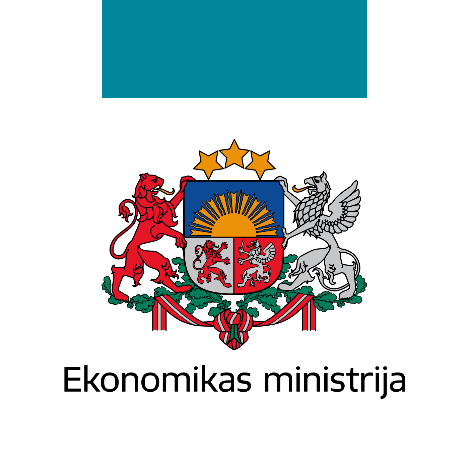 Ekonomikas ministrijas2020.gada publiskais pārskatsRīga – 2021AER – atjaunojamie energoresursiALTUM – Attīstības finanšu institūcija AltumANM – Atveseļošanas un noturības mehānismsĀTI – Ārvalstu tiešās investīcijas AS – akciju sabiedrībaASV – Amerikas Savienotās ValstisBIM – Būvniecības informācijas modelēšanaBIS – Būvniecības informācijas sistēmaBJR – Baltijas jūras reģiona BVKB – Būvniecības valsts kontroles birojsCEF – Eiropas infrastruktūras savienošanas instrumentsCFLA – Centrālā finanšu un līgumu aģentūraCSP – Centrālā statistikas pārvaldeDIC – digitālās inovācijas centriDP2027 – ES fondu 2021.-2027.gada programmas EEZ – Eiropas Ekonomiskas zonaEK – Eiropas KomisijaEKA – Eiropas Kosmosa aģentūraEM – Ekonomikas ministrijaERAF – Eiropas Reģionālās attīstības fondsEPS – Energoefektivitātes pienākuma shēma ES – Eiropas Savienība ESF – Eiropas Sociālais fondsIKP – Iekšzemes kopproduktsIKT – Informācijas un komunikācijas tehnoloģijasIZM – Izglītības un zinātnes ministrijaKF – Kohēzijas fondsKP – Konkurences padomeLATAK – Latvijas Nacionālais akreditācijas birojsLDDK – Latvijas Darba devēju konfederācijaLIAA – Latvijas Investīciju un attīstības aģentūraLNB – Latvijas Nacionālā bibliotēkaLNMC – Latvijas Nacionālais metroloģijas centrsLTRK – Latvijas Tirdzniecības un rūpniecības kameraLPS – Latvijas Pašvaldību savienībaLVĢMC – Latvijas vides, ģeoloģijas un meteoroloģijas centrsLVS – SIA “Latvijas standarts” NEKP – Nacionālais enerģētikas un klimata plānsNVO – Nevalstiskās organizācijasMK – Ministru kabinetsMWh – megavatu stundasMVU – mazie un vidējie uzņēmumiOECD – Ekonomiskās sadarbības un attīstības organizācijaOI – obligātais iepirkums OIK – obligātā iepirkuma komponenteP&A – Pētniecība un attīstībaPPS – pirktspējas  paritātes standartsPSO – Pārvades sistēmas operatorsPTAC – Patērētāju tiesību aizsardzības centrs RTU – Rīgas Tehniskā universitāteSDG – sašķidrinātā dabasgāzeSIA – sabiedrība ar ierobežotu atbildībuSPRK – Sabiedrisko pakalpojumu regulēšanas komisijaSTEM – zinātne, tehnoloģijas, inženierzinātnes un matemātika (angl.:science, technology, engineering, andmathematics)UIN – Uzņēmumu ienākuma nodoklisVDV – Vienotas darba videsVID – Valsts ieņēmumu dienestsVNĪ – Valsts AS "Valsts nekustamie īpašumi"Ekonomikas ministrija (EM) ir vadošā valsts pārvaldes iestāde ekonomiskās politikas jomā, kas izveidota 1990. gada 1. martā. Tā darbojas saskaņā ar Valsts pārvaldes iekārtas likumu un pamatojoties uz MK 2020. gada 22. septembra noteikumiem Nr.588 Ekonomikas ministrijas nolikums. Atbilstoši nolikumam, EM funkcijas ir izstrādāt, organizēt un koordinēt politiku vairākās nozarēs. EM atbildībā ir ārējā ekonomiskā politika; būvniecības politika, enerģētikas politika, iekšējā tirgus politika; inovāciju attīstības politika; komercdarbības attīstības politika; konkurētspējas attīstības politika; mājokļu politika; patērētāju tiesību aizsardzības politika; privatizācijas politika; rūpniecības politika; standartizācijas politika; tautsaimniecības struktūrpolitika; tūrisma politika.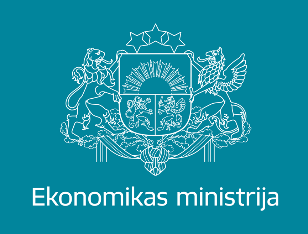 Lai nodrošinātu minēto funkciju izpildi, EM izstrādā reglamentējošo tiesību aktu un attīstības plānošanas dokumentu projektus. Aktuālie plānošanas dokumenti, kas nosaka ekonomikas politikas īstenošanu ir apkopoti 1.pielikumā. Atbilstoši plānošanas dokumentos noteiktajiem mērķiem EM pilnveido komercdarbības vidi un koordinē komercdarbības atbalsta instrumentus, plāno, ievieš un uzrauga attīstības programmas un projektus, piesaistot ES un ārvalstu finansējumu, kā arī regulāri informē sabiedrību par nozaru politiku un ministrijas padotībā esošo iestāžu darbību, iesaista sabiedrības pārstāvjus lēmuma izstrādes un pieņemšanas procesā, veicina sociālo dialogu jautājumos, kas saistīti ar nozaru politikas izstrādi, īstenošanu un novērtēšanu.Valsts politiku un normatīvo aktu prasības deleģētajās kompetences jomās īsteno šādas EM padotībā esošās valsts pārvaldes iestādes: Latvijas Investīciju un attīstības aģentūra(LIAA);Centrālā statistikas pārvalde (CSP);Konkurences padome (KP);Patērētāju tiesību aizsardzības centrs (PTAC);Būvniecības valsts kontroles birojs (BVKB);Valsts aģentūra “Latvijas Nacionālais akreditācijas birojs” (LATAK).Pārskata periodā EM bija valsts kapitāla daļu turētāja šādās kapitālsabiedrībās:SIA“Publisko aktīvu pārvaldītājs Possessor” (PA) (100%);AS“Latvenergo” (100%);SIA“Latvijas standarts”(LVS) (100%);SIA“Latvijas Nacionālais metroloģijas centrs”(LNMC) (100%);AS“Attīstības finanšu institūcija Altum”(ALTUM) (30%);AS“Rīgas Siltums”(48,995%);AS“Latvijas Gāze”(0,00029%).2020. gadā tika apstiprināta jauna Ekonomikas ministrijas darbības stratēģija 2020.-2022. gadam (turpmāk – Stratēģija), kurā apkopots skatījums uz nepieciešamo attīstību visās EM kompetences jomās. Stratēģijā nosprausts EM virsmērķis plānošanas ciklam līdz 2022. gadam – nodrošināt makroekonomisko stabilitāti, līdzsvarotu un ar resursiem sabalansētu izaugsmes turpmāku attīstību, piesaistot augsti kvalitatīvas investīcijas, vēršot strukturālo reformu uz produktivitātes pieaugumu un balstot konkurētspējas priekšrocības uz tehnoloģiskiem faktoriem, inovatīviem uzlabojumiem, digitalizāciju un efektīvas valsts pārvaldes principiem. Stratēģijā noteiktā virsmērķa sasniegšanai nepieciešamās darbības veido sešu pamatvirzienu kopa. Zemāk analizēts visu sešu stratēģisko pamatvirzienu kopas progress un izklāstīts katra atsevišķa darbības virziena ieguldījums Latvijas ekonomikas izaugsmē pārskata perioda laikā.Atbilstoši Ekonomikas ministrijas darbības stratēģijā 2020.-2022.gadam noteiktiem darbības virzieniem, EM 2020. gadā plānoja virkni uzdevumu, starp kuriem bija arī pasākumu īstenošana Covid-19 izraisīto seku mazināšanai, kas neparedzēja ministrijas darbības lielāko īpatsvaru visā pārskata periodā. Tomēr 2020. gadā Covid-19 pandēmijas izplatība ietekmēja ministrijas darbu, nosakot aktuālākas prioritātes EM veicamajiem uzdevumiem. Globālās izaugsmes palēnināšana 2019.gada beigās un Covid-19 izplatīšanās 2020.gada sākumā būtiski ietekmēja Latvijas ekonomikas attīstību, 2020.gada laikā IKP sarūkot par 3,6%, salīdzinājumā ar iepriekšējo gadu.Globālā pandēmija negatīvi ietekmēja lēmumu pieņemšanu visiem Latvijas tautsaimniecības subjektiem: gan investoriem (par investēšanas projektiem), gan uzņēmējiem (saistībā ar sava biznesa turpmāku attīstību), gan iedzīvotājiem (mainot savus patēriņa paradumus). Īpaši smagi cieta vairākas tautsaimniecības nozares, kas bija spiestas atbilstoši pieprasījumam būtiski samazināt apjomus, kā piemērām, izmitināšanas un ēdināšanas, kā arī mākslas, izklaides un atpūtas nozarēs, kuru kritums tikai 2020.gada griezumā sasniedza attiecīgi 38,1% un 26,6%. Covid-19 ierobežojumi būtiski ietekmēja arī aviācijas, sauszemes transporta un dzelzceļa nozaru uzņēmumus. Savukārt, augošais bezdarbs un iedzīvotāju ienākumu kritums ietekmēja mājsaimniecību patēriņa struktūru. 2020. gada garumā EM regulāri veica Covid-19 pandēmijas ietekmes izvērtējumus uz Latvijas ekonomiku, sniedzot informāciju MK un Saeimas komisijām, kā arī Covid-19 ierobežošanas stratēģiskās vadības grupai. Pārskata periodā Covid Drošas tirdzniecības koncepta un nosacījumu izstrādei veikta mazumtirdzniecības nozares analīze, ierobežoto un klātienes tirdzniecības nozaru un uzņēmumu analīze, ietekmes izvērtējumi, mazumtirdzniecības uzņēmumu mikro datu analīze, ņemot vērā mazumtirdzniecības veidus, strādājošo skaitu, veikalu skaitu un ģeogrāfisko izvietojumu.Būtiski ir atzīmēt Stratēģijai Latvijai Covid-19 krīzes radīto seku mazināšanai izstrādāto makroekonomisko ietvaru, mērķu definēšanu un Covid-19 seku ietekmes novērtējumu uz Latvijas tautsaimniecību, kā arī pārskata periodā veikto situācijas monitoringu, priekšlikumus Covid-19 skarto uzņēmēju valsts atbalsta instrumentu izstrādē un atbalsta programmu (skat. Būtiskākās atbalsta programmas Covid-19 seku mazināšanai) korekcijām. Pārskata periodā tika izstrādātai un īstenoti vairāki Covid-19 krīzes skarto sektoru tiešā atbalsta instrumenti (sk. 7.attēlā apkopoto atbalsta programmu grafiku). Pandēmijas ietekmi mazināja EM izstrādātie atbalsta pasākumi gan komersantiem, gan darba ņēmējiem. Lai mazinātu Covid-19 izplatības ietekmi uz uzņēmējiem, kuri saskārās ar likviditātes problēmām, kā arī atbalstītu uzņēmumu pārveidi, pielāgojoties jaunajai situācijai, EM izstrādāja vairākas atbalsta programmas, kuru rezultāti parāda nozīmīgu ieguldījumu Latvijas tautsaimniecībā Covid-19 radīto seku mazināšanai. 2020. gadā tika nodrošināti:apgrozāmo līdzekļu aizdevumi Covid-19 skartajiem uzņēmumiem. Programma tiek īstenota no 2020. gada 25. marta un tās īstenošanai ir paredzēts valsts budžeta finansējums 60 milj. euro apmērā, kā arī ALTUM līdzfinansējums 150 milj. euro apmērā. Kopā 2020.gada laikā izsniegti 527 aizdevumi 93 milj. euro apmērā;kredītu garantijas un portfeļgarantijas uzņēmumiem, kuriem Covid-19 izplatības dēļ radušās objektīvas grūtības veikt aizdevumu maksājumus bankās, tika nodrošinātas pieejamas garantijas, kas ļauj komercbankai atlikt pamatsummas maksājumus. Programma tiek īstenota kopš 2020. gada 25. marta un tai paredzēts valsts budžeta finansējums 47,5 milj. euro apmērā. Kopā 2020. gada laikā izsniegtas 230 garantijas par summu 34,8 milj. euro apmērā, garantējot aizdevumus 95 milj. euro apmērā;kapitāla ieguldījumi komersantos, kuru darbību ietekmējusi Covid-19 izplatība, to īstenošanai programmas ietvaros paredzēts 50 milj. euro valsts budžeta finansējums. Kopā 2020. gada laikā noslēgti 3 darījumi par summu 14,9 milj. euro apmērā; dīkstāves pabalsts Covid-19 izraisītās krīzes skartajiem darba devējiem to darbinieku algu kompensēšanai, atbalstu nodrošinot laika posmā no 2020. gada 14. marta līdz 30.jūnijam. Programmu administrējošais VID atbalstā izmaksāja 53,8 milj. euro. 7.attēls. Atbalsta programmu Covid-19 seku mazināšanai īstenošanas laika grafiks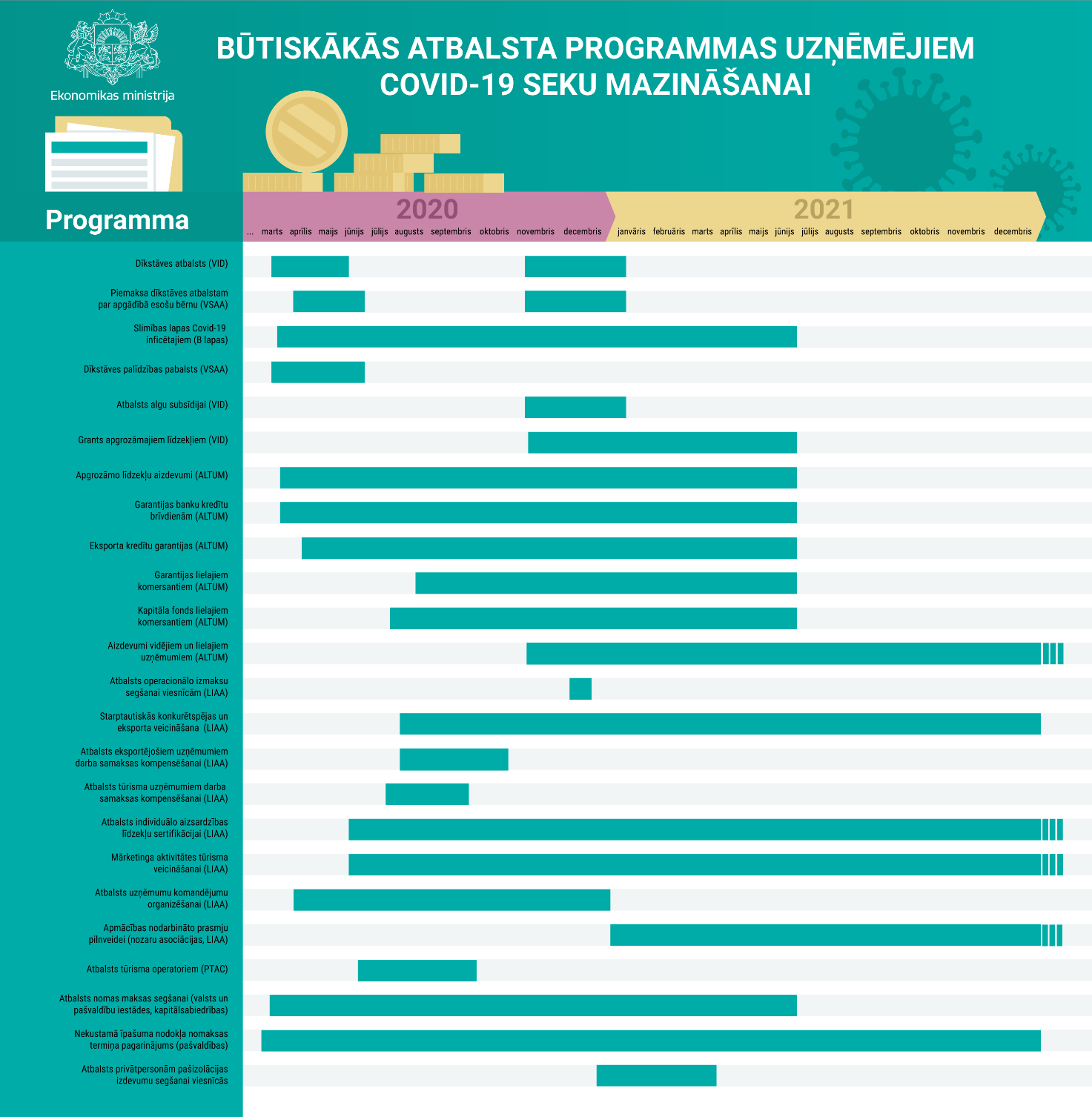 Avots: EM datiŅemot vērā pārskata periodā sākušos Covid-19 otro vilni, EM izstrādāja un MK 2020. gada 10. novembra sēdē tika apstiprinātas jaunas atbalsta programmas:apgrozāmo līdzekļu kompensēšanai, programmas īstenošanai paredzēts finansējums 310,8 milj. euro (vēlāk to palielinot līdz 533,8 milj. euro) un tā ietvaros nodrošinot MVU un lielajiem komersantiem pieejamus grantus un atbalstu paredzot uzņēmumiem, kas Covid-19 ietekmē ir saskārušies ar uzņēmuma apgrozījuma kritumu, ļaujot saņemt granta atbalstu tekošo izdevumu segšanai, sniedzot iespēju šiem uzņēmumiem atjaunot saimniecisko darbību pēc ierobežojumu atcelšanas. Izmaksāts 445,46 milj. euro, atbalstot 34 559 komersantus;dīkstāves atbalsts darbinieku, pašnodarbināto personu un patentmaksātāju atlīdzības kompensēšanai (dīkstāves atbalsts) un atbalsts nepilnu darba laiku strādājošu darbinieku atlīdzības kompensēšanai (atbalsts algu subsīdijai), lai programmas ietvaros kompensētu ienākumus Covid-19 pandēmijas ierobežojumu dēļ. Tā īstenošanai valsts budžetā 2020.gada pavasarī tika piešķirts 101,7 milj. euro, atbalstā izmaksājot 53,8 milj. euro, vēlāk piešķirts 104,5 milj. euro un rezultātā tika atbalstīti 118 953 komersanti (t.sk. atbalstā algu subsīdijai), kopumā izmaksāti 137,8 milj. euro.;aizdevumu un to procentu likmju subsīdiju programmu jeb krīzes sindicētos aizdevumus, ko varēs saņemt lielie un vidējie komersanti. Programmas īstenošanai bija paredzēts valsts budžeta finansējums 50 milj. euro apmērā un tās ietvaros aizdevumus paredzēja izsniegt ALTUM kopā ar kredītiestādēm. Tomēr vēlāk programma tika atcelta, lai nodrošinātu finansējuma pārdali no aizdevumiem un to procentu likmju subsīdiju programmas uz aizdevumu programmu - aizdevumiem ar kapitāla atlaidi investīciju projektiem komersantiem konkurētspējas veicināšanai.Pārskata periodā EM turpināja iepriekšējos gados uzsāktos eksporta atbalsta pasākumus. Nozīmīgu atbalstu eksporta veicināšanai sniedza finanšu instrumentu programmu īstenošana, ko nodrošina ALTUM, 2020. gadā izsniedzot 120 eksporta kredīta garantijas. 2020. gadā turpinājās ES fondu plānošanas perioda 2014.-2020.gadam atbalsta pasākumu īstenošana Mazo un vidējo komersantu konkurētspējas veicināšanas virziena ietvaros (skat. 8.pielikumu, 3.1.1.1., 3.1.2.1. un 3.1.2.2.pasākumu), sekmējot finansējuma pieejamību uzņēmējdarbības uzsākšanai un attīstībai aizdevumu, garantiju un riska kapitāla veidā. 2020. gadā tika izsniegtas 60 aizdevumu garantijas, noslēgti 5 līgumi par riska kapitāla finansējumu, 29 līgumi tehnoloģiju akceleratorā, kā arī sniegtas 193 portfeļgarantijas. Līdztekus pārskata periodā nodrošinātajiem finanšu instrumentiem, tiek īstenotas arī citi ES fondu plānošanas perioda 2014.-2020.gadam pasākumi Pētniecības, tehnoloģiju attīstības un inovācijas virziena ietvaros (skat. 8.pielikumu, 1.2.1.4. un 1.2.2.2.pasākumu), lai veicinātu Latvijas komersantu produktu un pakalpojumu īpatsvaru eksportā, kā arī inovācijas un jaunu produktu veidošanos.Tomēr vistiešākā ietekme ir arī 2020. gadā īstenotajam atbalstam Starptautiskās konkurētspējas veicināšanas pasākuma ietvaros (skat. 8.pielikumu, 3.2.1.2.pasākumu), mijoties klātienes un neklātienes pasākumiem, ko noteica daudzās valstīs noteiktie Covid-19 infekcijas izplatības ierobežojumi, Latvijas uzņēmumiem tika organizēta dalība 4 nacionālajos stendos (32 dalībnieki), 5 kopstendos (79 dalībnieki) un 13 tiešsaistes izstādēs, t.sk. pārstāvniecība virtuālajos stendos Ķīnā un AAE (36 uzņēmumi), organizētas 7 virtuālās kontaktbiržas (46 dalībnieki) un 12 tirdzniecības misijas ārvalstīs (32 dalībnieki). Vienlaikus Latvijas uzņēmumiem par ārējās tirdzniecības jautājumiem un biznesa partneru atrašanas iespējām sniegtas 1 340 konsultācijas, apzinātas uzņēmumu problēmas un sniegtas 4 635 konsultācijas par risinājumiem Covid-19 krīzes situācijas pārvarēšanai. Bija identificēti 524 eksporta projekti un pieprasījumi, kā arī uzsākti 92 eksporta projekti.Nozīmīgu darbu eksporta mērķa tirgu attīstībai, ieskaitot tālos tirgus, lai veicinātu Latvijas uzņēmumu eksporta apjomu palielināšanu un jaunu tirgu apgūšanu, ekonomisko jautājumu risināšanai un Latvijas uzņēmēju atbalstam, turpina LIAA Latvijas ārējās ekonomiskās pārstāvniecības. 2020. gadā tika nodrošināta ārējo ekonomisko pārstāvniecību (kopā 20) tīkla darbība, veiktas izmaiņas pārstāvniecību tīklā un slēgtas pārstāvniecības Vācijā (Frankfurtē), Itālijā, Kazahstānā, Singapūrā, savukārt ir izveidotas jaunas pārstāvniecības – Beļģijā, ASV (Bostonā), Dienvidkorejā, Austrijā.2020. gadā bija plānots aizvadīt vienu no nozīmīgākajiem eksporta veicināšanas pasākumiem ar Latvijas dalību starptautiskajā izstādē EXPO 2020 Dubai, kura pusgada garumā paredzēja pulcēt gandrīz visas pasaules valstis, to uzņēmumus un institūcijas ar mērķi veidot sadarbību dažādās jomās. Diemžēl šo izstādi Covid-19 pandēmijas izraisīto risku dēļ pārcēla uz 2021. gadu. EM sadarbībā ar LIAA turpina strādāt, lai organizētu Latvijas dalību izstādē, tādejādi veicinot eksporta attīstību un ārvalstu investīciju piesaisti Latvijā.Savukārt, tiešā veidā sniedzot atbalstu Covid-19 krīzes skartajiem preču un pakalpojumu eksportētājiem krīzes seku pārvarēšanai, 2020. gadā EM paredzēja nodrošināt eksportējošu uzņēmumu atbalsta pasākumu īstenošanu. Pārskata periodā tika sniegtas eksporta kredītu garantijas eksportējošiem uzņēmumiem neatkarīgi no uzņēmuma lieluma un eksporta valsts (programmu īsteno ALTUM), atmaksājot no ES fondu līdzekļiem 3,5 milj. euro, pamatojoties uz 451 deklarāciju par deklarētu vai jau notikušo darījumu apjomu 47,2 milj. euro apmērā. Tika plānots sniegt garantijas lielajiem eksportējošiem komersantiem, kuru darbību ietekmējusi Covid-19 izplatība, to īstenošanai programmas ietvaros paredzēts 20 milj. euro valsts budžeta finansējums. Tomēr vēlāk šīs programmas īstenošana tika atcelta, lai nodrošinātu finansējuma pārdali no krīzes garantiju programmas uz aizdevumu programmu - aizdevumiem ar kapitāla atlaidi investīciju projektiem komersantiem konkurētspējas veicināšanaiĪpaši akcentējot eksporta atbalstu ārkārtējos apstākļos, lai mazinātu Covid-19 izraisīto krīzi, līdztekus iepriekšminētajiem atbalsta instrumentiem, jāuzsver pārskata periodā izveidotā atbalsta programma eksportējošo uzņēmumu darbinieku algu kompensācijai. Programma tika īstenota sadarbībā ar LIAA, veidojot nozīmīgu atspaidu eksportējošo uzņēmumu esošo darbinieku noturēšanai un darba vietu saglabāšanai. Pārskata periodā tika apstiprināti 260 iesniegumi ar kopējo izmaksāto atbalsta summu 30,4 milj. euro apmērā.Pārskata periodā īpaši ir jāuzsver sniegtais atbalsts Covid-19 krīzes skartajiem tūrisma nozares saimnieciskās darbības veicējiem. Latvijā Covid-19 ierobežojošie pasākumi jo īpaši negatīvi ietekmēja tūrisma, restorānu un ēdināšanas sektora, izklaides, pasākumu rīkošanas u.c. pakalpojumu sniedzējus. Tieši Covid-19 skarto nozaru pievienotā vērtība veido gandrīz 800 milj. euro - 2,9 % no IKP. 2019. gadā tūrisma nozare Latvijā veidoja 4,3% no IKP. Lai arī 2020. gadā Latvijas tūristu mītnēs tika apkalpoti 1,46 milj. ārvalstu un vietējo viesu, taču tas bija par 48,7 % mazāk nekā 2019. gadā un ir zemākais rādītājs pēdējo desmit gadu laikā, kā to liecina CSP dati. Viesi tūristu mītnēs pavadīja 2,89 milj. nakšu (par 47,6 % mazāk, salīdzinot ar 2019.gadu gadu). 2020. gadā tūristu mītnēs tika apkalpoti 715 tūkst. ārvalstu viesu (par 63,3 % mazāk nekā 2019. gadā). To pavadīto nakšu skaits bija 1,5 milj., sasniedzot kritumu par 60,9%. Kopējie ceļotāju izdevumi Latvijā 2020. gadā salīdzinot ar 2019. gadu samazinājās par 70% un veidoja tikai 240 milj. euro (2019. gadā tie sasniedza 806,3 milj. euro).2020.gadā pamatojoties uz Covid-19 infekcijas izplatības seku pārvarēšanas likuma noteikto deleģējumu EM intensīvi veica darbu pie vairākiem atbalsta pasākumiem un izstrādāja atbalsta nosacījumus Covid-19 krīzē cietušajai tūrisma nozarei.Atbilstoši MK 2020. gada 11. augusta rīkojumam Nr.415 Par finanšu līdzekļu piešķiršanu no valsts budžeta programmas “Līdzekļi neparedzētiem gadījumiem” EM tika piešķirti 19,2 milj. euro tūrisma nozares saimnieciskās darbības veicēju atbalstam, kuru darbību ietekmējusi Covid-19 izplatība. Saskaņā ar MK 2020. gada 14. jūlija noteikumu Nr.455 Covid-19 skarto tūrisma nozares saimnieciskās darbības veicēju atbalsta piešķiršanas kārtība nosacījumiem, atbalsta programmu administrēja LIAA. Līdz 2020. gada 18. decembrim atbalsta programmas ietvaros noslēdzās pieteikumu iesniegšana. Kopumā 2020. gadā atbalsts tika sniegts 907 komersantiem 14,9 milj. euro apmērā, sekmējot tūrisma nozarē un ar to saistīto pakalpojumu sniegšanas uzņēmumu esošo darbinieku noturēšanu un darba vietu saglabāšanu.Atbilstoši MK 2020. gada 16. jūnija noteikumu Nr.400 Noteikumi par īpaša atbalsta mehānismu repatriācijas izmaksu segšanai tūrisma operatoriem nosacījumiem, tika piešķirts atbalsts 0,8 milj. euro apmērā, paredzot, ka Latvijā reģistrēti un licencēti tūrisma operatori var iesniegt pieteikumus PTAC granta saņemšanai, lai kompensētu Covid-19 izplatības rezultātā radušās Latvijas tūristu repatriācijas izmaksas. Pieteikumu iesniegšana minētās programmas ietvaros noslēdzās 2020. gada 1. oktobrī. Kopumā 2020. gadā atbalsts tika izmaksāts trīs licencētiem tūrisma operatoriem 0,4 milj. euro apmērā, nodrošinot līdzekļus, lai kompensētu izmaksas par 1 391 repatriētu personu.Pārskata periodā tika izstrādāts arī atbalsta mehānisms Atbalsts pašizolācijai tūristu mītnēs, paredzot atbalstu personām, kurām apstiprināta Covid-19 infekcija un to kontaktpersonām. Atbalsts kļuva pieejams sākot ar 2020. gada 23. decembri. Programmu administrē LIAA un tās kopējais finansējums veido 2,1 milj. euro. Atbalsts tiek sniegts uzturēšanās un ēdināšanas pakalpojumu izmaksu segšanai tūristu mītnē, kura ir iekļauta LIAA administrētajā tūristu mītņu sarakstā, personām, kurām nav iespējas ievērot izolāciju savā dzīvesvietā, nepakļaujot inficēšanās riskam citus mājsaimniecības locekļus. Atbalstu sniedz 80 % apmērā no kopējās izmitināšanas pakalpojuma summas, bet ne vairāk kā 35 euro diennaktī Covid-19 slimnieku kontaktpersonām, Covid-19 pacientiem ar viegliem slimības simptomiem, kā arī Covid-19 pacientiem, kam vēl saglabājas simptomi pēc ārstēšanās stacionārā. Atbalsta saņēmējam jāveic līdzmaksājums 20 % apmērā. Savukārt, personām, kuras atgriezušās Latvijā no Lielbritānijas valsts noteiktajā repatriācijas kārtībā, valsts sedz 100 % no kopējās izmitināšanas un ēdināšanas pakalpojuma summas, bet ne vairāk kā 45 euro diennaktī (35 euro izmitināšanai un 10 euro ēdināšanai). Izmitināšanas ilgums ir 14 dienas vai ārsta izziņā noteiktais termiņš. 2021. gada sākumā atbalsta mehānismā tika veikti precizējumi un tā īstenošanas termiņš pagarināts līdz 2021. gada 30. jūnijam. EM tūrisma nozares intereses pārstāvēja arī ministru prezidenta izveidotajā Starpinstitūciju koordinācijas vadības grupā, kurā tika skatīti Covid-19 pandēmijas noteiktie ierobežojušie pasākumi un iespējas tos atvieglot. Pārskata periodā, atbilstoši epidemioloģiskajai situācijai, tika izstrādāti arī grozījumi MK 2020. gada 9. jūnija noteikumos Nr.360 “Epidemioloģiskās drošības pasākumi Covid-19 infekcijas izplatības ierobežošanai”. Lai veicinātu komersantu konkurētspējas paaugstināšanu, pētniecības un rūpniecības sektoru sadarbību rūpniecisko pētījumu, jaunu produktu un tehnoloģiju attīstības projektu īstenošanā, EM 2020. gadā turpināja iepriekš uzsākto ar ES fondu atbalstu īstenojamo Kompetences centru programmu (skat. 8.pielikumu, 1.2.1.1.pasākumu). Ceturtās kārtas ietvaros 8 kompetences centros uzsāktos 143 pētniecības projektus īstenoja komersanti un zinātniskās institūcijas. Kopējās privātās investīcijas, kas papildina valsts atbalstu inovācijām vai pētniecības un izstrādes projektiem, pārskata periodā īstenotās otrās un ceturtās kārtas ietvaros 2020.gadā sasniedza 35 milj. euro. Pēc veiktajiem komersantu ieguldījumiem inovāciju ražošanā, rezultātā sagaidāms komersantu apgrozījuma pieaugums par vairāk kā 100 milj. euro. Kompetences centru ietvaros pārskata periodā turpināja veidoties jauna sadarbība starp zinātniskajām institūcijām un industriju komersantiem, paaugstinot komersantu konkurētspēju, un dodot iespēju īstenojot projektus, kas attīsta jaunus produktus un tehnoloģijas un ievieš tās ražošanā. Lai palielinātu Latvijas komersantu produktu un pakalpojumu īpatsvaru eksportā, kā arī inovācijas un jaunu produktu veidošanos, 2020. gadā EM turpināja īstenot Klasteru programmu (skat. 8.pielikumu, 3.2.1.1.pasākumu), kuras ietvaros 14 Latvijas klasteri īstenoja dažādas aktivitātes (mārketinga aktivitātes, tīklošanās, darbnīcas, pieredzes apmaiņas pasākumi u.c.), veicinot to biedru konkurētspēju kopumā. Pārskata periodā tika piešķirts papildus finansējums un pagarināts projektu ieviešanas termiņš par vienu gadu līdz 2021. gada 31. decembrim, lai turpinātu veicināt komersantu konkurētspējas celšanu, palielinot eksporta apjomu un augstas pievienotās vērtības produktu un pakalpojumu īpatsvaru eksportā, kā arī inovācijas un jaunu produktu veidošanos arī pēc 2020. gada.2020. gadā tika turpinātas ar ES fondu atbalstu īstenotās programmas uzņēmumu nodarbināto apmācībām un prasmju pilnveidošanai gan tehnoloģiskā, gan netehnoloģiskā jomā (IKT un netehnoloģiskās apmācības, kā arī apmācības, lai sekmētu investoru piesaisti) inovāciju ieviešanai. Tehnoloģisko apmācību programmas (skat. 8.pielikumu, 1.2.2.1.pasākumu) projektu atlases pirmās kārtas ietvaros tiek turpināti 8 projekti. Kopumā pirmā kārtā jau apmācītas 12 138 nodarbinātās personas 649 komersantiem. Projektu atlases otrās kārtas ietvaros tika apstiprināti pieci projekti, jau apmācītas 337 nodarbinātās personas 10 komersantiem. Ņemot vērā Covid-19 noteiktos ierobežojumus, apmācību temps samazinājās, jo apmācības ar 2020. gada martu varēja īstenot tikai attālināti. Apmācīto nodarbināto jauniegūtās/pilnveidotās zināšanas ir veicinājuši nozaru uzņēmumu konkurētspēju, sekmējot tehnoloģisko inovāciju ieviešanu un produktivitātes paaugstināšanu. Netehnoloģisko apmācību programmas (skat. 8.pielikumu, 1.2.2.3.pasākumu) ietvaros tika turpināta apstiprināto projektu īstenošana. Atbalsts sniegts apmācībām, kas nepieciešamas produktu, procesu, mārketinga vai organizācijas inovāciju ieviešanai komersantā. Ņemot vērā Covid-19 noteiktos ierobežojumus, apmācību temps arī šajā programma samazinājās, jo apmācības ar 2020. gada martu varēja īstenot tikai attālināti. Kopumā līdz 2020.gada beigām apmācītas 6 510 nodarbinātās personas 526 komersantiem.Lai izpildītu Viedās specializācijas stratēģijas (RIS3) uzdevumu transformēt tautsaimniecību uz augstāku pievienoto vērtību, produktivitāti un efektīvāku resursu izmantošanu, panākot izmaiņas un izaugsmi tradicionālo nozaru ražošanas un eksporta struktūrā, kā arī nozarēs, kas uzrāda augstas pievienotās vērtības produktu un pakalpojumu potenciālu, EM turpināja mērķtiecīgu visu iesaistīto pušu sadarbības veicināšanu. Privātā, akadēmiskā un publiskā sektora apvienošana vienotu mērķu identificēšanai un sasniegšanai ir galvenais veiksmīgas RIS3 stratēģijas ieviešanas priekšnosacījums. Pārskata periodā EM turpināja iesākto darbu, identificējot un mobilizējot vietējās vērtību ķēdes ar augstu pievienoto vērtību vai izaugsmes potenciālu un to uzņēmējdarbības ekosistēmu, veicot to stratēģisko koordināciju. Lai izstrādātu pilnvērtīgu sistēmu identificēto mērķu sasniegšanā, EM turpināja praksē ieviest Stratēģisku vērtību ķēžu attīstības iniciatīvu. Ir izveidotas trīs – Precīzijas medicīnas, Viedās mobilitātes un Fotonikas vērtību ķēdes. 2020. gadā tika pabeigts darbs pie vērtību ķēžu ilgtermiņa stratēģijām 2021.-2027. gadam. Stratēģijas sevī ietver rīcības plānu ar identificētiem sasniedzamajiem rādītājiem, termiņiem, iesaistītajām pusēm u.c. būtisku informāciju privātajam, publiskajam un akadēmiskais sektoram. 2020. gadā nogalē izstrādātās stratēģijas nodotas koordinēšanai LIAA, kas nodrošinās vērtību ķēžu attīstību turpmāk. Papildus esošajām trīs vērtību ķēdēm, turpmāk ir paredzēts identificēt vēl vairākas vērtību ķēdes katrā no RIS3 jomām. Būtiski ir uzsvērt, ka minētās vērtību ķēžu stratēģijas ir iekļautas pārskata periodā EM izstrādātajās un MK 2021. gada 11. februārī apstiprinātajās Nacionālās industriālās politikas pamatnostādnēs 2021.-2027.gadam, kas aptver visas tautsaimniecības nozares un nosaka ekonomikas izaugsmes veicināšanas mērķus un rīcības virzienus turpmākajiem septiņiem gadiem gan vietējā, gan starptautiskā mērogā. Pamatnostādņu mērķis ir eksporta apjomu palielināt līdz 22 miljardiem euro 2023. gadā un līdz 27 miljardiem euro 2027. gadā, apakšmērķis ir izdevumu apjomu pētniecības un attīstības darbībām palielināt līdz 300 milj. euro 2023. gadā un līdz 600 milj. euro 2027. gadā. Attiecīgi produktivitātes paaugstināšanu koncentrējot šādos galvenajos virzienos – cilvēkkapitālā, biznesa vidē (eksportspējā), tehnoloģijās, inovācijās un investīcijās, jeb finanšu pieejamībā.Mērķtiecīgas reformas un cieša sadarbība ar uzņēmējiem ļāvusi Latvijai sasniegt arī labus rezultātus uzlabojot uzņēmējdarbības vidi. Pārskata periodā MK tika izskatīts EM sagatavotais Uzņēmējdarbības vides pilnveidošanas pasākumu plāna 2019.-2022. gadam izpildes ziņojums, kurā norādīts plānā iekļauto pasākumu izpildes progress, kā arī informācija par pasākumiem, kas veikti ārpus tā noteiktajiem pasākumiem laika periodā no 2019. gada 22. maija līdz 2020. gada 29. februārim. Kopā no 2019.-2022. gada periodam paredzētajiem 40 uzdevumiem ir izpildīti 17, bet 23 uzdevumu izpilde turpinās. Kā viens no nozīmīgākajiem paveiktajiem pasākumiem EM kompetences jomā šajā periodā plāna ietvaros jāuzsver izstrādātie un MK iesniegtie grozījumi normatīvajos aktos, kas paredz konkrētu atbildību visām būvniecības procesā iesaistītajām pusēm.Lai turpmāk veidotu vēl efektīvāku procesu un labāk risinātu pilnveidošanas pasākumus, pārskata periodā EM sagatavoja priekšlikumus plāna izstrādes un administrēšanas procesa pilnveidošanai, kas tika iekļauti 2020. gada 24. septembrī izsludinātajā informatīvajā ziņojumā “Par uzņēmējdarbības vides pilnveidošanas pasākumu plāna jaunas sistēmas izveidi”. Ņemot vērā, ka esošā plāna sagatavošanas process ir resursu un laika ietilpīgs, nepieciešams veidot daudz efektīvāku modeli uzņēmējdarbības vides pilnveidošanas pasākumu identificēšanai un administrēšanai. EM sagatavoja priekšlikumus plāna izstrādes un administrēšanas procesa pilnveidošanai, uzsverot, ka jauno procesu ir nepieciešams veidot kā administratīvā sloga mazināšanas rīku arī uzņēmējdarbības vides pilnveidošanas pasākumu izstrādes un administrēšanas procesa gaitā, ar mērķi iespējami efektīvi un ātri izstrādāt risinājumus identificētajām problēmsituācijām un veicināt iesaistīto pušu (institūciju) savstarpēju sadarbību. Jaunajam uzņēmējdarbības vides pilnveidošanas pasākumu identificēšanas un administrēšanas procesam ir jābūt ātrākam un uz mērķi vērstam. Plāna pamatfunkcijas netiks mainītas, taču tas tiks aizvietots ar efektīvāku procesu (pasākumu identificēšanas un administrēšanas procesu), aizstājot līdzšinējo politikas plānošanas dokumentu ar digitālu vidi (piemēram, kā vienu no sadaļām EM tīmekļa vietnē), veidojot atgriezenisko saiti un ļaujot pastāvīgi sekot pasākumu ieviešanas progresam. Zināmu priekšnosacījumu minēto pamatnostādņu īstenošanai un uzņēmējdarbības vides pilnveidošanai veido vairāki iepriekšējā ES fondu (2014.-2020.gada) plānošanas periodā finansētie atbalsta pasākumi, kas tika turpināti pārskata periodā, lai sekmētu uzņēmējdarbības infrastruktūras attīstību. ES fondu pasākuma Reģionālie biznesa inkubatori un radošo industriju inkubators ietvaros (skat. 8.pielikumu, 3.1.1.6.pasākumu). 2020. gadā 13 biznesa inkubatori un 5 to atbalsta vienības visā Latvijā kopumā sekmēja 162 jaunu komersantu izveidi. Līdz pārskata perioda beigām noslēgti 154 inkubācijas līgumi (ar 144 jauniem komersantiem) un 413 pirmsinkubācijas līgumi (ar 496 jauniem atbalsta saņēmējiem) par atbalsta saņemšanu 2020. gadā. Uzņēmējdarbības infrastruktūras attīstībai piešķirti 1 029 granti biznesa inkubatoru dalībniekiem iekārtu vai izejmateriālu iegādei. Biznesa inkubatoros regulāri tika organizēti pasākumi, kas nodrošina gan jaunu komersantu piesaisti, gan veicina atbalsta saņēmēju zināšanu pilnveidošanu uzņēmējdarbības jautājumos (t.sk. organizētas meistarklases, lekcijas, semināri u.c.), komersantiem nodrošināta mentoru piesaiste, kā arī katram komersantam individuāli noteikti atbalsta periodā sasniedzamie mērķi. Savukārt, lai veicinātu uzņēmējdarbības infrastruktūru, sekmējot esošo apstrādes rūpniecības komersantu paplašināšanos un jaunu komersantu veidošanos, saskaņā ar noteikumu par ES fondu pasākuma Atbalsts ieguldījumiem ražošanas telpu un infrastruktūras izveidei vai rekonstrukcijai nosacījumiem (skat. 8.pielikumu, 3.1.1.5.pasākumu), 2020. gadā turpinājās otrā kārta iesniegto projektu vērtēšanai un līgumu slēgšanai kā rezultātā ar 11 projekta iesniedzējiem noslēgti līgumi par kopējo investīciju summu 20 milj. euro apmērā. 2020. gada tika palielināts otrās projektu iesniegumu atlases kārtas ietvaros pieejamais ERAF finansējums līdz 28,9 milj. euro, kam plānots piesaistīt privāto līdzfinansējumu ne mazāk kā 21,7 milj. euro. Lai veicinātu Latvijas MVU straujāku izaugsmi, īpaši apstrādes rūpniecībā un RIS3 prioritārajās nozarēs, MK 2020. gada 21. janvārī tika apstiprināts jauns ES fondu atbalsta pasākums Atbalsts mazo, vidējo komersantu finansējuma piesaistei kapitāla tirgos (skat. 8.pielikumu, 3.1.1.3.pasākumu), kas ļauj uzņēmumiem sekmīgai akciju vai parāda vērstpapīru emisijai biržā saņemt līdzfinansējumu līdz 50% apjomā no kopējām sagatavošanās izmaksām. Jaunā ES fondu atbalsta programma paredz nodrošināt atbalstu gan akciju, gan parāda vērstpapīru (obligāciju) emisijai. 2020. gadā tika izsludinātas divas projektu iesniegumu atlases kārtas, kurās atbalstīti 3 projekti par 263 tūkst. euro (no saņemtajiem 7 projektiem 495 tūkst euro apmērā).Lai uzlabotu uzņēmējdarbības vidi, EM 2020. gadā jau otro reizi sadarbībā ar LTRK, LDDK un Junior Achievement Latvia organizēja iniciatīvu “Ierēdnis ēno uzņēmēju”. Iniciatīva ļauj ierēdnim gūt jaunu pieredzi, paplašināt savu redzes loku, “iekāpt uzņēmēja kurpēs” un novērtēt, kā attiecīgais regulējums tiek piemērots praksē un ko nepieciešams pilnveidot turpmākajā darbā. Savukārt, uzņēmējam iniciatīvas ietvaros ir iespēja pieteikt gan savu ideju, gan sasniegumu, gan arī problēmu, nepastarpināti piedalīties tās izvērtēšanā un sākt risināšanu ar atbildīgo valsts pārvaldes darbinieku. 2020. gada 16. septembrī vairāk kā 40 uzņēmumos viesojās 105 pārstāvji no 25 valsts iestādēmUzņēmējdarbības vides digitalizācijai tika turpināta jau 2019. gadā uzsāktā portāla Latvija.lv sadaļas "Uzņēmējiem" pilnveide, ņemot vērā Valsts pārvaldes pakalpojumu portāla noteikumus, kas paredz, ka uzņēmējdarbības jautājumos EM nosaka portāla uzņēmējdarbības sadaļas attīstības virzienus. Portāls tika papildināts ar jaunu sadaļu – “Prasības produktiem”. Lai nodrošinātu Regulas (ES) 2018/1724, ar ko izveido vienotu digitālo vārteju, 2020. gadā EM sadarbībā ar iesaistītajām institūcijām izstrādāja vairākas dzīves situācijas, kas tika publicētas portālā Latvija.lv, tādējādi veicinot informācijas pieejamību vienkopus par vairākām ar uzņēmējdarbības uzsākšanu, īstenošanu un izbeigšanu saistītām tēmām. Tāpat tika pārskatīts portāla saturs, izveidojot atsevišķu sadaļu: Atļaujas, licences, reģistrācijas, saskaņojumi vienkopus sniedzot informāciju par visiem ar uzņēmējdarbības uzsākšanu un īstenošanu saistītajiem procesiem un to ietvaros nepieciešamajiem dokumentiem atsevišķu uzņēmējdarbības nozaru tvērumā. Iesāktais darbs turpināsies arī 2021. gadā, ar mērķi pilnveidot portālā esošās informācijas kvalitāti, saturu pilnveidojot un veidojot portālu Latvija.lv par proaktīvu un draudzīgu lietotni Latvijas iedzīvotājiem un uzņēmējiem.Pārskata periodā EM turpināja arī 2019. gada noslēgumā uzsākto InterregBJR transnacionālās sadarbības programmas projektu “Start-Easy” (Smart tools for quick and easy business start-up in Europe). Projekta mērķis ir sekmēt reģionālās attīstības politiku un valsts atbalsta programmu īstenošanu, īpaši attiecībā uz atbalsta instrumentiem, kas rada uzņēmējdarbības videi labvēlīgus apstākļus un veicina jaunuzņēmumu izaugsmi, apvienojot un integrējot “ThinkSmall First” principus. Projekta ietvaros 2020. gadā jaunuzņēmumu atbalsta rīku darbības pilnveidošanai un jaunu risinājumu radīšanai tika organizētas reģionālās sanāksmes, kurās identificēta nepieciešamā rīcība Jaunuzņēmumu darbības atbalsta likuma turpmākai uzlabošanai, sniegtas rekomendācijas komunikācijas uzlabošanai starp visām iesaistītajām pusēm, kā arī iezīmēti nepieciešamie pakalpojumi un rīki.Atbalsts jaunuzņēmumu ekosistēmas attīstībai ir būtisks produktivitātes paaugstināšanas faktors. 2020. gadā turpinājās aktivitātes, kas izriet no starp EM un Latvijas Jaunuzņēmumu asociāciju, Latvijas Privātā un riska kapitāla asociāciju un Latvijas Biznesa eņģeļu tīklu noslēgtā sadarbības līguma. Minētās NVO pārskata periodā organizēja darba grupas, aktivitātes, pasākumus, konsultācijas, kā arī apkopoja statistiku un sniedza priekšlikumus, lai veicinātu jaunuzņēmumu ekosistēmas attīstību. Pārskata periodā turpinājās darbs pie tiesiskā regulējuma pilnveides jaunuzņēmumu darbības atbalstam. 2020. gada 3. septembrī Saeima pieņēma Grozījumus Jaunuzņēmumu darbības atbalsta likumā, kas atvieglo jaunuzņēmumu kvalifikācijas prasības un vienkāršo programmā noteiktos ierobežojumus. Ekosistēmas attīstībai nozīmīgi grozījumi pieņemti likumā “Par iedzīvotāju ienākuma nodokli” un Komerclikumā ar mērķi ieviest konkurētspējīgu daļu opciju regulējumu. Pieņemto grozījumu rezultātā, 2021. gada sākumā starptautiskais riska kapitāla uzņēmums “IndexVentures” atzina Latviju par jaunuzņēmumiem draudzīgāko vidi Eiropā. Pārskata periodā tika turpināts darbs inovācijas sistēmas pilnveidošanai, lai paaugstinātu Latvijas uzņēmumu inovāciju spējas, uzsvaru liekot uz atbalsta pasākumiem, kas motivē uzņēmumus iesaistīties inovāciju aktivitātēs, veicina uzņēmumu sadarbību ar pētniecības sektoru, attīsta zināšanu un tehnoloģiju pārnesi, palīdz uzņēmumiem modernizēt un digitalizēt ražošanas procesus, kā arī nodrošina uzņēmumu darbinieku kvalifikācijas celšanu, atbilstoši darba tirgus pieprasījumam. Turpinot īstenot ES fondu pasākumu Atbalsts jaunu produktu ieviešanai ražošanā (skat. 8.pielikumu, 1.2.1.4.pasākumu), uzņēmumiem atbalsts tika sniegts eksperimentālu ražošanas iekārtu izgatavošanai vai iegādei ar nolūku izstrādāt un ieviest ražošanā jaunus produktus. 2020. gadā turpinājās projektu iesniegumu atlases pirmās un otrās projektu iesniegumu atlases kārtas ietvaros apstiprināto projektu īstenošana. Projektu iesniegumu atlases pirmās un otrās kārtas ietvaros kopumā tika saņemti 92 projekta iesniegumi par ERAF finansējumu 116,13 milj. euro, no kuriem tika apstiprināti 46 projekti par ERAF finansējumu 60,05 milj. euro. No abās projektu iesniegumu atlases kārtas atbalstītajiem 46 projektiem līdz 2020. gada beigām tika pabeigti 15 projekti, 22 projektu īstenošana turpinās, bet 9 projektu īstenošana tika pārtraukta.Pārskata periodā tika turpināts atbalsts Tehnoloģiju pārneses programmas ietvaros (skat. 8.pielikumu, 1.2.1.2.pasākumu), kas tika sniegts gan pētniecības organizācijām pētniecības rezultātu komercializācijai, gan komersantiem inovatīvu ideju, produktu vai pakalpojumu izstrādei. Pārskata periodā apstiprināti 60 pētniecības projekti tehniski ekonomiskās priekšizpētes veikšanai un komercializācijas stratēģijas izstrādei. 2020. gadā noslēgti arī 90 inovāciju vaučeru līgumi jaunu vai būtiski uzlabotu produktu vai tehnoloģiju radīšanai. Pārskata periodā aktīvi turpinājās arī darbs pie Inovāciju motivācijas programmas īstenošanas (skat. 8.pielikumu, 1.2.2.2.pasākumu), kuras mērķis ir informēt un iedrošināt sabiedrību uzsākt inovatīvu uzņēmējdarbību, informēt sabiedrību par norisēm saistībā ar inovācijām un to potenciālu. Pielāgojoties 2020. gada notikumiem, veiksmīgi aizvadīts pirmais starptautiskais hibrīdformāta un vairāki lieli pašmāju un starptautiski tiešsaistes pasākumi. 2020. gada beigās noslēdzās biznesa mācības komersantiem inovācijas vadības spēju uzlabošanai un uzņēmumu izaugsmes paātrināšanai – Inovāciju Mini-MBA. Sadarbībā ar RTU Rīgas Biznesa skolu programmas ietvaros sertifikātus saņēmuši 100 komersanti. Programmā kopumā iesaistīti vairāk nekā 35 000 dalībnieku, kuri piedalījās Ideju kausā, Skolēnu mācību uzņēmumos, Deep Tech Atelier, iNovuss u.c. pasākumos. Lai sekmētu inovatīvu uzņēmumu attīstību, jaunu produktu un tehnoloģiju izstrādi un ieviešanu ražošanā, 2020. gadā turpināta Norvēģijas finanšu instrumenta (NFI) 2014.-2021. gadu plānošanas perioda programmas Uzņēmējdarbības attīstība, inovācijas un mazie un vidējie uzņēmumi ieviešana. Pārskata periodā EM turpināja arī 2019. gadā uzsākto InterregBJR transnacionālās sadarbības programmas projektu “RestartBSR”, kura mērķis ir veidot institucionālo kapacitāti inovāciju jomas pārstāvjiem, lai atbalstītu uzņēmumus, kas nonākuši finansiālās grūtībās. Projekta ietvaros notika pirmā starptautiskā inovāciju laboratorija “Institucionālās ekosistēmas veidošana un stiprināšana, lai atbalstītu finanšu grūtībās nonākušus uzņēmumus Baltijas valstīs un Polijā”. Inovāciju laboratorijas laikā tika izstrādātas vairāk nekā 100 rekomendācijas politikas ieviesējiem Latvijā, Igaunijā, Lietuvā un Polijā par institucionālās kapacitātes izveidi vai tās stiprināšanu, lai atbalstītu uzņēmumus, kas nonākuši finansiālās grūtībās.Pārskata periodā sadarbībā ar CSP tika sagatavotas arī vadlīnijas pētniecības, attīstības un inovāciju pārskatu aizpildīšanai. Turklāt, lai palielinātu ievākto datu precizitāti un respondentu atsaucību informācijas sniegšanā, tika izstrādāts metodiskais materiāls par to, kas ir pētniecības un attīstības darbi un ko iegūst komersants sniedzot P&A datus statistikā. Ar mērķi veicināt inovatīvu risinājumu izstrādi Latvijas uzņēmumu vidū, kā arī to plašāku iegādi no valsts sektora puses, noritēja aktīvs darbs pie inovāciju iepirkuma veicināšanas valstī. Pārskata periodā tika izstrādāts rīcības plāns inovāciju iepirkuma attīstīšanai, kas iekļauj aktivitātes sadarbībā gan ar ārvalstu partneriem, gan ar Latvijas pārstāvniecībām un iesaistītajām pusēm. Uzsākts darbs pie inovāciju iepirkuma īstenošanas vadlīniju izstrādes, kas ir būtisks instruments, lai veicinātu izpratni par inovāciju iepirkuma īstenošanas iespējām. 2020. gadā tika īstenotas arī vairākas komunikācijas aktivitātes ar mērķi veicināt iesaistīto pušu izpratni par inovāciju iepirkuma priekšrocībām – izsūtītas ziņu vēstules, izveidots informatīvais materiāls u.c.Atbilstoši Eiropas un visas pasaules stratēģiskām tendencēm kosmosa jomas attīstībā 2020. gada jūlijā Latvija oficiāli kļuva par Eiropas Kosmosa aģentūras (EKA) asociēto dalībvalsti. Latvijai tas nozīmē piekļuvi Eiropas kosmosa zināšanu bāzei, pieeju Eiropas un pasaules kosmosa industrijas tīklam un iespēju straujāk attīstīt tehnoloģijas, kuras izmanto gan kosmosā, gan uz Zemes, kā arī iespēju veicināt Latvijas tautsaimniecības attīstību. EKA uzsver, ka Latvija ir nodrošinājusi aktīvu un veiksmīgu dalību EKA aktivitātēs salīdzinoši īsā laika periodā. Līdz 2021. gada sākumam EKA konkursos tika pieteikti jau 22 projekti no Latvijas, no kuriem tika apstiprināti 9 projekti ar kopējo summu 899 746 euro apmērā. Atbilstoši jaunajam statusam EKA 2020. gadā, IZM sadarbībā ar EM izstrādāja arī Latvijas kosmosa stratēģijā 2021.–2027.gadam, kuras mērķis ir strukturēt un koordinēt ar kosmosa politiku saistītos jautājumus Latvijā. Abas ministrijas arī nodibināja sakarus ar vairākām starptautiskām institūcijām, organizācijām un vēstniecībām ar mērķi sekmēt Latvijas kosmosa industrijas internacionalizāciju un ministriju produktīvāku sadarbību kosmosa jomā. Šādi sakari ir būtiski, jo starptautiskā sadarbība ir svarīgākais kosmosa nozares attīstības priekšnosacījums.Būtiski ir uzsvērt, ka EM fokuss investīciju piesaistē ir inovatīvi un tehnoloģiski augsti attīstīti ārvalstu uzņēmumi, kas nodrošina šo uzņēmumu zināšanu un tehnoloģiju pārnesi. Šādu investīciju piesaistes rezultātā Latvijai paplašinās iespēja izmantot jaunas tehnoloģijas, tiek celta uzņēmumu darba efektivitāte, kā rezultātā tiek attīstīta ne tikai konkrētā uzņēmējdarbības joma, bet arī iekšējā valsts uzņēmējdarbības vide kļūst konkurētspējīgāka. Tāpēc pārskata periodā notika pastāvīgs darbs pie integrēšanās starptautiskajā tirdzniecībā un uzņēmumu integrēšanās globālajās vērtību ķēdēs. Pārskata periodā EM sadarbībā ar LIAA, ārvalstu investīciju piesaistes politikas veidošanas un realizācijas ietvaros, laika posmā no 2020. gada rudens līdz 2021. gada maijam īstenoja kampaņu Baltkrievijas sociālajos tīklos. Kampaņas mērķis bija piesaistīt uzņēmumus Latvijas tautsaimniecībai fotonikas un IKT jomās. Kopumā vairāk nekā 50 IT un augsto tehnoloģiju uzņēmumi izvērtēja iespēju pārcelt savu darbību uz Latviju, tika sniegtas 200 konsultācijas. No šiem uzņēmumiem 15 pieņēma lēmumu pārcelties uz Latviju. Savukārt, trīs esošie uzņēmumi vēlas paplašināties un vēl 7 izskata iespēju pārcelties. Kopumā 2020.gadā īstenotās kampaņas rezultātā ir radītas 755 jaunas darba vietas, kā arī piesaistītas 9,5 milj. euro vērtas investīcijas. Viens no pozitīvajiem investīciju piemēriem ir Yukon Advanced Optics Worldwide ienākšana Latvijā – pārskata periodā uzņēmums atvēra ražotni Daugavpilī, kas radīja 150 jaunas darba vietas. Kā vienu no iemesliem, lai paplašinātu savu darbību Latvijā, minētais uzņēmums atzīst labi attīstītu fotonikas un viedo materiālu ekosistēmu. Tāpat pārskata periodā tika īstenoti pasākumi, kas veicināja jaunu ārvalstu investoru piesaisti Latvijai un rezultējās ar uzņēmumu Swisscom (IT joma, Šveice, ex Fortune 500) un Norwegian Air (zemcenu aviosabiedrība, Norvēģija) ienākšanu Latvijā. Norwegian Air jau ir pieņēmis darbā 90 darbiniekus un izveidoja biznesa pakalpojumu centru Rīgā. Savukārt Swisscom, viens no lielākajiem Centrāleiropas telekomunikācijas uzņēmumiem, atvēris DevOps centru Z Towers un piesaistījis jau 40 darbiniekus.2020. gada decembrī LIAA ar EM atbalstu uzsāka darbu pie prioritāro investīciju “Zaļā koridora” piedāvājuma sagatavošanas, lai ar grozījumiem normatīvajos aktos noņemtu spēkā esošās administratīvās barjeras stratēģiski nozīmīgu investīciju projektu ieviešanā un uzlabotu Latvijas konkurētspēju un investīciju vidi. Uzsvars tika likts uz Nacionālās industriālās politikas pamatnostādnes 2021.-2027.gadam definētajām prioritārajām nozarēm: bioekonomika, viedie materiāli, enerģētika un mobilitāte, kā arī farmācija, biomedicīna, informācijas un komunikācijas tehnoloģijas. Tās ir nozares ar ļoti augstu pievienoto vērtību, par kuru uzņēmumiem cīnās daudzas pasaules valstis. Paredzams, ka “Zaļā koridora” iniciatīvas ieviešana uzlabos arī Latvijas pozīciju Pasaules bankas veidotajā Doing Business reitingā, kur kā Latvijas vājākās pozīcijas atzīmētas tieši administratīvās procedūras – īpaši būvniecības jomā.Latvijā ir izveidojusies situācija, kad pastāv vairāki savstarpēji nesaistīti dažādu nozaru zīmoli, taču nav nostiprināta virzība uz vienota Latvijas valsts tēla izveidi. Vienota un atpazīstama valsts tēla neesamība, būtiski ietekmē Latvijas konkurētspēju globālā līmenī. Vienots valsts tēls ir īpaši nozīmīgs Latvijas uzņēmumiem starptautiskajā tirgū, kur skaidra produkta izcelsmes vieta un pozitīvas asociācijas var pievienot vērtību uzņēmuma radītajai produkcijai, vai tieši pretēji – tēla neesamības gadījumā, var samazināt uzticamību un produkta vērtību. Tā pat, vienots valsts tēls ir būtisks instruments Latvijas pārstāvjiem vēstniecībās un pārstāvniecībās, kā arī katram, kurš pārstāv Latviju ārvalstīs, lai spētu piegādāt vienotu ziņu par valsts stiprajām pusēm un attīstības virzienu. EM un LIAA jau kopš 2019. gada ir uzsākušas virzību uz vienota Latvijas valsts tēla izveidi. 2020. gadā sadarbībā ar uzņēmumu pārstāvjiem no dažādām nozarēm, kā arī organizējot plašu mērogu sabiedrības iesaistes kampaņas, atbilstoši MK 2020. gada 29. septembrī izskatītajā ziņojumā Par vienota valsts tēla izstrādi noteiktajam, tika izstrādāts Latvijas valsts vienota tēla vērtības piedāvājumu, kas sevī ietver trīs, Latviju raksturojošus attīstības virzienus:Dabiska smilškaste (Natural playground): Latvija piedāvā iespēju radīt vai pārbaudīt idejas drošos un videi draudzīgos apstākļos. Galvenais fokuss tiek likts uz vidi, kuru ir iespējams pielāgot visdažādākajām vajadzībām;Gatavi jebkādiem izaicinājumiem (Ready for any challenges): Latviešu dabā ir radīt un pārsteigt pasauli ar savām idejām, prasmēm un augstajām darba spējām. Savienojot cilvēku zināšanas un prasmes ar tehnoloģiju iespējām un vidi, mēs kļūstam par augstākās raudzes problēmu risinātājiem;Pasauļu savienotāji (Connectingworlds apart): Latvija ir savienotājs, kas palīdz satikties īstajiem cilvēkiem, lai radītu jaunas, negaidītas kombinācijas. Mēs esam starp jūru un mežu, starp senām tradīcijām un jaunākajām tehnoloģijām. Latvijas valsts tēla ieviešanas virsmērķis ir veidot vienotu un saskaņotu ietvaru, kā komunicēt par Latvijas darbību īstenošanas kvalitāti ārvalstīs, un reizē attīstīt naratīvu (vai stāstījumu) Latvijas iedzīvotājiem. Komunikācija un mārketings valsts tēla ieviešanā ir tikai atbalsta instruments, ne mērķis pats par sevi, līdz ar to valsts tēla izstrāde, balstoties minētajā vērtību piedāvājumā, turpināsies arī 2021. gadā, īstenojot “misiju orientētu” pieeju, kas kalpos kā pamata stratēģija Latvijas tēla ilgtspējas nodrošināšanai un noteikto mērķu sasniegšanā.Pārskata periodā turpinājās darbs pie elektroenerģijas obligātā iepirkuma (OI) sistēmas sakārtošanas, īpašu uzmanību pievēršot valsts atbalstu saņemošo elektrostaciju uzraudzībai. No 2020. gada 1. janvāra enerģētikas politikas administrēšanas funkcijas, tostarp OI uzraudzību, uzsāka īstenot BVKB, tādējādi, nodalot politikas veidošanas un uzraudzības funkcijas, kā arī nodrošinot ievērojami efektīvāku valsts atbalsta sistēmas kontroli. 2020. gada 15. februārī stājās spēkā Grozījumi Elektroenerģijas tirgus likumā, kas cita starpā paredz elektroenerģijas ražotāju, kas saņem valsts atbalstu OI veidā, kontroles stiprināšanu, ietvaru pārkompensācijas novēršanai un nepamatoti saņemtā valsts atbalsta atgūšanai. Sekojoši MK pieņēma EM izstrādātos likumam pakārtotos noteikumus, kas normatīvo regulējumu papildināja ar kurināmā izejvielu prasībām biogāzes stacijām un lietderīgas siltumenerģijas izmantošanas nosacījumiem, kā pastiprināja elektroenerģijas ražotāju atbildību. Vienlaikus tika uzsākts darbs pie turpmākiem grozījumiem OI regulējumā, kam būs OI izmaksas samazinoša ietekme, tostarp elektrostaciju pārkompensācijas novēršanas mehānisma pilnveides un elektrostaciju vienotā tehnoloģiskā cikla principa nostiprināšanas MK noteikumu līmenī. MK 2020. gada 22. septembrī izskatīja EM sagatavoto konceptuālo ziņojumu “Kompleksi pasākumi obligātā iepirkuma komponentes problemātikas risināšanai un elektroenerģija tirgus attīstībai”. MK apstiprinātais scenārijs paredzēja novirzīt koncerna “Latvenergo” dividendes un ar to izmaksu saistīto UIN elektroenerģijas OIK pakāpeniskai mazināšanai turpmākajos gados, kā arī finansējumam pārējām valsts budžeta vajadzībām. Šis lēmums ļāva no 2021. gada 1. janvāra OIK likmi samazināt no iepriekš fiksētās 22,68 EUR/MWh līdz 17,51 EUR/MWh, tādējādi samazinot gan iedzīvotāju, gan uzņēmēju maksājumus par OIK vidēji par 23%. MK 2020. gada 22. decembrī pieņēma lēmumu pagarināt par gadu, līdz 2021. gada 31. decembrim, periodu, par kuru energoietilpīgi apstrādes rūpniecības uzņēmumi varēs pieteikties atbalstam – OIK samazinājumam. Ņemot vērā, ka līdz šim atbalstu varēja saņemt ievērojami šaurāks nozaru loks, kā to pieļauj EK nosacījumi, kā arī Covid-19 izraisītās krīzes ietekmi uz uzņēmumiem, tika paplašināts arī apstrādes rūpniecības nozaru tvērums uzņēmumiem, kas varēs saņemt šo atbalstu. Attiecīgie grozījumi stāsties spēkā 2021.gadā pēc to saskaņošanas ar EK. OIK likmes mazināšanu plānots turpināt arī 2022. un 2023. gadā. Finansējuma apjoms OIK mazināšanai vidēja termiņa budžetā 2021.-2023.gadam ir paredzēts tādā apmērā, kas nepieciešams, lai pēc pašreizējām prognozēm par elektroenerģijas OI izmaksām 2024. gadā nebūtu nepieciešama papildu valsts budžeta dotācija un tiktu nodrošināta turpmāka OIK mazināšanās.Elektroenerģijas pašpatēriņa veicināšanas jomā 2020. gada pavasarī stājās spēkā izmaiņas elektroenerģijas neto sistēmas regulējumā, atceļot OIK mainīgās daļas maksājums tam elektroenerģijas apjomam, ko neto sistēmas dalībnieki nodod elektrotīklā un gada ietvaros saņem atpakaļ no tā. Tas bija pirmais solis no iecerētā pasākumu kopuma, kura mērķis cita starpā ir mazināt saules paneļu un citu mikroģenerācijas iekārtu atmaksāšanās periodu, tādējādi veicinot iedzīvotāju interesi par šo enerģijas ražošanas veidu.Ar MK 2020. gada 4. februāra rīkojumu Nr.46 tika apstiprināts Latvijas Nacionālais enerģētikas un klimata plāns 2021.-2030.gadam. Plānā noteikti enerģētikas un klimata pārmaiņu mazināšanas mērķi un to sasniegšanas pasākumi šādās jomās: siltumnīcefekta gāzu emisiju samazinājums un CO2 piesaistes palielinājums, AER īpatsvara palielinājums enerģijas gala patēriņā un transporta enerģijas gala patēriņā, energoefektivitātes uzlabošana, enerģētiskā drošība, enerģijas tirgu infrastruktūras uzturēšana un uzlabošana, kā arī inovāciju, pētniecības un konkurētspējas uzlabošana. Pārskata periodā ir uzsākta arī plānā iekļauto pasākumu detalizācijas izstrāde un īstenošana, piemēram, izstrādājot atbilstošus ES struktūrfondu programmu projektus, nepieciešamos tiesību aktu projektus (likumprojektu “Transporta enerģijas likums”, “Grozījumi Enerģētikas likumā” un “Grozījumi Elektroenerģijas tirgus likumā”) un grozījumus būvnormatīvos, kā arī izstrādājot citus nepieciešamos dokumentus plāna īstenošanai.Pārskata periodā EM izstrādāja likumprojektu “Transporta enerģijas likums”, kas paredzēts kā jumta regulējums transporta enerģijas jomā. Tas precizē un paplašina dažāda veida transporta enerģiju kvalitātes un transporta enerģijas tirgus uzraudzības normas, nosaka alternatīvo degvielu infrastruktūras attīstības pamatnosacījumu, kā arī nosaka degvielas piegādātājiem piemērojamos atjaunojamās transporta enerģijas un emisiju intensitātes mazināšanas mērķus. Paredzams, ka ar likumprojektu noteikto nosacījumu ieviešana būtiski palielinās atjaunojamās transporta enerģijas īpatsvaru Latvijā, kā arī tiks veicināta transporta emisiju mazināšanas pasākumu īstenošana. Pārskata periodā, kad ārkārtas situācijas dēļ valstī būtiski samazinājās dīzeļdegvielas patēriņš, atbalstot degvielas piegādātājus, tika veikti grozījumi MK 2000. gada 26. septembra noteikumos Nr.332, lai izņēmuma gadījumā degvielas tirgotāji varētu tirgot arktisko degvielu 2020. gadā arī periodā līdz 2020. gada 10. aprīlim nevis tikai līdz 1. aprīlim. Ja šādi grozījumi netiktu veikti, tad 2020. gadā degvielas tirgotājiem pēc 1. aprīļa būtu jānodrošina, ka degvielas realizācijas vietās arktiskā degviela vairs netiek realizēta un tiek izvesta un iznīcināta vai uzglabāta citur. Pārskata periodā EM sagatavoja un iesniedza EK notifikāciju par benzīna tvaika spiediena atkāpi ar lūgumu Latvijai piešķirt minēto atkāpi saskaņā ar Direktīvas 98/70/EK 3. panta 4. un 5. punktu, jo Latvijai kā valstij ar zemāku vasaras vidējo temperatūru ir iespēja vasaras periodā (no 1. jūnija līdz 30. septembrim) laist tirgū benzīnu ar maksimālo tvaika spiedienu 70 kPa. Tādējādi ir nodrošināts, ka Latvijā vasaras periodā realizētā benzīna tvaika spiediena rādītājs atbilst citās reģiona valstīs, t.sk. tajās, no kurām Latvijā tiek importēts realizējamais benzīns, realizētā benzīna rādītājam. Un tādējādi ir nodrošināts, ka speciālu, tikai Latvijai piemērojamo prasību, kas atšķirtos no citās reģiona valstīs piemērojamām prasībām, piemērošana nelieliem benzīna importa apjomiem, nerada negatīvu sociālekonomisko ietekmi, jo, palielinot ražošanas un piegādes izmaksas, tiktu sadārdzinātas benzīna galapatēriņa izmaksas. Atkāpe ir piemērojama līdz 2030.gadam. Energoefektivitātes jomā EM 2020. gadā aktīvi strādāja pie korektas principa Energoefektivitāte pirmajā vietā un papildinātības principa energoefektivitātes uzlabošanā interpretāciju izveides un iestrādāšanas normatīvajos aktos. Sagatavotās izmaiņas Energoefektivitātes likumā un MK noteikumos plānots apstiprināt 2021. gadā. Vienlaikus 2020. gadā noritēja aktīvs darbs pie enerģētikas politikas uzraudzības un administrēšanas funkciju nodošanas BVKB, aktīvi sadarbojoties ar visām iesaistītajām pusēm gan publiskajā, gan privātajā sektorā.Turpinot īstenot energoefektivitātes pasākumu atbalstu, MK 2020. gada 30. jūnija sēdē tika apstiprināti grozījumi ES fondu atbalsta pasākumā Veicināt energoefektivitātes paaugstināšanu dzīvojamās ēkās (skat. 8.pielikumu, 4.2.1.1.pasākumu). Līdz ar grozījumiem ALTUM bija piešķirts papildu finansējums 35 milj. euro apmērā daudzdzīvokļu dzīvojamo māju energoefektivitātes paaugstināšanai. Tas ļāva īstenot noteikumos ietvertajiem nosacījumiem atbilstošos projektus, kas tika iesniegti ALTUM līdz 2020. gada 11. janvārim, bet kam nepietika finansējums. Šī finansējuma ietvaros atbalstu (garantiju un grantu veidā) varēja saņemt vēl 150 daudzdzīvokļu ēkas. Līdz ar to kopējais ALTUM atbalstīto projektu skaits šajā programmā sasniedza 989 projektus, no kuriem pilnībā pabeigti ir 274 projekti (pārējie projekti tiks pabeigti līdz 2023.gada beigām). Ēku energoefektivitātes veicināšanas pasākumi ir efektīvs instruments ekonomiskās aktivitātes atjaunošanai, kas palīdz uzņēmējiem un Latvijas tautsaimniecībai pārvarēt Covid-19 pandēmijas radītās krīzes sekas, kā arī iedzīvotājiem palīdz sakārtot dzīvojamo fondu un mazināt apkures izdevumus. Papildu finansējuma piešķiršana šai programmai rada papildu investīcijas Latvijas ekonomikā un būvniecības nozarēs, kas rada jaunas darbavietas. Svarīgi norādīt, ka vairāk kā 60% no māju renovācijā ieguldītajiem līdzekļiem paliek Latvijas ekonomikā, jo investīcijas mājokļu siltināšanā ir arī nozīmīgs atbalsta avots Latvijas būvmateriālu ražotājiem un būvniekiem. 2020. gadā notika trešā kārta ES fondu atbalsta pasākuma energoefektivitātes palielināšanai apstrādes rūpniecībā ietvaros (skat. 8.pielikumu, 4.1.1.pasākumu). Projektu iesniegumu pieņemšana beidzās 2020. gada 30. decembrī. Šajā kārtā pieejamais KF finansējums veidoja 11 679 793 euro, palielinot atbalsta apmēru komersantiem līdz pat 65% no projekta attiecināmajām izmaksām. Pārskata periodā saņemto projektu vērtēšana tiks pabeigta 2021.gadā. Šajā kārtā bija liela uzņēmēju interese par energoefektivitātes uzlabošanu apstrādes rūpniecībā un CFLA saņēma 48 projektu iesniegumus, starp kuriem lielākā aktivitāte bija saistīta ar uzņēmumu attīstību Pierīgā. Pieprasītais finansējums par 14% pārsniedza no KF trešajai atlases kārtai paredzēto finansējumu, bet visu projektu īstenošanai kopā pieprasītais KF finansējums sasniedza 13 503 357 euro. Gandrīz pusi no projektiem – 23 projektus jeb 48 % plānots īstenot Pierīgā un Rīgā (attiecīgi 15 un 8 projekti). Vidzemē paredzēta 10 ražošanas uzņēmumu attīstība, Zemgalē – 7, Kurzemē – 6. Viszemākā interese par ES fondu atbalsta iespējām bijusi Latgalē, kur plānota divu projektu īstenošana.ES fondu atbalsts paredzēts rūpnieciskās ražošanas ēku un noliktavu energoefektivitāti paaugstinošu pārbūves vai atjaunošanas darbu veikšanai, kā arī energoefektīvu ražošanas un tās blakus procesus nodrošinošo iekārtu iegādei, lai aizstātu esošās, mazāk energoefektīvās iekārtas. Tāpat paredzēts, ka finansējumu var ieguldīt ēku inženiersistēmu atjaunošanā, pārbūvē vai izveidē, sekundāro energoresursu atgūšanai no ražošanas tehnoloģiskajiem procesiem un atjaunojamo enerģijas avotu izmantošanā, kā arī projekta tehniskās dokumentācijas sagatavošanai.2020. gadā turpinājās arī agrāk uzsākto projektu īstenošana ES atbalsta pasākumu Veicināt energoefektivitātes paaugstināšanu valsts ēkās un Centralizētās siltumapgādes energoefektivitāte ietvaros (skat. 8.pielikumu, attiecīgi 4.2.1.2. un 4.3.1.pasākumu). Šiem pasākumiem 2020. gada laikā tika izmaksāts atbalsts par pabeigtajiem darbiem attiecīgi 22,87 milj. euro un 11,1 milj. euro apmērā. Enerģētikas tirgus jomā 2020. gadā turpinājās darbs pie Baltijas valstu elektrotīklu sinhronizācijas ar Eiropas tīklu projekta (turpmāk – Sinhronizācijas projekts), kas ir viens no prioritārajiem projektiem ne tikai Baltijas valstu, bet arī ES līmenī, jo tas ar papildu elektrotīklu starpsavienojumu izbūvi uzlabo ES iekšējā enerģētikas tirgus funkcionēšanu un Enerģētikas savienības mērķu sasniegšanu. Sinhronizācijas projekts ir daļa no kopējā ES integrācijas procesa, kura īstenošana paredzēta līdz 2025. gadam. Sinhronizācijas projekta ietvaros plānota katras Baltijas valsts iekšējās infrastruktūras rekonstrukcija un izbūve, kā arī jauna jūras līdzstrāvas kabeļa HarmonyLink izbūve starp Lietuvu un Poliju. Baltijas valstu un Polijas pārvades sistēmas operatori 2020. gada maijā iesniedza pieteikumu CEF līdzfinansējuma saņemšanai Sinhronizācijas projekta otrajai fāzei. 2020. gada oktobrī CEF koordinācijas komiteja nolēma piešķirt 719 milj. euro, kas galvenokārt paredzēti līdzsprieguma jūras kabeļa HarmonyLink izbūvei starp Lietuvu un Poliju, kā arī sinhrono kompensatoru ierīkošanai. Šāds līdzfinansējuma apmērs absolūtā izteiksmē ir lielākais CEF vēsturē enerģētikas sektorā. Pieteikumu pārējo Sinhronizācijas projekta otrās fāzes aktivitāšu atbalstam CEF plānots iesniegt 2021. gadā.Vienlaikus, kā viens no prioritārajiem jautājumiem elektroenerģijas tirgus jomā ir jāizceļ tirdzniecība ar trešajām valstīm. Ņemot vērā politisko notikumu attīstību Baltkrievijā un no tiem izrietošos riskus starptautisko kodoldrošības standartu ievērošanai Astravjecas atomelektrostacijā (AES), 2020. gada 25. augustā Latvijas valdība nolēma, ka nepieciešams apturēt elektroenerģijas tirdzniecību ar Baltkrieviju, ja darbu uzsāk Astravjecas AES. Astravjecas AES darbību testa režīmā uzsāka 2020. gada 3. novembrī un Lietuva pārtrauca elektroenerģijas tirdzniecību ar Baltkrieviju. Lai nodrošinātu, ka elektroenerģijas plūsmas no Baltkrievijas nenonāktu Baltijas valstīs tranzītā caur Krieviju, ir ieviests nepieciešamais regulējums, kas uzliek elektroenerģijas PSO AS “Augstsprieguma tīkls” pienākumu pieprasīt izcelsmes apliecinājumus no Krievijas puses. Ir ieviesta divpakāpju izcelsmes apliecinājumu sistēma – Krievijas eksporta operators VAS “Inter RAO” iesniedz izcelsmes apliecinājumu mēneša sākumā, bet Krievijas Tirdzniecības un rūpniecības kamera izsniedz izcelsmes apliecinājumu nākamajā mēnesi par iepriekšējā mēnesī kopējo pārvadīto elektroenerģijas apjomu. Izcelsmes apliecinājumā ir norādīts, ka konkrētais pārvadītais apjoms ir ražots Krievijā.Viens no nozīmīgākiem procesiem dabasgāzes sektorā ir vienotā Baltijas un Somijas dabasgāzes tirgus izveide. Par Eiropā unikālu un Latvijas dabasgāzes sektorā vēsturisku notikumu uzskatāma vienotā Latvijas, Igaunijas un Somijas dabasgāzes tirgus darbības uzsākšana 2020. gada 1. janvārī. Tas bija ilgstoša un izaicinājumiem bagāta Baltijas valstu un Somijas regulējošo iestāžu, dabasgāzes PSO un par nozari atbildīgo ministriju darba rezultāts. Pašlaik darbojas vienota gāzes pārvades tarifa zona Somijā, Igaunijā un Latvijā. Vienotais dabasgāzes tirgus sāka darboties ar divām balansēšanas zonām – apvienoto Latvijas-Igaunijas balansēšanas zonu un Somijas. Vienlaikus notiek paralēls darbs pie vienotas IT platformas, kas atvieglos ikviena dabasgāzes tirgotāja darbību vienotajā tirgus zonā. Reģionālais dabasgāzes tirgus rada piekļuvi jaunām gāzes tirdzniecības platformām un ceļiem, uzlabo tirgus likvīdumu, dažādo gāzes piegādes, kā arī veicina tarifu caurspīdīgumu. Tas varētu kļūt par vienīgo šāda veida vienotā tirgus reģionu ES. Sākotnēji vienotajā tirgus zonā piedalās Somija, Igaunija un Latvija, taču tirgu plānots attīstīt, sniedzot ieguvumus visiem šī tirgus dalībniekiem, tostarp lietotājiem, un aicinot tam pievienoties arī citas ES dalībvalstis. Papildus jāuzsver, ka Igaunijas-Somijas starpsavienojuma (Balticconnector) projekts tika pabeigts 2019. gada beigās un kopš 2020. gada 1. janvāra tiek lietots komerciālos nolūkos. Šīs starpsavienojums savieno Somijas dabasgāzes pārvades sistēmu ar Baltijas valstu dabasgāzes pārvades sistēmu. Tas sastāv no sauszemes cauruļvada posma, zemūdens cauruļvada posma un divām kompresoru stacijām.Būvniecības nozares darbību 2020. gadā nav ietekmējuši Covid-19 pandēmijas apkarošanai ieviestie ierobežojumi, pateicoties pārejai uz pilnu elektronisko būvniecības administratīvo procesu, uzsākto būvniecības ieceru īstenošana turpinājās un uzbūvēto būvju nodošana ekspluatācijā kopumā noritēja bez būtiskiem traucējumiem. Reaģējot uz nozares indikācijām par privāto investīciju sarukumu, valdība, saskatot būvniecības nozarē “ekonomikas sildīšanas” potenciālu, jau 2020. gada pavasarī lēma par papildus finansējuma novirzīšanu ieguldījumiem infrastruktūrā, kas ļāva izvairīties no strauja apgrozījuma krituma un noturēt būvniecības produkcijas apjomu 2019.gada līmenī. Būvniecības regulējuma attīstības ietvaros 2020. gadā darbs tika turpināts pie iepriekš jau iesāktajiem normatīvo aktu projektiem, kā arī tika uzsākts darbs pie jauniem projektiem, pārskata periodā pieņemot vairākus būtiskus normatīvos aktus. Pieņemtie Grozījumi Būvniecības likumā (stājas spēkā 2020. gada 31. decembrī) paredzēja atcelt ierobežojumu būvspeciālistiem ar būvtehniķa profesionālo kvalifikāciju turpināt strādāt būvdarbu vadītāja un būvuzrauga profesijā pēc 2020. gada 31. decembra. Bija veikti uzlabojumi būvniecības procesa regulējumā amata meistariem un restauratoriem, kuri veic vai vada būvamatniecības vai restaurācijas darbus, skaidri nosakot tiem patstāvīgās prakses tiesības būvniecībā. Bija arī paredzētas tiesības veikt izmaiņas būves lietošanas veidā projektēšanas un būvdarbu laikā, kā arī lietošanas veida maiņas nosacījumus. Savukārt, pārskata periodā izstrādātie un Saeimā 2020. gada 17. septembrī pirmajā lasījumā pieņemtie Grozījumi Būvniecības likumā (stājās spēkā 2021. gada 19. maijā) paredzēja: būtiski uzlabot regulējumu attiecībā uz būvniecības procesa dalībnieku atbildību, nošķirt būvniecības procesa dalībnieka kā juridiskās personas un sertificētā būvspeciālista kā fiziskās personas atbildību, skaidri noteikt katra būvniecības procesa dalībnieka, t.sk. būvniecības ierosinātāja, atbildības tvērumu, novēršot atbildību pārklāšanos; precizēt būvniecību kontrolējošo institūciju kompetenci, tiesības un pienākumus; būvprojektēšanas veikšanai nepieciešamās informācijas iegūšanas regulējumu un atbildību par informācijas pietiekamību; klusēšanas-piekrišanas principa ieviešanu.Pieņemtie Grozījumi MK 2014. gada 19. augusta noteikumos Nr.499 “Noteikumi par būvinspektoriem” (stājās spēkā 2020. gada 6. novembrī) pilnveidoja būvinspektoru kvalifikācijas kritērijus, paplašinot profesionālās darbības pārkāpumu loku, kas liedz personai iegūt būvinspektora tiesības, vienlaicīgi atvieglojot profesionālās pieredzes prasības kandidātiem. Tāpat noteikumi mainīja būvinspektoru uzraudzības kārtību, deleģējot būvinspektoru uzraudzības tiesības tā darba devējam.Papildus tika turpināts darbs pie būvnoteikumu pilnveides. Pārskata periodā tika izstrādāti Grozījumi MK 2014. gada 19. augusta noteikumos Nr.500 “Vispārīgie būvnoteikumi” (stāsies spēkā 2021. gada 1. novembrī), ar kuriem tiek aktualizēts un pārskatīts līdzšinējais būvju iedalījums grupās. Pieņemti Grozījumi MK 2014. gada 2. septembra noteikumos Nr.529 “Ēku būvnoteikumi”, ar kuriem tiek vienkāršota ēku vai to daļu atjaunošanas un pārbūvju saskaņošanu, veicinot ātrāku un efektīvāku būvniecības procesu, mazinot administratīvo slogu un izmaksas. Pieņemti arī EM izstrādātie Grozījumi MK 2017. gada 9. maija noteikumos Nr.253 “Atsevišķu inženierbūvju būvnoteikumi” (stāsies spēkā 2021. gada 1. novembrī), ar kuriem tiek vienkāršota inženierbūvju atjaunošanas un pārbūvju saskaņošanu, veicinot ātrāku un efektīvāku būvniecības procesu, mazinot administratīvo slogu un izmaksas. Pārskata periodā paveikts arī darbs pie būvnormatīvu pilnveides, piemēram, Latvijas būvnormatīvs LBN 200-20 “Vispārīgas prasības būvēm” (kopā ar grozījumiem LBN 201-15, LBN 221-15, LBN 261-15), ar kuriem tiek apvienoti divi būtiski projektēšanas būvnormatīvi, radot vienotu kopēju un savstarpēji saskaņotu būvnormatīvu par kopīgām prasībām visu būvju projektēšanai. Papildus tiek pārcelts savstarpēji sakārtots arī saistītais regulējums vēl trijos būvnormatīvos, kā arī tika izstrādāts Latvijas būvnormatīvs LBN 405-21 Būvju tehniskās apsekošanas būvnormatīvs, ar ko tiek pārskatīta būvju tehniskās apsekošanas kārtība un saturs (stāsies spēkā 2021. gada 1. novembrī). Tāpat 2020. gada novembrī tika nodots sabiedriskai apspriešanai MK noteikumu projekts “Noteikumi par publisko būvdarbu līgumos obligāti iekļaujamiem nosacījumiem un to saturu”, kas paredz ieviest vienotus nosacījumus būvdarbu pieņemšanas-nodošanas un samaksas kārtībai, kā arī vienotus saistību pastiprināšanas nosacījumus, kas iekļaujami katrā publisko iepirkumu būvdarbu līgumā, negrozot to saturu. Vienotu būvdarbu pieņemšanas-nodošanas nosacījumu, samaksas kārtības un līguma izpildes garantiju nosacījumu ieviešana veicinās publisko būvdarbu procesa caurspīdīgumu, mazinās korupcijas un neveiksmīgu procesu īstenošanas risku.Turpinot īstenot ēnu ekonomiku ierobežojošos pasākumus būvniecības nozarē, 2020. gada februārī ir pabeigts darbs pie Vienotās elektroniskās darba laika uzskaites datubāzes, kas vienuviet uzkrāj datus par būvlaukumos nodarbināto faktiski nostrādāto laiku. Vienotās elektroniskās darba laika uzskaites sistēmas dati ir pieejami kontrolējošām institūcijām darba tiesisko attiecību kontrolei, kā arī efektīvā nodokļu administrēšanas procesa nodrošināšanai. Pēdējos gados ieviestie kompleksie ēnu ekonomikas ierobežojošie pasākumi, kas pilnvērtīgi sāka darboties 2020. gadā, rezultējās novērojamā būvniecības nozares ēnu ekonomikas līmeņa sarukumā arī 2020. gadā, neskatoties uz to, ka ēnu ekonomikas līmenis 2020. gadā tautsaimniecībā kopumā nedaudz pieauga. 2020. gadā noritēja darbs pie būvju modelēšanas sistēmas plašākā pielietojuma būvniecībā Latvijā. Turpinājās Būvniecības informācijas modelēšanas (BIM) ieviešanas Ceļa kartes pasākumu īstenošana, sadarbībā ar LVS un RTU veiktas apmācības 264 būvniecības speciālistiem par tādām tēmām kā BIM modelēšana, BIM vadība un BIM koordinēšana. Sadarbībā ar LVS izstrādāts pētījums par BIM labo praksi (detalizēta analīze par BIM izmantošanas ieguvumiem 10 projektos) un metodoloģiju ieguvumu novērtēšanai no BIM izmantošanas projektos. Tāpat sadarbībā ar LVS un VNĪ veiktas publisko pasūtītāju apmācības par BIM prasību izvirzīšanu publiskos iepirkumos, kopumā apmācot 47 dalībniekus no dažādām valsts un pašvaldību iestādēm. Sadarbībā ar LVS un VNĪ izstrādātas vadlīnijas informācijas prasībām un BIM modeļu izstrādei un uzturēšanai būvju apsaimniekošanas laikā.Mājokļu jomā, ņemot vērā pieaugošās mājokļa iegādes izmaksas, iedzīvotāju zemais ienākumu līmenis un pirktspēja turpina kalpot par galvenajiem šķēršļiem mājokļu pieejamībai Latvijā. Izmaksu ziņā pieejamu un kvalitatīvu mājokļu trūkums ir viens no iemesliem, kāpēc tiek kavēta valsts iekšējā mobilitāte, kas netieši kavē tautsaimniecības izaugsmi. Lai risinātu problēmu, EM 2019. gada maijā uzsāka ar OECD sadarbības projektu par mājokļu pieejamību Latvijā. 2020. gada jūnijā tika prezentēti projekta rezultāti, kur norādīts, ka vidējie mājsaimniecības izdevumi par mājokli Latvijā ir zem OECD vidējā rādītāja līmeņa un ir sliktā kvalitātē. Lielākā daļa mājokļu ir uzbūvēti padomju varas laikā un nav tikuši pienācīgi uzturēti. Vairāk kā trešdaļa mājsaimniecību dzīvo pārapdzīvotos mājokļos, kas ir augstākais rādītājs OECD. Daudzām mājsaimniecībām nav iespējas pārcelties uz kvalitatīvāku mājokli, tā izmaksām netērējot vairāk nekā 30% no savā rīcībā esošajiem ienākumiem. Hipotekārais kredīts mājokļa iegādei lielai daļai iedzīvotāju nav pieejams. Valsts atbalstu mājokļu pieejamībai saņem neliela daļa no mazaizsargātajām mājsaimniecībām un mājsaimniecībām ar zemiem ienākumiem, turklāt atbalsts ir arī stipri ierobežots. Valsts piedāvā hipotekārā kredīta garantijas ģimenēm ar bērniem un jaunajiem speciālistiem. Šo atbalstu pārsvarā var izmantot mājsaimniecības ar augstākiem ienākumiem. Tādējādi esošais atbalsts mājokļu jomā nav pieejams lielai daļai no mājsaimniecībām – “neatbalstītais vidusslānis” aptver aptuveni 44% no visām Latvijas mājsaimniecībām, kas ir “pārāk turīgas”, lai saņemtu sociālo mājokli vai dzīvokļa pabalstu, bet kuru ienākumi nav pietiekoši, lai tās varētu saņemt hipotekāro kredītu. OECD rekomendē Latvijai: uzlabot mājokļu pieejamības un kvalitātes izvērtējuma procesu; investēt kvalitatīvu mājokļu pieejamībā un samazināt būvniecības izmaksas, apsverot ilgtspējīga pašfinansējoša fonda izveidi; attīstīt pieejamāku un pievilcīgāku īres tirgu, un dažādojot mājokļu piedāvātāju loku; samazināt “neatbalstītā vidusslāņa” lielumu, pilnveidojot mājokļu atbalsta apmēra noteikšanu dažādām mājsaimniecībām, apsverot mājokļu atjaunošanas programmas izstrādi; palielināt mājokļu atbalstu zemu ienākumu mājsaimniecībām.2020. gadā EM izstrādāja atbalsta programmas modeli zemas īres maksas mājokļu būvniecībai, ņemot vērā OECD rekomendācijas un pastāvošās mājokļu pieejamības problēmas, jo īpaši reģionos, lai nodrošinātu pieeju mājokļiem tām mājsaimniecībām, kas nepietiekamu ienākumu dēļ nevar atļauties mājokli uz tirgus nosacījumiem. Atbalsta programmas īstenošanai tika pieprasīts finansējums Atveseļošanās un noturības mehānisma plāna ietvaros.Lai veicinātu mājokļa iegādes iespējas ģimenēm ar bērniem, 2020. gadā tika veikti grozījumi mājokļu garantiju programmā, palielinot garantijas apmēru ģimenēm ar četriem un vairāk bērniem līdz 30% no aizdevuma, kā arī paredzēta iespēja atbalstam mājokļa iegādei pieteikties atkārtoti, ja ir palielinājies apgādībā esošo bērnu skaits vai iestājusies grūtniecība un iepriekš piešķirtās garantijas saistības ir izbeigušās. Tāpat uz atbalstu var pretendēt ne tikai tās ģimenes, kurās ir dzimuši bērni, bet arī visos tajos gadījumos, kad ir konstatēts grūtniecības fakts un bērns vēl tiek gaidīts. Lai vēl vairāk veicinātu mājokļu pieejamību daudzbērnu ģimenēm, atbalsta programmas “Balsts” ietvaros radīta iespēja daudzbērnu ģimenēm piešķirt subsīdiju mājokļa iegādei līdz 12 000 euro apmērā, bet ne vairāk kā 50% no kopējām mājokļa iegādes izmaksām. Šis subsīdijas atbalsta mehānisms ieviests, lai daudzbērnu ģimene varētu atļauties lielāku vai labāku mājokli, kā arī saīsinātu pirmās iemaksas uzkrāšanai nepieciešamo laiku. Mājokļu garantiju programmas ģimenēm nodrošināšanai EM budžetā tika iestrādāts finansējums nākamajiem trijiem gadiem: 2021. gadā – 5 milj. euro, 2022. gadā – 5,5 milj. euro un 2023. gadā – 6 milj. euro apmērā. Savukārt, programmai subsīdija “Balsts” finansējums nodrošināts diviem gadiem: 2021. gadā – 3,6 milj. euro un 2022.gadā – 3,6 milj. euro apmērā. Saskaņā ar ALTUM sniegtajiem datiem kopš atbalsta uzsākšanas 2015. gadā Mājokļu garantiju programmas ietvaros līdz 2020. gada beigām izsniegtas: garantijas 15 811 ģimenēm (ar 22 732 bērniem), ar kopējo garantiju summu 111,4 milj. euro; 2 616 garantijas jaunajiem speciālistiem, ar kopējo garantiju summu 19,6 milj. euro. Pārskata periodā no 2020. gada 1.janvāra līdz 31. decembrim izsniegtas: 2 743 garantijas ģimenēm (ar 3 957 bērniem), ar kopējā garantiju summu 22 665 709,73 euro; 834 garantijas jaunajiem speciālistiem, ar kopējo garantiju summu 6 868 878,39 euro; kā arī izsniegtas 49 subsīdijas “Balsts”, ar kopējo garantiju summu 408 000 euro apmērā.Attiecībā uz ēku fonda kvalitātes uzlabošanas plāniem, EM 2020. gadā izstrādāja informatīvo ziņojumu “Ēku atjaunošanas ilgtermiņa stratēģija”, kurā atspoguļota aktuālā situācija par ēku fondu valstī saistībā ar energoefektivitāti, iezīmēta problemātika un veicamās darbības, lai uzlabotu ēku energoefektivitāti valstī. Ņemot vērā Valsts kontroles ziņojuma “Vai tiek izpildīti priekšnoteikumi pašvaldību pārvaldīšanā un kontrolē esošu ekspluatācijā pieņemtu ēku atbilstībai drošuma prasībām?” ieteikumus, EM sadarbībā ar citiem sadarbības partneriem 2020. gadā izstrādāja Rīcības plānu pasākumiem dzīvojamā fonda tehniskā stāvokļa pilnveidošanai ekspluatācijas laikā, kura mērķis ir veikt problēmu un to cēloņu izpēti attiecībā uz Latvijas dzīvojamo ēku fondu un tā tehnisko stāvokli, sniedzot priekšlikumus un risinājumus drošam dzīvojamajam fondam. 2020. gadā tika turpināta uzsākto tipveida ēku tehniskā stāvokļa izvērtēšana, veicot 467A sērijas daudzdzīvokļu dzīvojamo ēku konstrukciju padziļinātu tehniskā stāvokļa izpēti un novērtējot to atbilstību mehāniskās stiprības un stabilitātes prasībām. Papildus EM 2020.gadā veica arī neatkarīgo ekspertu ēku energoefektivitātes jomā darba uzlabojumus, nosakot skaidrāku pārkāpumu uzskaites soda punktu sistēmu un saprotamāk formulējot pārkāpumu definējumus, kā arī nodrošinot iespēju šiem ekspertiem abonēt Latvijas standartu tiešsaistes lasītavu par pazeminātu gada maksu. Saistībā ar Covid-19 pandēmijas izplatības ierobežošanas pasākumiem, EM sagatavoja grozījumus vairākos MK noteikumos , ārkārtējās situācijas laikā paredzot atlikt piekļuves nodrošināšanu dzīvokļos esošajām mērierīcēm, t.sk. skaitītāju atkārtotās verificēšanas nodrošināšanu. Vienlaikus tika noteikti nepieciešamie pagaidu risinājumi saistībā ar maksājamo daļu noteikšanu pandēmijas laikā. Tas tika veikts, lai novērstu negatīvās sekas iedzīvotājiem, kuriem saskaņā ar ārkārtējās situācijas laikā noteiktajiem ierobežojumiem nebūtu iespējams izpildīt noteikumos noteiktos pienākumus.Iekšējā tirgus jomā 2020. gads ir bijis ārkārtīgi spraigs un intensīvs dažādu ar Covid-19 pandēmiju saistītu jautājumu risināšanā. EM aktīvi līdzdarbojās pie higiēniskās sejas maskas tehniskās specifikācijas izstrādes jautājuma, veicinot vietējo ražotāju iesaisti Covid-19 vīrusa izplatīšanās ierobežošanā un sekmējot kvalitatīvu sejas masku ražošanu un nonākšanu tirgū. Tika veikta arī regulāra sadarbība un aktuālās informācijas operatīva nodošana uzņēmējiem un EM sociālajiem partneriem, attiecībā uz tirdzniecības jomas regulējumu un tā grozījumu priekšlikumu izstrādi. 2020. gada 2. novembrī tika izveidota Tirdzniecības nozares konsultatīvā padome ar valsts institūciju un nevalstiskā sektora pārstāvjiem, lai nodrošinātu sadarbības platformu, ar kuras palīdzību būtu iespējams savlaicīgi un efektīvi pārrunāt un kopīgi rast risinājumus tirdzniecības nozarē aktuālajiem jautājumiem. Starpinstitūciju darbības koordinācijas grupā tika veicināta savstarpējo interešu līdzsvarošana (saskaņā ar epidemioloģisko situāciju) starp sabiedrības tiesību aizsardzību (uz veselību, drošu iepirkšanos un preču pieejamību) un uzņēmēju (tirgotāju) tiesībām turpināt ekonomisko darbību Covid-19 pandēmijas izplatības apstākļos Latvijā un visā pasaulē. EM sniedza arī pastiprinātu skaidrojošo atbalstu attiecībā uz pieņemtajiem valdības lēmumiem (un to straujajām izmaiņām) privātpersonām un komersantiem, veicinot sabiedrības izpratni un atbildīgu rīcību.Konkurences jomā sadarbībā ar KP bija sagatavoti un atrodas starpinstitūciju saskaņošanas procesā priekšlikumi Grozījumiem Konkurences likumā, kuru mērķis ir stiprināt KP darbību atbilstoši ECN +Direktīvas prasībām un OECD rekomendācijām, paredzot nepieciešamās neatkarības garantijas, resursus un izpildes pilnvaras efektīvai konkurences tiesību pārkāpumu izmeklēšanai un prevencijai. Pilnveidojot Konkurences likumu paredzēts stiprināt KP funkcionālo un finansiālo neatkarību. Sagaidāmais ieguvums ir vērsts uz efektīvāku konkurences uzraudzību un aizsardzību visās tautsaimniecības nozarēs sabiedrības interesēs. Savlaicīgai konkurences tiesību pārkāpumu pārtraukšanai un nepieļaušanai ir tieša un preventīva ietekme gan uz publisko personu naudas līdzekļu lietderīgu izmantošanu, tostarp ES fondu apguvē, gan uz ikviena uzņēmēja un patērētāja naudas līdzekļu taupīšanu, novēršot pārmaksu konkurences kropļojumu dēļ. Darbs pie grozījumu virzības tiek turpināts 2021.gadā.EM lepojas ar principa “Konsultē vispirms” ieviešanā sasniegtajiem rezultātiem. Šī iniciatīva ir izdevusies, un tā ir ļoti vērtīgs ieguvums gan valsts pārvaldei, gan uzņēmējdarbības videi, kas, caur “Konsultē vispirms” principa ieviešanu, tiek veidota stabila un investīcijām labvēlīgāka, kā arī sekmē Covid-19 krīzes pārvarēšanu un īstenojamās darbības tirdzniecības procesa organizēšanas jomā. Iniciatīvas īstenošana bijusi kā pozitīvs stimuls straujākām pārmaiņām uzraudzības iestādēs uzvedības kultūras maiņai no represīvas uz atbalstošu klientorientētu servisu. Iestādes ir kļuvušas atvērtākas sadarbībai, darbinieki arvien vairāk apzinās savu lomu un atbildību iestādes tēla un kultūras veidošanā. Iniciatīva ir veicinājusi dažādu procesu efektivizēšanu un optimizēšanu, lai taupītu uzņēmēju resursus, atbalstot veiksmīgākas sadarbības attīstību. Regulāras mērķtiecīgas starpinstitūciju tikšanās palīdzējušas apzināt un apmainīties ar labo praksi administratīvā sloga mazināšanai. Arī klienti (komersanti) pamana un novērtē pārmaiņas sadarbības kvalitātē. Atbildot uz jautājumu vai iestāde kopumā sekmīgi īsteno principu “Konsultē vispirms” – veicina noteikto prasību izpildi, sniedz nepieciešamo atbalstu un sodīt nav tās primārais mērķis? – uzņēmēji novērtēja šo ļoti pozitīvi ar 4,31 (no 5 iespējamajiem) punktiem. Kopējais Klientu novērtējums jeb uztveres indekss 2020. gadā sasniedza 83,03 indeksa punktus (no 100 iespējamajiem). Novērtējuma dati apliecina, ka tendence ir pozitīva un pēdējos gados īstenotā politika, ieviešot “Konsultē vispirms” principu tirgus uzraudzības iestādēs, ir bijusi veiksmīga.Covid-19 infekcijas izplatības ierobežošana un pandēmijas radīto seku pārvarēšana ES iekšējā tirgū arī bija viena no EM prioritātēm2020. gadā. Lai ES (t.sk. Latvijas) iedzīvotāji varētu turpināt baudīt preču, kapitāla un pakalpojumu brīvu kustību, EM strādāja pie šķēršļu identificēšanas un novēršanas minēto ES pamatbrīvību saglabāšanai. Covid-19 pandēmija parādīja, cik svarīga ir ES valstu sadarbība brīvai preču un pakalpojumu kustības atjaunošanai un saglabāšanai. Vairākas valstis ieviesa nozīmīgus pārtikas, medicīnas preču un individuālo aizsardzības līdzekļu eksporta ierobežojumus, tādējādi radot barjeras vienotajā tirgū. Līdz ar to, EM pievērsa īpašu uzmanību ES paziņošanas procedūrām, kuras kalpo kā preventīvs un caurskatāms uzraudzības instruments, lai izvērtētu un novērstu tādu prasību noteikšanu normatīvajos aktos, kuras varētu radīt dažādus šķēršļus vai aizliegumus brīvai preču un pakalpojumu apritei. Šādā veidā EK saņēma informāciju par ES valstīs pieņemtajiem ierobežojumiem preču (Tehnisko noteikumu informācijas sistēmā) un pakalpojumu (Iekšējā tirgus informācijas sistēmā) jomās. Minētās informācijas apmaiņas sistēmas atviegloja komunikāciju nacionālā līmenī. Līdz ar to, ES dalībvalstu paziņošana par pieņemtajiem nacionālajiem tiesību aktiem, palīdzēja novērst barjeras un pārrāvumus piegādes ķēdēs. Tā piemēram, 2020. gada aprīlī, valstī izsludinātas ārkārtējas situācijas laikā, lai nodrošinātu nepārtrauktu izejvielu piegādi, valdība lēma par īslaicīgas atļaujas izsniegšanu etilspirta izvešanai ārpus Latvijas Republikas teritorijas. Atļaujas tika izsniegtas, lai uzraudzītu denaturēta etilspirta pieejamību dezinfekcijas līdzekļu ražošanai un nepieciešamības gadījumā steidzamā kārtībā nodrošinātu nepārtrauktu izejvielu pieejamību Latvijas tirgus vajadzībām.Lai veidotu nepārtrauktu barjeru monitoringu būtisku preču un pakalpojumu pieejamības nodrošināšanai, īpaši pārtikas precēm, zālēm, kā arī individuālo aizsardzības līdzekļu un medicīnas aprīkojumam, EM atbalstīja EK 2020. gada 23. marta priekšlikumu Zaļā koridora izveidei un nodrošināšanai, kura mērķis bija pandēmijas laikā novērst, preču un pakalpojumu piegādes kavējumus visā ES. Zaļais koridors paredz, ka valstu robežšķērsošanas vietām jābūt atvērtām, kā arī jāatvieglo robežšķērsošanas procedūras kravu transportlīdzekļiem, pārrobežu darbiniekiem u.tml.Līdz ar Covid-19 ierobežojumiem, valsts iestādes tika noslogotas ar pandēmijas izraisīto problēmu risināšanu. 2020. gadā tas radīja nopietnus kavējumus vairāku ES valsts iestāžu pakalpojumu sniegšanā un ES pilsoņi un uzņēmēji aktīvāk sāka izmantot SOLVIT problēmu risināšanas instrumentu. SOLVIT palīdzēja rast ātru un praktisku risinājumu problēmām, kuras izraisīja valsts iestāžu darbība ES vienotajā tirgū, pārkāpjot vai nepareizi piemērojot ES tiesību normas. No 2020. gada marta Latvijas SOLVIT centrs saņēma 42 sūdzības no Latvijas pilsoņiem par kavējumiem un termiņu neievērošanu citu ES valstu publisko pakalpojumu sniegšanā (Covid-19 pabalsti, bezdarbnieka pabalsti, bērnu pabalsti, gala lēmuma izsniegšanas kavējumi, u.c.), 17 no tām tika pieņemtas un veiksmīgi novērstas.EM pārskata periodā izmantojamos resursus raksturo finanšu līdzekļu izlietojums, kas Covid-19 infekcijas izraisītās krīzes seku pārvarēšanai piešķirto līdzekļu dēļ būtiski atšķiras no citu gadu pieejamiem līdzekļiem un finansējuma izlietojuma.Detalizētāka informācija par EM valsts budžeta finansējuma sadalījumu pa izdevumu veidiem pārskata periodā atspoguļota zemāk noradītajā tabulā (skat. 2. tabulu).2. tabula. EM valsts budžeta finansējums un tā izlietojums 2019. un 2020. gadā, euroAvots: EM datiRaksturojot pārskata periodā EM pieejamos resursus izdevumu segšanai, nepieciešams pieminēt saskaņā ar likumu “Par valsts budžetu 2020. gadam” valsts pamatbudžetā 2020. gadā EM resora ietvaros iemaksātas valsts nodevas kopā 30,56 milj. euro apmērā. Tika iemaksāta valsts nodeva par naftas produktu drošības rezervju uzturēšanu 18 367 884 euro, praktiski tā iemaksāta tik pat lielā apmērā kā iepriekšējā gadā (2019.gadā – 18 581 198 euro), jo uzturamais naftas produktu drošības rezervju apjoms bija līdzvērtīgs; nodeva par reģistrācijas darbībām būvkomersantu reģistrā 3 552 443 euro (2019.gadā – 3 778 024 euro, kas saistīts ar faktisko reģistrācijas darbību apjomu būvkomersantu reģistrā); nodeva par licences izsniegšanu nebanku kreditēšanas un parādu atgūšanas pakalpojumu sniegšanai, kredīta starpnieka vai tā pārstāvja reģistrāciju kopā 2 302 264 euro (2019.gadā – nodeva iemaksāta kopā 1 021 869 euro, kas saistīts ar attiecīgajam periodam saistošo pienākumu iemaksāt nodevu mazākam komersantu skaitam); nodeva par speciālās atļaujas (licences) izsniegšanu tūrisma aģentam un tūrisma operatoram 17 480 euro (bez izmaiņām salīdzinot ar 2019.gadu); nodeva par apvienošanās izvērtēšanu 48 000 euro (2019.gadā – 50 000 euro); nodeva par energoefektivitātes veicināšanu 16 174 euro (tas veido būtiski mazākus ieņēmumus salīdzinot ar 2019.gadā iemaksāto – 430 084 euro, kas saistīts ar iepriekšējā gadā ievērojami lielāku uzņēmumu skaitu, kam tika piemērota energoefektivitātes nodeva), kā arī nodeva par elektroenerģijas ražošanai piešķirtā valsts atbalsta izlietošanas uzraudzību 523 207 euro apmērā. Savukārt, informācija par EM valsts budžeta finansējuma sadalījumu pārskata periodā par valsts budžeta izdevumiem programmu griezumā atspoguļota zemāk noradītajā tabulā (skat. 3. tabulu), kurā budžeta programmas 35.00.00 “Valsts atbalsta programmas” un 99.00.00 “Līdzekļu neparedzētiem gadījumiem izlietojums” saistīts ar Covid-19 izplatības seku pārvarēšanu, piešķirtā finansējuma izlietojums attiecīgi 146 milj. euro un 75,7 milj. euro apmērā dažādām atbalsta programmām.3. tabula. EM valsts budžeta izdevumi 2019. un 2020. gadā sadalījumā pa budžeta programmām, euroAvots: EM datiPieejamo resursu ietvaros EM pārskata periodā citu pakalpojumu iegādes starpā izmantoja līdzekļus arī nozares politikas veidošanai nepieciešamo pētījumu iegādei. 2020. gadā EM īstenoja virkni pētījumu būvniecības un mājokļu nodrošināšanas, enerģētikas un citu nozaru pilnveidošanas jomās. Detalizētāka informācija par EM pētījumiem ir pieejama pētījumu datu bāzē, kā arī informācija par visa pārskata perioda pētījumiem, to mērķiem, līguma summām, pētījumu veicējiem, galvenajiem rezultātiem, kā arī iespējām saņemt plašāku ieskatu pētījumu rezultātos ir apkopota 9.pielikumā.Būvniecības jomā pārskata periodā EM veica jau par ikgadēju kļuvušu Pētījumu par prognozētām izmaiņām darbaspēka un būvmateriālu izmaksās būvniecības nozarē Latvijā, lai valsts pārvalde varētu efektīvāk plānot publisko būvniecības iepirkumu potenciālās izmaksas un novērtētu iespējamās cenu izmaiņas tuvākajos gados. Pētījuma rezultāti ir publicēti arī EM mājas lapā.Enerģētikas jomā 2020. gadā tika pabeigts pētījums Enerģētikas attīstības pamatnostādņu 2015.-2020.gadam īstenošanas ietekmes uz vidi monitoringa ziņojums, kura mērķis bija izpētīt apskatāmā laika posmā notikušās gaisa kvalitātes, klimata, dabas resursu lietojuma, ietekmi uz ūdens objektu stāvokli, sociālo faktoru, ekonomisko faktoru rādītāju izmaiņas. Ievērojot, ka Enerģētikas attīstības pamatnostādnes ir plānošanas dokuments, kas vērsts uz ilgtspējīgas, drošas, resursus efektīvi izmantojošas enerģijas apgādes sistēmas uzturēšanu un pilnveidošanu, radot priekšnoteikumus enerģijas efektīvai izmantošanai, kas uzlabo dzīves kvalitāti, veicina ekonomisko izaugsmi un nepasliktina vides kvalitāti, veiktā pētījuma ietvaros tika secināts, ka saskaņā ar LVĢMC ikgadējos pārskatos par gaisa kvalitāti Latvijā ietverto informāciju un secinājumiem, laika posmā no 2016. līdz 2019. gadam nav konstatētas būtiskas negatīvas gaisa kvalitātes izmaiņas, kas saistītas ar enerģijas ražošanu. Arī kopumā plānošanas dokumenta īstenošana ir vērtējama ar pozitīvu ietekmi uz vidi, kas galvenokārt izpaužas kā energoefektivitātes pieaugums, AER izmantošanas pieaugums, kā arī CO2 ekvivalenta uz saražotās enerģijas vienību samazināšanās.Atsevišķi ir jāizdala 2018. gadā izveidotā valsts pētījumu programmu "Enerģētika", ko īsteno un uzrauga EM saskaņā ar noteikumiem “Par valsts pētījumu programmu “Enerģētika””. Pamatojoties uz 2018. gada 26. septembra rīkojumu Nr. 462 Par valsts pētījumu programmu “Enerģētika”, EM 2020. gadā turpināja realizēt valsts pētījumu programmu “Enerģētika”, kuras ietvarā tiek īstenoti 11  apjomīgi enerģētikas studiju un pētniecības projekti (ar īstenošanas laiku līdz trim gadiem, 2021. gadu ieskaitot) šādās jomās: analītiskā bāze (rīki, modeļi, ietekmes novērtējumi) ilgtermiņa nacionālās enerģētikas politikas stratēģisko mērķu noteikšanai; enerģijas infrastruktūras un tirgus attīstība; energoefektivitāte; atjaunojamo un vietējo energoresursu izmantošana.Pamatojoties uz 2018.gadā noslēgto Saprašanās memorandu, EM veiksmīgi sadarbojas arī ar Baltijas valstīm (Lietuvas Enerģētikas ministriju un Igaunijas Ekonomikas un komunikāciju ministriju) un Ziemeļvalstu Enerģētikas pētniecības institūtu (Ziemeļvalstu Ministru padomes organizācija) enerģētikas pētniecības jautājumos. Memoranda ietvaros tiek īstenotas aktivitātes trīs virzienos - pētījumu īstenošana, atbalsts doktorantu mobilitātei kā arī pētnieku apmaiņa. 2020. gadā ir pabeigti pētījumi Siltumsūkņu potenciāls Baltijas valstīs, Baltijas dekarbonizācijas potenciāls, Tīras enerģijas attīstība, kā arī ir izsludināts jauns konkurss pētniecības projektu iesniegšanai. Projekta mērķis ir noteikt Baltijas valstīm atbilstošākās tīras enerģijas tehnoloģijas attiecībā uz sinerģiju, digitālo savienojamību, kurināmā ražošanas iespējām, pieprasījuma pārvaldību un zaļā eksporta potenciālu. Projekta īstenotāja uzdevumi ir definēt sadarbības ceļvedi tīras enerģijas tehnoloģiju izstrādei un sniegt ieskatu par šo tehnoloģiju priekšrocībām, ierobežojumiem un pielietojumu starptautiskajā kontekstā.Mājokļu politikas jomā 2020. gadā EM pasūtīja pētījumu par Priekšlikumu izstrādi ēku energoefektivitātes klasifikācijas sistēmai un prasībām gandrīz nulles enerģijas ēkām, kā ietvaros veikts visaptverošs apskats par ārvalstu (Somija, Zviedrija, Vācija, Igaunija, Dānija) praksi ēku energoefektivitātes klasifikācijā un prasībām gandrīz nulles enerģijas ēkām, lai Latvijā pārņemtu citu valstu labākās prakses piemērus un ieviestu Direktīvas (ES) Nr.2018/844 prasības.Inovāciju jomā pārskata gadā Interreg Europe iBuy projekta ietvaros EM īstenoja pētījumu Rekomendāciju izstrāde inovācijas iepirkuma atbalsta instrumenta izveidei un tiesiskā regulējuma prasību piemērošanai Latvijā. Pētījuma rezultātā tika izstrādāti priekšlikumi Latvijas publiskā iepirkuma jomas tiesiskā regulējuma pilnveidei, ieteikumi atbalsta instrumenta izveidei, kā arī izveidots pamats inovāciju iepirkuma īstenošanas vadlīniju izstrādei. Savukārt, Valsts pētījumu programmas Covid-19 seku mazināšanai ietvaros EM definēja papildus sasniedzamo rezultātu ar nolūku iegūt izvērtējumu par dažāda veida inovāciju attīstības tendencēm ekonomiskās nestabilitātes (Covid-19 krīzes) laikā. Pētījums “Inovāciju attīstības tendences un priekšlikumi inovāciju veicināšanai ekonomiskās krīzes laikā” tika sagatavots kā daļa no pētījumu programmas atbalstītā projekta reCOVery-LV. Pētījumā tika sagatavoti priekšlikumi inovāciju rīcībpolitikas pilnveidošanai, fokusējoties uz Covid-19 izraisīto nestabilitāti, tostarp piedāvātas dažādas rekomendācijas, īpašu uzmanību veltot plašākai inovāciju iepirkumu izmantošanai Latvijā.2020.gadā tika veikts pētījums Analīze par labāko Eiropas atbalsta, agrās brīdināšanas un otrās iespējas sistēmu pārneses iespējām Baltijas jūras reģiona valstīs, kura mērķis bija sekmēt četrās valstīs (Latvijā, Igaunijā, Lietuvā un Polijā) tādu uzņēmuma atbalsta modeļa ieviešanu, kas būtu efektīvākais (esošiem nacionālajiem un ES tiesību aktiem atbilstošs) risinājums finansiālās grūtībās nonākušiem uzņēmumiem. Pētījumā veikts informācijas apkopojums un intervijas ar ekspertiem, izstrādāti secinājumi, sagatavoti kopsavilkumi un sistēmas modeli katrai valstij par Latvijas, Lietuvas, Igaunijas un Polijas finansiālās grūtībās nonākušo uzņēmumu atbalsta, agrīnās brīdināšanas un otrās iespējas ekosistēmām.2021. gadā turpinot iepriekšējos gados iesākto jomu izpēti EM plāno uzsākt vairākus būvniecības, enerģētikas, inovācijas, eksporta veicināšanas un uzņēmējdarbības politikas jomās svarīgus pētījumus (sk. 9.pielikumu).2021. gadā plānots sagatavot arī pētījumu Par potenciālo AER elektroenerģijas ražošanas infrastruktūras projektu ieviešanas optimizācijas iespējām administratīvo procedūru līmenī Latvijā, Lietuvā un Igaunijā. Pētījums sniegs esošās situācijas procesu un procedūru izvērtējumu un salīdzinājumu, labākās prakses piemēru analīzi, kā arī priekšlikumus, kas palīdzēs sniegt ātrāku AER elektroenerģijas ražošanas infrastruktūras projektu administratīvo procedūru veikšanu un infrastruktūras ieviešanu. Šāda pētījuma nepieciešamība skaidrojama ar to, ka, balstoties uz Eurostat apkopotajiem AER datiem, Latvijā, Lietuvā un Igaunijā pēdējo 7 gadu laikā ir bijusi zema AER elektroenerģijas ražošanas izaugsme, izmantojot tirgū pieejamākas tehnoloģijas – saules paneļus un vēja turbīnas. Līdz ar to šajās valstīs varētu būt līdzīgas problēmas, kā piemēram, laikietilpīgas ietekmes uz vidi novērtējuma procedūras. Zviedrijas, Norvēģijas un Somijas AER jaudas izaugsme ir izveidojusies tieši pateicoties šo tehnoloģiju integrēšanai savos enerģijas portfeļos, tādēļ būtu vērtīgi izpētīt šo valstu pieredzi. Rezultātā tiks sniegti secinājumi un priekšlikumi AER elektroenerģijas ražošanas infrastruktūras projektu ieviešanas administratīvo procedūru paātrināšanai, kā arī priekšlikumi administratīvo procedūru atvieglošanai un šķēršļu novēršanai.2021. gadā paredzēts izstrādāt pētījumu naftas produktu drošības rezervju jomā un iesniegt izskatīšanai MK konceptuālo ziņojumu par konkrētām darbībām aģentūras izveidei, kurā tiks piedāvāti dažādi aģentūras izveides scenāriji un aprakstīts iegādātās degvielas aprites (rotācijas) process, veikts izvērtējums par naftas produktu piegādes ķēdē esošo komersantu un to naftas produktu iesaisti drošības rezervju veidošanā, pēc iespējas izmantojot (attiecinot uz drošības rezervēm) komerciālajā apritē esošos naftas produktu resursus un tādējādi samazinot valsts tiešos izdevumus, kā arī sniegts detalizēts izvērtējums par nepieciešamo finansējumu un tā avotiem, t.sk. izvērtējot iespēju izmantot finanšu instrumentu un aizņemto kapitālu.Lai nodrošinātu valstī noteiktos epidemioloģiskās drošības pasākumus Covid-19 infekcijas izplatības ierobežošanai, līdzīgi kā daudzas citas valsts iestādes, ievērojot Covid-19 infekcijas izplatības pārvaldības likumā noteiktos nosacījumus, EM 2020. gadā tika veikta virkne atbilstošu darba organizācijas pasākumu. Pārskata periodā tika nodrošināta EM darbiniekiem attālinātā darba iespēja, savukārt, klātienes darbam noteikti īpaši kritēriji (sevišķās lietvedības dokumentu izstrāde un aprite, ēkas ekspluatācijas tehniskā nodrošināšana u.tml.). EM paredzētās sanāksmes organizēja pēc iespējas attālināti, izmantojot EM pieejamās IKT iespējas. Tika noteiktas arī atbildīgās personas Covid-19 izplatības ierobežošanas pasākumu ieviešanā. Nodarbināto drošas darba vides uzturēšanai tika izvietoti roku dezinfekcijas līdzekļi; nepieciešamības gadījumā izsniegti mutes un deguna aizsegi; noteikti savstarpējās distancēšanās nosacījumi; organizēts atbilstošs telpu uzkopšanas režīms – papildu pasākumi durvju rokturu, slēdžu, ūdens krānu un citu virsmu, kas pakļautas biežai saskarei ar rokām, dezinficēšanai pēc noteikta grafika. Pārskata periodā tika organizēti nepieciešamie pasākumi, lai ministrijas apsardzes posteņos tiktu nodrošināti apstākļi atbilstoši noteiktās distancēšanās ievērošanai un bezkontakta caurlaižu izsniegšanai.2020.gadā EM ierēdņu un darbinieku amatu saraksts bija apstiprināts vidēji ar 214 amata vietām, no tām – 166 ierēdņu amata vietas un 48 darbinieku amata vietas, t.sk. 5 konsultatīvās amatpersonas. Faktiskais nodarbināto skaits 2020.gadā vidēji bija 191 darbinieks, personāla mainība sasniedza 25%. No visiem EM 2020. gadā nodarbinātajiem sadalījums pa dzimuma grupām bija – 68 % sievietes un 32 % vīrieši. Sadalījumā pa vecuma grupām 2% nodarbināto bija vecumā līdz 25 gadiem, 38% vecumā no 25 līdz 35 gadiem, vecuma grupā no 36 līdz 45 gadiem bija 37% nodarbināto, vecuma grupā no 46 līdz 55 gadiem bija 12% nodarbināto, savukārt virs 55 gadiem 11% nodarbināto.EM 2% nodarbināto ir doktora grāds, 58% maģistra grāds, 31% bakalaura grāds, 6% nodarbināto ir augstākā izglītība, kura nav pielīdzināta Augstskolu likumā noteiktiem grādiem un profesionālajām kvalifikācijām, kā arī 3% nodarbināto nav augstākās izglītības vai tie turpina studijas, lai iegūtu bakalaura grādu. Sadalījums pa izglītības jomām veidojas šāds: 25% nodarbināto ir izglītība vadībzinātnēs (t.sk. arī uzņēmējdarbībā), 38% – juridiskā izglītība vai ekonomiskā izglītība, 16% – izglītība inženierzinātnēs (t.sk. būvniecībā) vai dabaszinātnēs un informācijas tehnoloģijās, 6% – politikas zinātnēs, 7% – ES studijās un humanitārajās zinātnēs, attiecīgi 8% ir dažādās sīkāk nesaklasificētās nozarēs.Kopumā visi EM īstenotie IKT attīstības, pilnveidošanas un centralizācijas pasākumi lielā mērā ietekmē ekonomiskās aktivitātes atjaunošanu un Covid-19 seku mazināšanu. Ar veiktajiem pasākumiem gan no tehnisko resursu, gan no informācijas sistēmu darbības aspekta bija iespējams pilnībā nodrošināt attālinātu EM darba procesu. Pārskata periodā veiktie IKT attīstības, pilnveidošanas un centralizācijas pasākumi samazina arī IKT uzturēšanas un administrēšanas izmaksas, tādā veidā dodot iespēju ietaupītos finansiālos resursus novirzīt citu mērķu sasniegšanai, kas saistīti ar ekonomiskās aktivitātes atjaunošanu un Covid-19 seku mazināšanu. Nozīmīgu ieguldījumu sniedza paveiktais ERAF projekta “Vienotas darba vides izveide visā EM resorā” (turpmāk – VDV projekts) īstenošanas ietvaros un sasniegtie rezultatīvie radītāji. VDV projekta ietvaros jau iepriekš radītie produkti deva iespēju operatīvi un augstā kvalitātes līmenī pilnībā nodrošināt EM resora darbu Covid-19 izplatības apstākļos, kad vienlaikus visu veicamo funkciju un uzdevumu izpildi īsā laika periodā bija iespējams pārkārtot attālinātā formātā.Pārskata periodā tika paveikts darbs EM resora nodarbinātos nodrošinot ar portatīvajiem datoriem, pieejamā finansējuma ietvaros, veicot portatīvo datoru, kuru ekspluatācijas laiks ir sasniedzis piecus gadus, nomaiņu pret jauniem portatīvajiem datoriem. Attiecīgi EM un tās padotības iestāžu nodarbinātie plānveidīgi aizvien vairāk tika nodrošināti ar jaunās paaudzes portatīvajiem datoriem. Tika veikta arī stacionāro datoru nomaiņa pret portatīvajiem datoriem. Tādējādi EM resora iestāžu nodarbinātajiem pilnībā tika nodrošināts nepieciešamais IKT aprīkojums. LIAA nodarbināto nodrošināšana ar portatīvajiem datoriem bija iespējama tikai daļēji finansiālo resursu nepietiekamības dēļ. Tomēr tā vietā LIAA tika piedāvāta VDV projekta ietvaros izstrādātā darbstaciju virtuālā vide Citrix, kas deva iespēju lielākai daļai LIAA nodarbinātajiem strādāt attālinātā veidā un piekļūt LIAA informācijas sistēmu infrastruktūrai.  2020. gadā pilnībā tika pabeigta iepriekšējā gadā uzsāktā dokumentu vadības sistēmas (turpmāk – DVS) Namejs Enterprise centralizācija visās EM resora iestādēs, kā arī veikti dažādi sistēmas attīstības un pilnveidošanas procesi (piemēram, DVS Namejs Enterprise integrācija ar LIAA Latvijas eksporta un investīciju informācijas sistēmu). 2020. gadā tika panākts liels progress pie Biznesa Inteliģences rīka risinājuma ieviešanas, kas tiks pabeigta 2021. gadā. 2020. gadā tika uzsākta sadarbība ar Latvijas Nacionālo bibliotēku (LNB) par EM resora vienotā datu centra pakalpojumu sniegšanu, kuras ietvaros norisinājās darbs pie vienota datu centra izveides visā EM resorā. Kā arī VDV projekta ietvaros 2020. gadā veikts darbs pie EM resora datu pārraides tīkla savienojumu izveidošanas starp EM vienoto datu centru LNB un EM un tās padotības iestādēm, izmantojot Valsts elektronisko sakaru pakalpojumu centra tīkla infrastruktūras pakalpojumu, kura ietvaros tīkla infrastruktūra tiek nodrošināta augstā pieejamībā atbilstoši IKT vajadzībām. Tāpat 2020. gadā VDV projekta ietvaros tika veikts darbs pie EM resora centralizēta ugunsmūra risinājuma ierīkošanas, ar mērķi nodrošināt EM resorā centralizētu ugunsmūra pārvaldību ar vienotas drošības politikas nosacījumiem, kā arī nodrošināt nepieciešamās ugunsmūra noslodzes jaudas, kas veidojas sastrēgumstundās EM resorā. Īpaši uzsverams, ka 2020. gadā, kad visām valsts pārvaldes iestādēm ļoti īsā laikā bija nepieciešams pilnībā pārkārtot darba veikšanas formātu, EM resors izvairījās no daudziem IKT izaicinājumiem, jo iepriekš un VDV projekta ietvaros radītie produkti ļāva nodrošināt nepārtrauktu un harmonisku pārrēju uz attālinātu darbu, īpaši attaisnojot savu augstvērtīgumu. 2020. gadā tika turpināts darbs pie resursu vadības sistēmas Horizon attīstības, pilnveidošanas un centralizācijas, tostarp 2020. gadā EM resursu vadības sistēmas Horizon vienotajā platformā darbu uzsāka arī LIAA, kā arī 2020.gadā VDV projekta ietvaros tika uzsākts darbs pie resursu vadības sistēmas Horizon integrācijas ar finanšu un budžeta plānošanas un prognozēšanas programmu Jedox.Pārskata periodā veikti arī EM resora produktivitātes uzlabojumi, izmantojot jaunākās paaudzes Microsoft programmproduktus (Microsoft 365 E3 pakotne, t.sk. Teams, OneDrive un SharePoint). Vienlaikus veiktie produktivitātes uzlabojumi ārkārtējas situācijas laikā nodrošināja kvalitatīvus un plaša veida komunikācijas formātus ne tikai EM resora ietvaros, bet arī starpinstitūciju līmenī un citiem sociālajiem partneriem. 2020. gadā īstenoti pasākumi pie vienota Microsoft produktu izmantošanas līguma noslēgšanas, kā ietvaros tiktu īstenoti centralizēti pārvaldāmi un administrējami programmprodukti. Kā arī 2020. gadā EM resora ietvaros CSP ir pārgājusi uz to pašu jaunākās paaudzes Microsoft programmproduktu (Microsoft 365 E3pakotni) ko lieto EM, tādējādi tuvinoties vienotai tehnoloģiskai platformai.2020. gadā tika uzsākts darbs pie ERAF projekta “Ekonomikas ministrijas resora administratīvā procesa digitālā transformācija” īstenošanas, lai ieviestu vienotu pieeju administratīvā procesa digitalizācijai, tostarp nodrošinātu nacionālās enerģētikas politikas uzraudzības administratīvā procesa digitālo transformāciju.Ar mērķi nodrošināt centralizētu nevēlamu e-pasta vēstuļu pārvaldību, kā arī samazināt izmaksas uz individuālu risinājumu uzturēšanu un administrēšanu 2020. gadā tika uzsākts darbs pie centralizēta surogātpasta risinājuma ieviešanas EM resorā, kas noslēgsies 2021. gadā.EM savā darbā ievēro labas pārvaldības principu, kas ietver atklātību pret sabiedrību, datu aizsardzību, taisnīgu procedūru īstenošanu saprātīgā laikā, kvalitatīvu pakalpojumu sniegšanu un citus noteikumus, lai veiktu savas funkcijas ievērojot sabiedrības intereses.Pārskata periodā saskaņā ar ekonomikas ministra rīkojumu „Par iekšējā audita sistēmu ekonomikas ministram padotajās institūcijās” un EM Iekšējā audita nodaļas 2020. gada aktualizēto plānu tika pabeigts 2019. gadā uzsāktais audits "Tautsaimniecības struktūrpolitikas izstrāde, īstenošana un koordinēšana”, un nodaļas auditori ir veikuši 6 auditus – vienu prioritāro auditu visās EM resora iestādēs (Fizisko personu datu aizsardzības audits visā resorā), divus ministrijas pamatdarbības sistēmās (pamatdarbības jomas - enerģētika (enerģijas tirgus un infrastruktūras politika/ ilgtspējīga enerģētikas politika) un trīs ministrijas atbalsta sistēmās (atbalsta jomas - personāla vadība, IT vadība un ES finansēto programmu un projektu un ārvalstu finanšu palīdzības projektu vadības sistēma), novērtējot auditējamo sistēmu iekšējās kontroles darbību. Auditu rezultātā tika secināts, ka auditējamo sistēmu iekšējās kontroles sistēmas darbojas, lai gan ir nepieciešami atsevišķi uzlabojumi – konstatēti atsevišķu, specifisku kontroļu trūkumi (plānošanas, uzraudzības un kontroles, normatīvā regulējuma, funkciju pārdales un cilvēkresursu plānošanas jomās), tomēr kopumā novērtētās kontroles ir atbilstošas, pietiekamas un efektīvas, kas ļauj sniegt pietiekamu pārliecību, ka riski tiek vadīti un auditēto sistēmu mērķi tiks sasniegti.Kopā pārskata periodā sagatavoti 13 audita ziņojumi, lai pilnveidotu un uzlabotu EM un padotības iestāžu iekšējo kontroles sistēmu atbilstību normatīvo aktu prasībām, nodrošinātu efektīvu funkciju pārdali un cilvēkresursu plānošanu ministrijā un padotības iestādēs. 2020. gadā sniegti iekšējo auditu un ārējo revīziju ieteikumi, lai uzlabotu vairākus procesus un pilnveidotu atsevišķas iekšējās kontroles ministrijā un tās padotības iestādēs. Pārskata periodā ieviesto iekšējo audita ieteikumu skaits bija 85% un ārējo revīziju ieteikumu skaits bija 88% attiecībā pret ieteikumu skaitu, kuru ieviešanas termiņš bija pārskata gads.Atbilstoši definētajām stratēģiskās komunikācijas prioritātēm un ar mērķi informēt sabiedrību par īstenotajām aktivitātēm, izstrādātajiem politikas plānošanas dokumentiem, normatīvo aktu projektiem, EM pieņemto lēmumu skaidrošanai, ikdienas komunikācijas un viedokļu apmaiņas nodrošināšanai, pārskata periodā regulāri tika gatavota un izplatīta informācija plašsaziņas līdzekļiem, sniegtas intervijas un atbildes gan uz iedzīvotāju, gan žurnālistu jautājumiem par EM kompetencē esošajām jomām. Pārskata periodā tika pilnveidota un regulāri aktualizēta ministrijas tīmekļa vietne www.em.gov.lv, kā arī īstenota aktīva komunikācija sociālajos tīklos.Ekonomikas ministrijas komunikācijas stratēģijā 2019.-2021. gadam noteikti šādi mērķi - pastāvīgi informēt sabiedrību par Latvijas ekonomikas attīstības tendencēm un savlaicīgi skaidrot sabiedrībai ministrijas izstrādātos un valdības pieņemtos lēmumus, īstenojot mērķtiecīgu, ilgtermiņa, profesionālu un neitrālu sadarbību ar nozaru nevalstiskajām organizācijām un iesaistot tās lēmumu izstrādes procesā. Savukārt, kā EM stratēģiskās komunikācijas prioritātes 2020. gadam tika definētas ilgtspējīga enerģētika Latvijas tautsaimniecības izaugsmei, eksporta veicināšana un mājokļu pieejamība.Analizējot pārskata periodā īstenoto ministrijas komunikāciju ar sabiedrību, secināms, ka kopumā tā bija īstenota atbilstoši komunikācijas stratēģijā noteiktajiem mērķiem un stratēģiskās komunikācijas plāna prioritātēm. Ņemot vērā Covid-19 pandēmijas izplatību Eiropā, t.sk. Latvijā, 2020. gada pavasarī, īstenotajā komunikācijā kopš marta mēneša priekšplānā izvirzījās gan pandēmijas ierobežojošo pasākumu skaidrošana, gan atbalsta instrumenti uzņēmējiem, kas cieta pandēmijas ierobežojumu dēļ. EM nodrošināja gan komunikāciju par pastāvīgi veikto ekonomiskās attīstības tendenču monitoringu, gan izstrādātajām politikas iniciatīvām nolūkā mazināt pandēmijas negatīvo ietekmi uz Latvijas tautsaimniecību. Tāpat komunikācijas fokusā bija arī mājokļu pieejamības jautājumi, kas pandēmijas laikā bija ļoti būtiski sabiedrībai. Mazāka kā tika paredzēts vērība komunikācijā tika pievērsta iepriekš plānotajiem ilgtspējīgas enerģētikas jautājumiem.EM un tās padotībā esošajām iestādēm ir izveidojusies aktīva un produktīva sadarbība ar dažādām NVO, kas regulāri tiek iesaistītas ministrijas kompetencē esošās politikas, lēmumu un normatīvo aktu izstrādē un pilnveidošanā. Aktīvākie sociālie partneri ir LTRK, LDDK un LPS. Savukārt, ikdienā ministrija sadarbojas ar vairākiem desmitiem NVO, t.sk. dažādu konsultatīvo padomju ietvaros. EM atzinīgi novērtē uzņēmēju un viņus pārstāvošo NVO ieguldījumu dažādu politiku izstrādē un uzņēmējdarbības vides pastāvīgā uzlabošanā. Atbilstoši jaunā plānošanas cikla Ekonomikas ministrijas darbības stratēģijai 2020.-2022. gadam, taču vadoties no aktuālākās situācijas, kurā dominēja Covid-19 izraisīto seku pārvarēšanas 2021. gadā ir iezīmētas vairākas EM īstenojamās prioritātes.Atbalsta programmas Covid-19 izraisīto seku mazināšanai Lai turpinātu pārvarēt Covid-19 izraisītās sekas un ļautu uzņēmumiem stabilizēt uzņēmējdarbību, EM paredz turpināt vairākas atbalsta programmas (skatīt 4.tabulu), kas izveidotas no līdzekļiem neparedzētiem gadījumiem 2020. gadā un 2021. gada sākumā.  4.tabula. Atbalsta programmas un līdzekļu piešķiršana Covid-19 izplatības seku mazināšanai un pārvarēšanai 2021.gadā tiek plānoti arī vairāki no ES fondiem finansēti atbalsta pasākumi.Eksporta atbalstam – aizdevuma pieejamība (aizdevumi ar kapitāla atlaidi) lielu/vidēju komersantu investīcijām jaunu ražošanas iespēju nodrošināšanai, tādējādi veidojot ekosistēmu, kur ieguvēji ir arī mazākie tirgus dalībnieki, tiek radītas jaunas darba vietas, sekmēts eksports (plānotais finansējums 200 milj. euro). Eksporta kredītu apdrošināšanas ieviešana ar mērķi veicināt Latvijas uzņēmumu eksporta apjomu pieaugumu, samazinot starptautiskās tirdzniecības riskus, nodrošinot pieeju tirdzniecības finansēšanas instrumentiem (plānotais finansējums 20 milj. euro, īsteno ALTUM).Jaunu biznesu attīstīšanai – atbalsts uzņēmējdarbības uzsācējiem jaunu biznesa ideju ieviešanai. Plānotais atbalsta modelis – pārklājums pār visu Latviju kā inkubācijas pakalpojums (kā īstenotāji paredzēti LIAA ciešā sadarbībā ar pašvaldībām un LTRK, plānotais finansējums ~70 milj. euro). 2021. gadā attālināti un pēc epidemioloģiskās situācijas rādītāju uzlabošanās arī klātienē tiks uzsākts īstenot apmācības komersantu nodarbinātajiem no papildus pieejamā finansējuma nozaru asociācijām un LIAA ar mērķi paaugstināt uzņēmumu vadītāju un speciālistu kvalifikāciju, lai Latvijas uzņēmumi krīzes apstākļos ne vien saglabātu savu starptautisko konkurētspēju, bet pat to palielinātu. 2021. gadā tiks turpināts sniegt atbalstu Covid-19 krīzes skartajiem tūrisma nozares saimnieciskās darbības veicējiem un arī mazināti ierobežojumi (atbilstoši epidemioloģiskajai situācijai), veicot grozījumus MK 2020. gada 9. jūnija noteikumos Nr.360 “Epidemioloģiskās drošības pasākumi Covid-19 infekcijas izplatības ierobežošanai”.Covid-19 pandēmija būtiski paātrināja digitālās transformācijas procesus un izcēla digitālo gatavību komersantu konkurētspējas nodrošināšanā un vieglākas krīzes apstākļu pārvarēšanā. Šajos procesos būtiska loma ir cilvēkkapitāla spējai pielāgoties mainīgiem tirgus apstākļiem, kur ir nepieciešams efektīvs un ilgtspējīgs valsts atbalsts, nodrošinot darba tirgus situācijai pielāgotus apmācību atbalsta mehānismus. Tāpēc 2021. gadā EM plāno īstenot pasākumus cilvēkkapitāla attīstībai.Nozīmīgs pasākums Covid-19 seku pārvarēšanai un investīciju veicināšanas jomā ir “zaļā koridora” iniciatīvas ieviešana saskaņā ar MK 2021. gada 4. februāra noteikumiem Nr.83“Noteikumi par prioritāro investīciju projektu apkalpošanu”, kas izveido prioritāro investīciju projektu “zaļo koridoru”.ES fondu 2021.-2027.gada (DP2027) un Eiropas Atveseļošanas un noturības mehānisma (ANM) programmu izstrādeMK 2021. gada 28. aprīlī tika apstiprināts Latvijas Atveseļošanās un noturības mehānisma plāns (turpmāk – ANM plāns). Pēc plāna apstiprināšanas EK, piešķirtais finansējums dotāciju formā tiks novirzīts reformu īstenošanai šādās EM kompetences jomās: klimata pārmaiņas un ilgtspēja; digitālā transformācija; ekonomikas transformācija un produktivitātes reforma; likuma vara. EM plāno veikt investīcijas kopumā 656 milj. euro apmērā klimata pārmaiņas un ilgtspējas reformas, digitālās transformācijas, ekonomikas transformācija un produktivitātes reformas ietvaros, lai novērstu Covid-19 pandēmijas radīto kaitējumu ekonomikai, fokusējoties ne vien uz tautsaimniecības stabilizāciju, bet arī tautsaimniecības pārorientāciju un uz krīzes radīto izaugsmes iespēju izmantošanu.2021. gadā tiks uzsākts darbs pie atbalsta instrumentu nepieciešamā regulējuma – MK noteikumu izstrādes, lai jau 2021.gada 3.ceturksnī varētu uzsākt investīciju ieguldījumus ANM plāna noteikto mērķu sasniegšanā. Paralēli tiks turpināts darbs arī pie ES Darbības programmas dokumentācijas izstrādes un atbalsta instrumentu konceptu izstrādes MVK uzņēmējdarbības attīstībai.ANM un DP2027 finansējuma ietvaros paredzēts izstrādāt atbalstu uzņēmējdarbības, valsts un pašvaldību digitālajai transformācijai, kā arī digitālo pakalpojumu un nepieciešamo spēju un prasmju attīstībai. Digitālā transformācija ietekmē visas ekonomikas nozares un maina dzīvi, darbu un saziņu, ko īpaši aktualizēja Covid-19 pandēmija, apliecinot, cik aktuāla uzņēmumiem un iedzīvotājiem ir spēja adaptēties un izmantot digitālos pakalpojumus, rīkus un piemēroties mainīgajiem apstākļiem kopumā. ANM un DP2027 uzņēmējdarbības digitālās transformācijas veicināšanas pasākumi paredz ieguldījumus dažādās komersantu digitālo prasmju pilnveides apmācībās, lai sekmētu digitālo rīku un e-pakalpojumu izmantošanu uzņēmējdarbībā. Vienlaikus paredzēts palielināt valsts un pašvaldību darbības efektivitāti un ieviest vienotus IKT risinājumus komunikācijai ar sabiedrību.Kopumā ANM ietvaros digitalizācijas pasākumos ir plānots ieguldīt vairāk kā 365 milj. euro (20% no kopējā ANM finansējuma), paredzot atbalsta pasākumus gan 5G infrastruktūras nodrošināšanai, gan iedzīvotāju digitālo prasmju pilnveidei, publisko platformu un valsts IT sistēmu attīstībai, kā arī teju 140 milj. euro no kopējā ANM finansējuma apjoma un 39,15 milj. euro no DP2027 novirzot uzņēmējdarbības digitālai transformācijai un digitālo prasmju uzlabošanai. Uzsākta attiecīgo atbalsta programmu izstrāde un plānots sniegt atbalstu digitalizācijas veicināšanai šādiem pasākumiem:automatizācijas, robotizācijas veicināšanai un iekārtu atjaunināšanai uzņēmējiem, sniedzot aptuveni 133 aizdevumus jaunu digitālu risinājumu ieviešanai, ar finansējumu vairāk kā 45 milj. euro apmērā;tradicionālo procesu digitalizācijai mazajiem un vidējiem komersantiem, piešķirot līdz 200 grantiem par kopējo finansējumu 40 milj. euro apmērā;jaunu digitālu produktu un pakalpojumu izstrādei komersantiem, piešķirot grantus kopumā 45,45 milj. euro apmērā;uzņēmumu digitālo prasmju attīstībai, sniedzot atbalstu vismaz 3000 mazo un vidējo uzņēmumu apmācībām, paredzot šim mērķim 33 milj. euro finansējumu;Lai nodrošinātu visu iepriekšminēto atbalsta iniciatīvu koordināciju un popularizēšanu, plānots nodrošināt 15 milj. euro līdzfinansējumu Eiropas Digitālo inovāciju centru (EDIC) un reģionālo tehnoloģiju testēšanas un eksperimentēšanas centru izveidei, kas strādās, lai paaugstinātu uzņēmumu un sabiedrības izpratni par digitālo transformāciju. Tā ietvaros paredzēts īstenot uzņēmumu, asociāciju, pašvaldību un valsts pakalpojumu sniedzēju mentoringa, risinājumu pilotēšanas, digitālās pratības noteikšanas u.c. pasākumus.ANM un DP2027 ietvaros tiks īstenota inovāciju pārvaldības reforma un izstrādāti atbalsta instrumenti komersantu konkurētspējas paaugstināšanai, kas paredz atbalstu jaunu produktu un tehnoloģiju izstrādei un internaticionalizācijai. Kopumā šīm aktivitātēm paredzēts ANM finansējums 113,5 milj. euro apmērā un DP2027 finansējums 51,8 milj. euro apmērā. Latvijas inovāciju politikas prioritātes izvirzītas Nacionālās industriālās politikas pamatnostādnēs 2021.-2027.gadam. Inovācijas jeb inovāciju kapacitātes paaugstināšana ir viens no šo pamatnostādņu galvenajiem rīcības virzieniem, lai stimulētu ekonomikas izaugsmi un nodrošinātu pielāgošanos Covid-19 radītajiem ierobežojumiem un nodrošinātu, ka krīzes skartās nozares spēj pielāgoties jaunajiem apstākļiem un turpina darbību, palielinot eksporta īpatsvaru. Paredzēto investīciju mērķis ir palielināt privāto P&A izdevumu apjomu, veicot mērķētas publiskās investīcijas, kas sekmētu jaunu produktu un pakalpojumu izstrādi, kā arī zināšanu pārnesi tautsaimniecībā. Tas tiks panākts ne tikai nodrošinot kritisko investīciju apjomu šī mērķa sasniegšanai, bet arī pilnveidojot inovāciju pārvaldības sistēmu. Uzsvars tiks likts uz pilnīgu inovāciju ekosistēmu veidošanu, aptverot pastāvošos sadarbības tīklus, nodrošinot stratēģisku specializāciju un inovāciju attīstību visas vietējās vērtību ķēdes ietvaros, kas nodrošinātu Latvijas uzņēmumu ciešāku integrāciju globālās vērtību ķēdēs un stiprinātu uzņēmumu konkurētspēju starptautiskos tirgos. Uzsākts darbs pie atbalsta programmu izstrādes, kuru ietvaros tiks atbalstītas šādas aktivitātes:atbalsts komersantiem RIS3 specializācijas jomu ietvaros jaunu produktu un tehnoloģiju izstrādei (rūpnieciskie pētījumi, eksperimentālās izstrādnes, tehniski ekonomiskā priekšizpēte);sadarbības veicināšanas aktivitātes starp uzņēmējdarbības un pētniecības sektoru;eksporta veicināšanas un internacionalizācijas aktivitātes, t.sk. dalība ES līmeņa pētniecības un attīstības programmās;atbalsts Latvijas pārstāvju iesaistei Eiropas nozīmes pētniecības, attīstības un inovācijas projektu attīstības ekosistēmās jeb IPCEI.2021. gadā paredzēta aktīva darbība izstrādājot ES fondu 2021.-2027.gada atbalsta programmas (DP2027) plānojot atbalstu šādos virzienos:Finanšu instrumenti pētniecībai un attīstībai (P&A) – kombinētie aizdevumi inovatīvām iekārtām; aizdevumi P&A darbībām: tehnoloģiju attīstībai, prototipēšanai u.c.; aizdevumi modernu tehnoloģiju pārnešanai.Finanšu instrumenti uzņēmējdarbības atbalstam – starta, izaugsmes aizdevumi; sēklas un izaugsmes stadijas riska kapitāla un mezanīna investīcijas; dauzpakāpju riska kapitāla fondi (ietver akcelerāciju, pirmssēklas, sēklas, izaugsmes stadijas); aizdevumi produktivitātēs kāpināšanai (investīcijas un apgrozāmie līdzekļi), atbalsts MVU dalībai Baltijas kapitāla tirgū; individuālās garantijas, eksporta kredītu garantijas; portfeļgarantijas.Atbalsts MVK – motivācijai; inkubācijai; tehnoloģiju pārnesei; eksportam; tūrisma produktu attīstībai.Finanšu instrumenti digitalizācijai – individuālās garantijas.Savukārt, lai atbalstītu komersantus jaunu tirgu apgūšanai un eksporta veicināšanai tūrisma nozarē, plānots izveidot tūrisma produktu attīstības programmu. Tā tiks balstīta uz klasteru pieeju un tiks nodrošināta kompleksu uz inovācijām balstītu tūrisma produktu veidošanu klastera ietvaros. Projektu īstenotāji - vietējā un reģionālā līmeņa klasteri vai nacionālā līmeņa tematiskie klasteri. Atbalsts grantu veidā tiks nodrošināts inovatīvu produktu izstrādē, lai sekmētu eksporta pieaugumu un komersantu spēju, piedāvājot produktus ar augstāku pievienoto vērtību. Kopējais programmas finansējums 6,5 milj. euro.2021. gadā notiks darbs pie ANM plānā iekļauto aktivitāšu ieviešanas uzsākšanas, kur EM paredz nodrošināt arī vēl šādas aktivitātes:Aizdevumus digitalizācijai (45,1 milj. euro), paredzot tradicionālo procesu digitalizāciju uzņēmumos; industrijas 4.0 risinājumu iegādi un ieviešanu; 5G tīklā funkcionējošu sistēmu un iekārtu iegādi; datu uzglabāšanas risinājumiem; uzņēmējdarbības procesu digitalizācijai nepieciešamo esošo ražošanas un citu iekārtu atjaunošanai un efektivizēšanai un jaunu iekārtu iegādei; platformu ekonomika.Nevienlīdzības mazināšanai atbalsts industriāliem parkiem (80 milj. euro), paredzot attīstīt industriālās zonas reģionos, kas radīs privātās investīcijas, palielinot reģionu IKP un veicinot reģionu līdzsvarotu attīstību, kā arī radot darba vietas ar augstu pievienoto vērtību.Klimata pārmaiņām un vides ilgtspējai - atbalsts energoefektivitātes paaugstināšanai uzņēmējdarbībā (80,6 milj. euro), lai stimulētu saimnieciskās darbības veicējus pārskatīt līdzšinējos darbības procesus un tehnoloģiju izmantošanu un virzīties uz ilgtspējīgas saimniekošanas modeļiem, investīcijas ietvaros plānots izveidot finanšu instrumentu programmu uzņēmējdarbības energoefektivitātes pasākumiem un AER ieviešanai ar granta elementu kapitāla atlaides veidā. Šai aktivitātei paredzēts finansējums 44.06 milj. euro apmērā arī Taisnīgas pārkārtošanas fonda ietvaros.Paredzēts turpināt darbu arī pie Norvēģijas finanšu instrumenta (NFI) 2014.-2021. gadu plānošanas perioda programmas Uzņēmējdarbības attīstība, inovācijas un mazie un vidējie uzņēmumi ieviešanas. Programmas ietvaros uzņēmumiem tiks nodrošināts pieejams atbalsts jaunu, inovatīvu produktu un tehnoloģiju izstrādei un ieviešanai, kas sniedz ieguldījumu IKT, “zaļo” tehnoloģiju, kā arī sabiedrību iekļaujošu risinājumu attīstībā. Programmas visu aktivitāšu kopējais finansējums ir 14,7 milj. euro apmērā un to paredzēts īstenot līdz 2024. gada 30. aprīlim.Atbalsta programmas izstrāde pieejamu īres māju būvniecībai2021. gadā viena no EM prioritātēm ir atbalsta programmas zemu izmaksu īres mājokļu būvniecībai Ministru kabineta noteikumu izstrāde un saskaņošana. Atbalsta programmas īstenošanai ir piesaistīts finansējums 42,9 milj. euro apmērā Atveseļošanās un noturības mehānisma (ANM) plāna ietvaros. Plānotās atbalsta programmas ietvaros paredzēts uzbūvēt vismaz 700 zemas īres maksas dzīvokļus. Paralēli, lai nodrošinātu ilgtermiņa risinājumu mājokļu pieejamības nodrošināšanai, uzsākts darbs pie ilgtermiņa mājokļu pieejamības fonda regulējuma un mehānisma izveides. Inovācijas iepirkuma veicināšana videi un klimatam draudzīgu risinājumu attīstībai un vietējo uzņēmumu atbalstam2021. gadā plānots pabeigt vadlīnijas inovācijas iepirkuma īstenošanai, lai veicinātu publiskā sektora pārstāvju izpratni par inovāciju iepirkuma īstenošanu un tā sniegtajām iespējām. Plānots turpināt arī informatīvās aktivitātes (ziņu vēstules, seminārus u.tml.), kā arī izstrādāt saturu apmācību lekcijām un konceptu apbalvojuma ieviešanai veiksmīgākajiem inovāciju iepirkumu īstenotājiem.2021. gadā paredzēts turpināt un uzsākt pasākumus, kas vērsti uz privātā sektora (uzņēmumu) investīciju palielināšanu P&A un inovācijās sekmēšanu, kā arī šo investīciju labāku uzskaiti statistikā. Nozīmīgu ieguldījumu uzņēmumu P&A investīciju sekmēšanā paredzēts nodrošināt ar inovāciju un digitalizācijas valsts atbalsta programmu izstrādi, kas paredzēs uzņēmumu līdzfinansējumu inovāciju un digitalizācijas projektu īstenošanai. Paredzēts turpināt informēt uzņēmumus par P&A un inovāciju nozīmi konkurētspējas priekšrocību radīšanā, kā arī informēt par P&A datu uzskaites aktualitāti un nepieciešamību gan uzņēmumiem, gan kopējās Latvijas P&A statistikas uzlabošanai. 2021. gadā paredzēts vienoties par uzlabotu inovāciju institucionālās pārvaldības modeli, kas atbild par inovāciju, zinātnes un pētniecības politikas izstrādi un praktisku ieviešanu, veidojot labāku sadarbību starp institūcijām, cita starpā, radot priekšnosacījumus kopējo investīciju P&A pieaugumam.OIK izmaksu sloga mazināšana un atbalsta sistēmas normatīvā regulējuma reformas noslēgšanaElektroenerģijas OIK jomā 2021. gadā plānots noslēgt darbu pie grozījumiem OI regulējumā, tādējādi pabeidzot visaptverošo OI sistēmas regulējuma sakārtošanas procesu. Līdz ar grozījumiem MK noteikumu līmenī tiks nostiprināts elektrostaciju vienotā tehnoloģiskā cikla princips, aktualizēta elektrostaciju pārkompensācijas novēršanas (IRR) metodika, stiprināts enerģijas ražotāju uzraudzības mehānisms, noteikta kārtība kopējā valsts atbalsta perioda ierobežošanai, kā arī lielākā detalizācijas pakāpē kā līdz šim precizēta atbalsta saņēmēju atbildība par noteikumu izpildi.Neto sistēmas elektroenerģijas pašpatērētājiem paplašināšana un pilnveideTurpinot elektroenerģijas neto sistēmas pilnveidi, EM atbilstoši NEKP 2021.-2030.gadam noteiktajam rīcības virzienam “Ekonomiski pamatotas enerģijas pašražošanas, pašpatēriņa un atjaunojamās enerģijas kopienu veicināšana” paredzēts izstrādāt grozījumus Elektroenerģijas tirgus likumā, kuru mērķis ir visaptveroša esošās neto sistēmas atjaunināšana un modernizācija, tostarp ņemot vērā aktuālās tendences atjaunojamās enerģijas ražošanas nozarē, kā arī citu valstu pieredzi. Grozījumu projekts cita starpā paredz sistēmu paplašināt, sniedzot iespēju tajā piedalīties arī juridiskajiem pašpatērētājiem. Kā būtisku jauninājumu EM piedāvā ieviest t.sk. attālinātā pašpatēriņa iespēju, nosakot, ka vienā lietotāja objektā saražoto elektroenerģiju neto sistēmas ietvaros var izmantot citos lietotāja objektos. Paredzēti arī citi uzlabojumi, kam būtu jāsekmē aktīvāka tirgus risinājumu veidošana plašākai šī enerģijas ražošanas veida attīstīšanai.Kā viena no EM 2021. gada prioritātēm ir jāizceļ arī grozījumi Enerģētikas likumā, kas paredz ievērojamas izmaiņas dažādās enerģētikas jomās un galvenokārt ir vērsts uz AER projektu attīstības veicināšanu, energoefektivitātes stimulēšanu un iedzīvotāju aktīvāku iesaisti enerģijas ražošanā. Ar mērķi atvieglot jaunu enerģijas ražošanas iekārtu ieviešanu, likumprojekts paredz izveidot vienoto kontaktpunktu, kas koordinētu administratīvo atļauju un tehnisko noteikumu saņemšanu līdz enerģijas ražošanas iekārtu nodošanai ekspluatācijā un, elektrostaciju gadījumā, līdz to pieslēgšanai elektrotīklam. Tas nozīmē, ka enerģijas ražošanas iekārtu ieviesējam nebūtu jāvēršas pie vairākām iestādēm, bet nepieciešamās darbības atļauju saņemšanai tiktu veiktas ar vienas iestādes starpniecību, kas nodrošinās kopējo procesa koordināciju un komunikāciju ar iesniedzēju. Likumprojektā arī iekļauts priekšlikums biogāzes ražotājiem un sašķidrinātās dabasgāzes (SDG) sistēmas operatoriem sniegt plašākas pieslēguma iespējas, novēršot pastāvošos ierobežojumus. Pašlaik biogāzes ražotājiem un SDG sistēmas operatoriem iespējams pieslēgties tikai dabasgāzes pārvades sistēmai. Līdz ar veiktajiem grozījumiem paredzēts sniegt iespējas pieslēgties arī dabasgāzes sadales sistēmai. SPRK savukārt apstiprinās dabasgāzes sadales sistēmas pieslēguma noteikumus, ko biometāna ražotājiem, SDG sistēmu operatoriem un dabasgāzes lietotājiem izstrādājis dabasgāzes sadales sistēmas operators. 2021. gadā EM turpinās darbu, meklējot efektīvākos risinājumus, lai nodrošinātu vienlīdzīgus nosacījumus attiecībā uz pieslēguma iespējām decentralizētos tīklos, kā arī, lai nodrošinātu, ka biogāze, ūdeņradis un cita veida gāzveida kurināmais iegūtu no reģionālā gāzes tirgus pastāvēšanas. Jāuzsver arī plānotie grozījumi Elektroenerģijas tirgus likumā, ar ko tiks paplašinātas iespējas elektroenerģijas ražošanai no AER pašpatēriņam. Grozījumi paredz jaunu regulējumu attiecībā uz to elektroenerģiju, ko galalietotājs pats saražo savām vajadzībām no AER (saules, vēja u.c.). Šim galalietotājam tiks sniegtas iespējas ražot elektroenerģiju ne tikai objektā, kurā tā tiek patērēta, bet arī attālināti. Proti, galalietotājs, piemēram, varēs ražot elektroenerģiju no saules paneļiem vai vēja ģeneratora savā lauku īpašumā, bet patērēt dzīvoklī pilsētā. Tāpat arī būs iespēja savstarpēji dalīties vai kopīgot saražoto elektroenerģiju, kā arī veidot elektroenerģijas energokopienas – elektroenerģijas patērētājus, kas apvienojas juridiskā savienībā un patērē elektroenerģiju, ko saražojuši kopīgā saules paneļu vai vēja ģeneratoru parkā. Kopumā šie elektroenerģijas pašražošanas jauninājumi likumdošanā veicinās mikroģeneratoru un elektrostaciju attīstību Latvijā, vienlaikus ļaujot ilgtermiņā gan optimizēt elektroenerģijas patēriņa izmaksas fiziskām un juridiskām personām, gan valstiskā līmenī veicināt AER izmantošanas mērķu sasniegšanu.2021. gadā plānots turpināt jau ieskāto darbu pie Latvijas obligāto valsts naftas produktu drošības rezervju uzturēšanas kārtības pilnveidošanas, paredzot pakāpeniski palielināt drošības rezervju apjomu, kas glabājas Latvijas teritorijā. Tāpat arī piecu gadu laikā paredzēts mainīt rezervju uzturēšanas modeli, iegādājoties drošības rezerves valsts īpašumā un veicot pāreju uz aģentūras modeli. Šāds risinājums sniegtu ieguvumus piegāžu ātruma un drošuma ziņā. Jaunas modelis būtu lētāks rezervju uzturēšanas ziņā un arī drošāks, jo naftas produkti piederēs valstij un lielāks apjoms glabāsies Latvijā. Līdz ar to tiks stiprināta piegādes drošība un savlaicīga naftas produktu pieejamība krīzes gadījumā, kā arī kopējā valsts noturība pret apdraudējumu. Šīs reformas īstenošanas ietvaros izveidotā aģentūra varēs rīkot publisku iepirkumu par naftas produktu infrastruktūras īri, kas potenciāli palielinās iespējas, ka iepirkumā piedalīsies vairāki Latvijas komersanti.Raugoties no reģionālās perspektīvas, 2021. gadā plānots parakstīt starptautisko līgumu starp Latvijas Republikas valdību un Igaunijas Republikas/Lietuvas Republikas valdību par solidaritātes pasākumiem gāzes piegādes drošības aizsardzībai (Solidaritātes līgums), kas izriet no Regulas (ES) 2017/1938 par gāzes piegādes drošības aizsardzības pasākumiem. Minētā regula izklāsta nosacījumus, kā ārkārtas apstākļos savstarpēji savienotās valstis viena otrai sniedz solidaritātes pasākumus, proti, nodrošina iztrūkstošās gāzes plūsmas solidaritātē aizsargājamo lietotāju nodrošināšanai. Solidaritātē aizsargājamie lietotāji ir tā lietotāju grupa, kuras dabasgāzes daudzums netiek ne samazināts, ne arī ierobežos ārkārtas apstākļu gadījumā. Pēc būtības līgumā ietvertā vienošanās paredz juridiskos, tehniskos un finansiālos aspektus solidaritātes pasākumu piemērošanai.Pielikums. EM aktuālo plānošanas dokumentu sarakstsAvots: www.likumi.lv; Politikas plānošanas dokumentu datubāze POLSIS, EM mājas lapa, EM nolikums, EM departamentu informācijaPielikums. EM darbības virziena “Produktivitātes paaugstināšana” rezultatīvo rādītāju dinamikaAvots: EM darbības stratēģija 2020.-2022.gadam, CSP datubāze; Eurostat datubāze, dati par 2020.gadu izgūti 2021.gada jūlija mēnesī (27.07.2021.)* Globālās konkurētspējas indeksa novērtēšanas vietā 2020.gadā tika sagatavots speciālizdevums (http://www3.weforum.org/docs/WEF_TheGlobalCompetitivenessReport2020.pdf) Pielikums. EM darbības virziena “Eksporta veicināšana” rezultatīvo rādītāju dinamikaAvots: EM darbības stratēģija 2020.-2022.gadam, CSP datubāze, Eurostat datubāze, dati par 2020.gadu izgūti 2021.gada jūlija mēnesī (27.07.2021.)* Eurostat dati joprojām ir pieejami par 2018.gadu (datu izgūšanas datums 26.07.2021.): https://appsso.eurostat.ec.europa.eu/nui/show.do?dataset=htec_si_exp4&lang=en Pielikums. EM darbības virziena “Investīciju veicināšana un piesaiste” rezultatīvo rādītāju dinamikaAvots: EM darbības stratēģija 2020.-2022.gadam, CSP datubāze, dati par 2020.gadu izgūti 2021.gada jūlija mēnesī (27.07.2021.)* LIAA dati par 2020.gadu ** EM aprēķini,Pielikums. EM darbības virziena “Cilvēkkapitāla attīstība” rezultatīvo rādītāju dinamikaAvots: EM darbības stratēģija 2020.-2022.gadam, CSP dati par 2020.gadu izgūti 2021.gada jūlija mēnesī (27.07.2021.)* Eurostat dati joprojām ir pieejami par 2019.gadu (datu izgūšanas datums 27.07.2021.): https://appsso.eurostat.ec.europa.eu/nui/submitViewTableAction.do Pielikums. EM darbības virziena “Inovācijas un digitalizācijasveicināšana” rezultatīvo rādītāju dinamikaAvots: EM darbības stratēģija 2020.-2022.gadam, CSP datubāze, Eurostat datubāze, dati par 2020.gadu izgūti 2021.gada jūlija mēnesī (27.07.2021.)Pielikums. EM darbības virziena “Uzņēmējdarbības veicināšana (t.sk. uzņēmējdarbības vides uzlabošana) un infrastruktūras attīstība” rezultatīvo rādītāju dinamikaAvots: EM darbības stratēģija 2020.-2022.gadam, EM aprēķini, dati par 2020.gadu izgūti 2021.gada jūlija mēnesī (27.07.2021.)* Globālās konkurētspējas indeksa novērtēšanas vietā 2020.gadā tika sagatavots speciālizdevums (http://www3.weforum.org/docs/WEF_TheGlobalCompetitivenessReport2020.pdf )Pielikums. EM īstenojamo ES fondu pasākumu saraksts plānošanas periodā no 2014. līdz 2020.gadamAvots: EM dati (summas precizētas, izejot no pieejamās informācijas Kohēzijas politikas fondu vadības informācijas sistēmā), https://www.esfondi.lv/finansu-un-raditaju-plani-to-izpildePielikums. EM 2020. gadā īstenotie un 2021. gadā plānotie svarīgākie pētījumiAvots: EM dati Darbības virziens: Produktivitātes paaugstināšanaDarbības virziens: Produktivitātes paaugstināšana1.attēls. Produktivitāte faktiskajās cenās tautsaimniecībā, % no ES vidējā rādītājaProduktivitātes attīstības dinamika Latvijas tautsaimniecībā kopumā pēdējos gados ir bijusi gandrīz 3,5 reizes straujāka nekā vidēji ES un produktivitātes plaisa kopš 2010. gada līdz 2020. gadam ir samazinājusies par 14 procentpunktiem. Tomēr Covid-19 izraisītā krīze negatīvi ietekmēja produktivitātes rādītājus. Salīdzinot ar 2019. gadu, 2020. gadā pandēmijas ierobežošanas pasākumu ietekmē IKP uz vienu nodarbināto (produktivitāte) Latvijā samazinājās par 1,3%. Turklāt vidēji ES valstīs produktivitāte samazinājās daudz straujāk – par 4,7%. Mērenāks nekā vidēji ES produktivitātes kritums noteica produktivitātes plaisas mazināšanos. 2020. gadā produktivitātes līmenis Latvijā bija 51,7% (gandrīz 70% pēc PPS) no vidējā ES līmeņa, t.i. par vienu procentpunktu augtāks nekā pirms gada (skat. 1.attēlu).Avots: Eurostat datu bāze, EM aprēķiniProduktivitātes attīstības dinamika Latvijas tautsaimniecībā kopumā pēdējos gados ir bijusi gandrīz 3,5 reizes straujāka nekā vidēji ES un produktivitātes plaisa kopš 2010. gada līdz 2020. gadam ir samazinājusies par 14 procentpunktiem. Tomēr Covid-19 izraisītā krīze negatīvi ietekmēja produktivitātes rādītājus. Salīdzinot ar 2019. gadu, 2020. gadā pandēmijas ierobežošanas pasākumu ietekmē IKP uz vienu nodarbināto (produktivitāte) Latvijā samazinājās par 1,3%. Turklāt vidēji ES valstīs produktivitāte samazinājās daudz straujāk – par 4,7%. Mērenāks nekā vidēji ES produktivitātes kritums noteica produktivitātes plaisas mazināšanos. 2020. gadā produktivitātes līmenis Latvijā bija 51,7% (gandrīz 70% pēc PPS) no vidējā ES līmeņa, t.i. par vienu procentpunktu augtāks nekā pirms gada (skat. 1.attēlu).Apstrādes rūpniecības produktivitāte 2020. gadā bija par 2,6% augstākā līmenī nekā 2019. gadā. To galvenokārt noteica nodarbināto skaita samazinājums – par 3,4%, kamēr apstrādes rūpniecības pievienotā vērtība 2020. gadā bija tikai par 0,9% zemākā līmenī nekā pirms gada. Tomēr produktivitātes atpalicība joprojām ir liela – 40,8% (52% pēc PPS) no ES vidējā līmeņa.Jāatzīmē, ka Covid-19 krīzes ietekme uz produktivitātes rādītājiem nav viennozīmīgi vērtējama. Vērtējot pievienoto vērtību pret nodarbināto skaitu produktivitāte Latvijā 2020. gadā samazinājās par 1,3%, bet pret kopējo nostrādāto stundu skaitu tā ir palielinājusies par 1,2% (ES vidēji – par 0,3%). Tas pamatā ir saistīts gan ar darba tirgus korekciju īpatnībām, gan uzņēmumu vērtējumā gaidāmo krīzes ilgumu un dziļumu. Valdības īstenotie Covid-19 krīzes pārvarēšanas atbalsta pasākumi, tādi kā dīkstāves pabalsti, ietekmēja darba produktivitātes līmeni. Produktivitātes paaugstināšanas virziena attīstību raksturojošo rādītāju dinamika un skaitliskais progress atspoguļots 2.pielikumā.Apstrādes rūpniecības produktivitāte 2020. gadā bija par 2,6% augstākā līmenī nekā 2019. gadā. To galvenokārt noteica nodarbināto skaita samazinājums – par 3,4%, kamēr apstrādes rūpniecības pievienotā vērtība 2020. gadā bija tikai par 0,9% zemākā līmenī nekā pirms gada. Tomēr produktivitātes atpalicība joprojām ir liela – 40,8% (52% pēc PPS) no ES vidējā līmeņa.Jāatzīmē, ka Covid-19 krīzes ietekme uz produktivitātes rādītājiem nav viennozīmīgi vērtējama. Vērtējot pievienoto vērtību pret nodarbināto skaitu produktivitāte Latvijā 2020. gadā samazinājās par 1,3%, bet pret kopējo nostrādāto stundu skaitu tā ir palielinājusies par 1,2% (ES vidēji – par 0,3%). Tas pamatā ir saistīts gan ar darba tirgus korekciju īpatnībām, gan uzņēmumu vērtējumā gaidāmo krīzes ilgumu un dziļumu. Valdības īstenotie Covid-19 krīzes pārvarēšanas atbalsta pasākumi, tādi kā dīkstāves pabalsti, ietekmēja darba produktivitātes līmeni. Produktivitātes paaugstināšanas virziena attīstību raksturojošo rādītāju dinamika un skaitliskais progress atspoguļots 2.pielikumā.Darbības virziens: Eksporta veicināšanaDarbības virziens: Eksporta veicināšana2.attēls. Preču un pakalpojumu eksports, % IKP2020. gadā preču un pakalpojumu eksporta īpatsvars IKP sasniedza 60,3 % līmeni (skat. 2.attēlu). Bet lai panāktu eksporta īpatsvara turpmāku pieaugumu būs svarīgi arī turpmāk veicināt Latvijas ražotāju un pakalpojumu sniedzēju starptautisko konkurētspēju un iespējas iekarot jaunas tirgus nišas.2020. gadā preču un pakalpojumu eksporta apjomi, samazinājās par 2,7 %, galvenokārt Covid-19 pandēmijas ietekmes dēļ. 2020. gada pirmajā un pēdējā ceturksnī eksporta apjomi pieauga, savukārt, 2.-3.ceturksnī tie būtiski samazinājās (attiecīgi par 13,1% un 3,6%), kas noteica eksporta samazinājumu gadā kopumā. Tiesa, preču un pakalpojumu eksporta tendences 2020.gadā bija atšķirīgas.Avots: CSP datu bāze2020. gadā preču un pakalpojumu eksporta īpatsvars IKP sasniedza 60,3 % līmeni (skat. 2.attēlu). Bet lai panāktu eksporta īpatsvara turpmāku pieaugumu būs svarīgi arī turpmāk veicināt Latvijas ražotāju un pakalpojumu sniedzēju starptautisko konkurētspēju un iespējas iekarot jaunas tirgus nišas.2020. gadā preču un pakalpojumu eksporta apjomi, samazinājās par 2,7 %, galvenokārt Covid-19 pandēmijas ietekmes dēļ. 2020. gada pirmajā un pēdējā ceturksnī eksporta apjomi pieauga, savukārt, 2.-3.ceturksnī tie būtiski samazinājās (attiecīgi par 13,1% un 3,6%), kas noteica eksporta samazinājumu gadā kopumā. Tiesa, preču un pakalpojumu eksporta tendences 2020.gadā bija atšķirīgas.Vairāk nekā divas trešdaļas Latvijas eksporta veido preču eksports, kas ievērojami pieauga 2020. gada otrajā pusē (septembrī un oktobrī), kad attiecīgi tika sasniegti augstākie preču eksporta apjomi mēneša laikā. Kopumā 2020. gadā preču eksports pieauga par 5,5%, ko labvēlīgi ietekmēja elektroierīču un iekārtu, graudaugu, eļļas augu sēklu un mehānismu un ierīču eksporta grupu vērtības pieaugums. Savukārt, pakalpojumu eksporta izaugsmi būtiski ietekmēja Covid-19 noteiktie ierobežojumi attiecībā uz ceļošanu, ēdināšanu un citiem pakalpojumiem. 2020. gadā pieauga vienīgi būvniecības un citu saimniecisko pakalpojumu eksports. Ievērojami samazinājās transporta pakalpojumu eksports, īpaši – gaisa transportā, un ceļojumu pakalpojumu eksports. Mērenāk saruka finanšu un apdrošināšanas un IKT eksporta pakalpojumu vērtība. Kopumā 2020. gadā pakalpojumu eksporta apjomi saruka par 21,3 %. Eksporta veicināšanas virziena attīstību raksturojošo rādītāju dinamika un skaitliskais progress atspoguļots 3.pielikumā.Vairāk nekā divas trešdaļas Latvijas eksporta veido preču eksports, kas ievērojami pieauga 2020. gada otrajā pusē (septembrī un oktobrī), kad attiecīgi tika sasniegti augstākie preču eksporta apjomi mēneša laikā. Kopumā 2020. gadā preču eksports pieauga par 5,5%, ko labvēlīgi ietekmēja elektroierīču un iekārtu, graudaugu, eļļas augu sēklu un mehānismu un ierīču eksporta grupu vērtības pieaugums. Savukārt, pakalpojumu eksporta izaugsmi būtiski ietekmēja Covid-19 noteiktie ierobežojumi attiecībā uz ceļošanu, ēdināšanu un citiem pakalpojumiem. 2020. gadā pieauga vienīgi būvniecības un citu saimniecisko pakalpojumu eksports. Ievērojami samazinājās transporta pakalpojumu eksports, īpaši – gaisa transportā, un ceļojumu pakalpojumu eksports. Mērenāk saruka finanšu un apdrošināšanas un IKT eksporta pakalpojumu vērtība. Kopumā 2020. gadā pakalpojumu eksporta apjomi saruka par 21,3 %. Eksporta veicināšanas virziena attīstību raksturojošo rādītāju dinamika un skaitliskais progress atspoguļots 3.pielikumā.Darbības virziens: Investīciju veicināšana un piesaisteDarbības virziens: Investīciju veicināšana un piesaiste3.attēls. Bruto ieguldījumi pamatkapitālā Latvijas augsto un vidēji augsto tehnoloģiju nozarēs (milj. euro, faktiskajā cenās)Covid-19 krīzes ietekmē investīcijas (izdevumi kopējā pamatkapitāla veidošanai) Latvijas ekonomikā ir zemā līmenī un tuvāko gadu tendences ir nenoteiktas. Investīciju kāpums ir nozīmīgs Latvijas ekonomikas izaugsmes balsts, lai arī pēdējos piecos gados arī pirms Covid-19 pandēmijas to dinamika bija svārstīga. Covid-19 pandēmijas ietekmē 2020. gadā investēšanas aktivitātes bija visai vājas. Salīdzinot ar 2019. gadu, investīciju apjoms palielinājās tikai par 0,2%, tomēr, tas ir viens no labākiem rādītājiem ES valstīs, kur ir vērojams būtisks investīciju apjoma kritums – vidēji par 7,4%. Privātā sektora investīcijas 2020. gadā pieauga par 2,2%, un tas ir gandrīz divreiz mazāk nekā pirms gada. Savukārt valsts investīcijas bija par gandrīz 7% mazākā apjomā nekā 2019. gadā.Avots: Eurostat datu bāze, EM aprēķiniCovid-19 krīzes ietekmē investīcijas (izdevumi kopējā pamatkapitāla veidošanai) Latvijas ekonomikā ir zemā līmenī un tuvāko gadu tendences ir nenoteiktas. Investīciju kāpums ir nozīmīgs Latvijas ekonomikas izaugsmes balsts, lai arī pēdējos piecos gados arī pirms Covid-19 pandēmijas to dinamika bija svārstīga. Covid-19 pandēmijas ietekmē 2020. gadā investēšanas aktivitātes bija visai vājas. Salīdzinot ar 2019. gadu, investīciju apjoms palielinājās tikai par 0,2%, tomēr, tas ir viens no labākiem rādītājiem ES valstīs, kur ir vērojams būtisks investīciju apjoma kritums – vidēji par 7,4%. Privātā sektora investīcijas 2020. gadā pieauga par 2,2%, un tas ir gandrīz divreiz mazāk nekā pirms gada. Savukārt valsts investīcijas bija par gandrīz 7% mazākā apjomā nekā 2019. gadā.Investīciju dinamiku arī turpmāk var negatīvi ietekmēt nenoteiktība starptautiskajā tirdzniecībā un Covid-19 infekcijas uzliesmojuma viļņi, kā arī ražošanas jaudu noslodzes zemais līmenis. Minēto faktoru ietekmē investīcijas Latvijas augsto un vidēji augsto tehnoloģiju nozarēs 2019. un 2020. gadā varēja samazināties (skat. 3.attēlu). Savukārt, pozitīvo ietekmi uz investēšanas dinamiku pēdējos gados veidoja valsts atbalsta programmu īstenošana. Lielāka daļa no investīcijām ir veikta būvniecības aktīvos, 2020. gadā būvniecības aktīvos (salīdzināmās cenās) kopumā ieguldīts par 1,6% vairāk nekā pirms gada un to daļa kopējā investīciju apjomā veidoja 56%. Ieguldījumi mājokļos bija par 2,3% zemākā līmenī nekā pirms gada, kamēr ieguldījumi inženierbūves un celtnēs pieauga par 2,4%. Mašīnās un iekārtās uzņēmēji investēja par 2,2% mazāk nekā pirms gada, bet ieguldījumu apjomi transportlīdzekļos būtiski samazinājās – par 22,4%. Savukārt, intelektuālā īpašuma produktos bija investēts par 2,6% vairāk nekā 2019. gadā.Ārvalstu tiešo investīciju (ĀTI) plūsmu intensitāte Latvijā ir mērena. Pasaules ekonomikas nestabilitāte, augsta nenoteiktība, kā arī Covid-19 pandēmijas izplatīšanas ierobežojumi ir nozīmīgs šķērslis investīciju pārrobežu plūsmām. 2020. gadā ĀTI darījumu apjoms sasniedza 763 milj. euro. 2020. gadā piesaistīto ĀTI neto plūsmas bija tikai par 4,7% mazākā apjomā nekā 2019. gadā un veidoja 2,6% no IKP. Vienlaikus Baltijas valstīs lielākā daļa ĀTI plūsmu bija Igaunijas ekonomikā (70%), kamēr Latvija un Lietuva piesaistīja attiecīgi 19% no 11% no kopējām ĀTI plūsmām, kas atspoguļo ĀTI snieguma indeksa zemo līmeni (2019. un 2020. gadā tas bija tikai 0,7). Investīciju veicināšanas un piesaistes virziena attīstības raksturojošo rādītāju dinamika un skaitliskais progress atspoguļots 4.pielikumā.Investīciju dinamiku arī turpmāk var negatīvi ietekmēt nenoteiktība starptautiskajā tirdzniecībā un Covid-19 infekcijas uzliesmojuma viļņi, kā arī ražošanas jaudu noslodzes zemais līmenis. Minēto faktoru ietekmē investīcijas Latvijas augsto un vidēji augsto tehnoloģiju nozarēs 2019. un 2020. gadā varēja samazināties (skat. 3.attēlu). Savukārt, pozitīvo ietekmi uz investēšanas dinamiku pēdējos gados veidoja valsts atbalsta programmu īstenošana. Lielāka daļa no investīcijām ir veikta būvniecības aktīvos, 2020. gadā būvniecības aktīvos (salīdzināmās cenās) kopumā ieguldīts par 1,6% vairāk nekā pirms gada un to daļa kopējā investīciju apjomā veidoja 56%. Ieguldījumi mājokļos bija par 2,3% zemākā līmenī nekā pirms gada, kamēr ieguldījumi inženierbūves un celtnēs pieauga par 2,4%. Mašīnās un iekārtās uzņēmēji investēja par 2,2% mazāk nekā pirms gada, bet ieguldījumu apjomi transportlīdzekļos būtiski samazinājās – par 22,4%. Savukārt, intelektuālā īpašuma produktos bija investēts par 2,6% vairāk nekā 2019. gadā.Ārvalstu tiešo investīciju (ĀTI) plūsmu intensitāte Latvijā ir mērena. Pasaules ekonomikas nestabilitāte, augsta nenoteiktība, kā arī Covid-19 pandēmijas izplatīšanas ierobežojumi ir nozīmīgs šķērslis investīciju pārrobežu plūsmām. 2020. gadā ĀTI darījumu apjoms sasniedza 763 milj. euro. 2020. gadā piesaistīto ĀTI neto plūsmas bija tikai par 4,7% mazākā apjomā nekā 2019. gadā un veidoja 2,6% no IKP. Vienlaikus Baltijas valstīs lielākā daļa ĀTI plūsmu bija Igaunijas ekonomikā (70%), kamēr Latvija un Lietuva piesaistīja attiecīgi 19% no 11% no kopējām ĀTI plūsmām, kas atspoguļo ĀTI snieguma indeksa zemo līmeni (2019. un 2020. gadā tas bija tikai 0,7). Investīciju veicināšanas un piesaistes virziena attīstības raksturojošo rādītāju dinamika un skaitliskais progress atspoguļots 4.pielikumā.Darbības virziens: Cilvēkkapitāla attīstībaDarbības virziens: Cilvēkkapitāla attīstība4.attēls. Iedzīvotāju iesaistīšanās līmenis mūžizglītībā, % no iedzīvotājiem vecumā no 25 līdz 64 gadiemAvots: CSP, EM prognozesLai gan Latvijas ekonomika un darba tirgus nav izteikti atkarīgi no Covid-19 krīzes tieši skartajām nozarēm, tomēr jāņem vērā, ka ieviestie ierobežojumi un globālais pieprasījuma kritums 2020. gadā ietekmēja gandrīz visas tautsaimniecības jomas, aptverot būtisku darba tirgus daļu un ierobežojot darbības virziena mērķu sasniegšanu.Latvijas iedzīvotāju iesaistes līmenis mūžizglītībā 2020. gadā salīdzinot ar 2019. gadu kopumā samazinājās par 0,8 procentpunktiem – līdz vidēji 6,6% gadā (skat. 4.attēlu). Iedzīvotāju iesaisti mūžizglītības pasākumos 2020. gadā būtiski ietekmēja Covid-19 pandēmijas izraisītā krīze un attiecīgi ieviestie ierobežojumi, t.sk. apmācību organizēšanai klātienē.2020.gadā daļa no cilvēkkapitāla attīstību veicinošiem pasākumiem bija pārorientēti uz atbalstu Covid-19 izraisītās krīzes pārvarēšanai, kas ir ļāvuši daļai iedzīvotāju saglabāt gan darbavietas, gan ienākumus. Pirmajā krīzes vilnī no 2020. gada 12. marta līdz 30. jūnijam dīkstāves pabalstus saņēma vairāk nekā 55 000 darba ņēmēju un pašnodarbināto. Savukārt krīzes otrajā vilnī no 2020. gada 1. decembra līdz 2021. gada maija beigām dīkstāves atbalstu vai algu subsīdijas bija saņēmuši kopumā gandrīz 89 000 darba ņēmēju, pašnodarbināto un patentmaksātāju kopumā 132,7 milj. euro apmērā. 2020. gadā nodarbināto skaits kopumā samazinājās par 1,9% vai aptuveni 17 000, salīdzinājumā ar 2019. gadu, bet bezdarbs pieauga līdz 8,1% – par 1,8 procentpunktiem. Bez krīzes atbalsta pasākumiem, potenciālo darba meklētāju skaits varētu būt uz pusi augstāks nekā faktiski ir bijis 2020. gada beigās.Latvijas izaugsmei vidējā termiņā ir būtiski virzīties uz zināšanās balstītu ekonomikas modeli, kurā noteicošā loma ir nozaru produktivitātei un tehnoloģijām. Tādēļ svarīgi ir nodrošināt nepārtrauktu iedzīvotāju zināšanu un prasmju pilnveidošanu, kā arī jaunu zināšanu un prasmju apgūšanu. Funkcionālas pieaugošo izglītības sistēmas izveide ir vitāls priekšnosacījums sociālekonomiskās paradigmas pārmaiņām, Covid-19 krīzes radīto seku mazināšanai, mazkvalificēto īpatsvara samazināšanai, nepārtrauktai prasmju, t.sk. digitālo prasmju, un iemaņu apgūšanai, kas ir vai tiks pieprasītas nākotnes darba tirgū, nodrošinot pēc krīzes augošās nozares ar nepieciešamajiem cilvēkresursiem. Cilvēkkapitāla attīstības virziena raksturojošo rādītāju dinamika un skaitliskais progress atspoguļots 5.pielikumā. 2020.gadā daļa no cilvēkkapitāla attīstību veicinošiem pasākumiem bija pārorientēti uz atbalstu Covid-19 izraisītās krīzes pārvarēšanai, kas ir ļāvuši daļai iedzīvotāju saglabāt gan darbavietas, gan ienākumus. Pirmajā krīzes vilnī no 2020. gada 12. marta līdz 30. jūnijam dīkstāves pabalstus saņēma vairāk nekā 55 000 darba ņēmēju un pašnodarbināto. Savukārt krīzes otrajā vilnī no 2020. gada 1. decembra līdz 2021. gada maija beigām dīkstāves atbalstu vai algu subsīdijas bija saņēmuši kopumā gandrīz 89 000 darba ņēmēju, pašnodarbināto un patentmaksātāju kopumā 132,7 milj. euro apmērā. 2020. gadā nodarbināto skaits kopumā samazinājās par 1,9% vai aptuveni 17 000, salīdzinājumā ar 2019. gadu, bet bezdarbs pieauga līdz 8,1% – par 1,8 procentpunktiem. Bez krīzes atbalsta pasākumiem, potenciālo darba meklētāju skaits varētu būt uz pusi augstāks nekā faktiski ir bijis 2020. gada beigās.Latvijas izaugsmei vidējā termiņā ir būtiski virzīties uz zināšanās balstītu ekonomikas modeli, kurā noteicošā loma ir nozaru produktivitātei un tehnoloģijām. Tādēļ svarīgi ir nodrošināt nepārtrauktu iedzīvotāju zināšanu un prasmju pilnveidošanu, kā arī jaunu zināšanu un prasmju apgūšanu. Funkcionālas pieaugošo izglītības sistēmas izveide ir vitāls priekšnosacījums sociālekonomiskās paradigmas pārmaiņām, Covid-19 krīzes radīto seku mazināšanai, mazkvalificēto īpatsvara samazināšanai, nepārtrauktai prasmju, t.sk. digitālo prasmju, un iemaņu apgūšanai, kas ir vai tiks pieprasītas nākotnes darba tirgū, nodrošinot pēc krīzes augošās nozares ar nepieciešamajiem cilvēkresursiem. Cilvēkkapitāla attīstības virziena raksturojošo rādītāju dinamika un skaitliskais progress atspoguļots 5.pielikumā. Darbības virziens: Inovācijas un digitalizācijas veicināšanaDarbības virziens: Inovācijas un digitalizācijas veicināšana5.attēls. Privātā sektora izdevumu īpatsvars kopējos izdevumos zinātniski pētnieciskajam darbam, %Avots: CSP, EM aprēķiniEK ikgadēji publicē Eiropas inovācijas rezultātu pārskatu (European Innovation Scoreboard). 2020.gadā Latvija 27 ES valstu vidū ir ierindojusies 23. vietā un piekto gadu pēc kārtas ir iekļauta mēreno novatoru valstu grupā. Latvijas inovācijas sniegums (Innovation Index) kopš 2012. gada ir palielinājies par 22,6% (ES vidēji – par 8,7%). Inovāciju pamatnosacījumi, kas ietver inovācijām labvēlīgu vidi un finansiālo atbalstu ir atzīmēti kā Latvijas spēcīgākie inovācijas snieguma virzītāji. Paaugstinās vērtējums tādam Latvijas inovāciju snieguma dimensijām, kā kvalificēta un izglītota darbaspēka pieejamība, pētniecības sistēmas pievilcība. Tomēr Latvijas uzņēmēju aktivitātes inovāciju jomā ilgstoši saglabājas salīdzinoši vājas. Par to liecina uzņēmēju (privātā sektora) veiktie nelieli ieguldījumi pētniecībā un attīstībā (P&A).Latvijas kopējie izdevumi pētniecībā un attīstībā (P&A) 2019. gadā veidoja 0,64% no IKP, kas būtiski atpaliek no mērķa rādītāja 2027.gadam (1,5% no IKP). Pēc šī rādītāja Latvija atpaliek arī no Baltijas kaimiņvalstīm Lietuvas un Igaunijas. Latvijas uzņēmēju ieguldījumus P&A (skat. 5.attēlu) ietekmē gan piedāvājuma faktori (piemēram, pētniecības iestāžu nepietiekama kapacitāte), gan pieprasījuma puses faktori, t.i. P&A intensīvo nozaru (it īpaši apstrādes rūpniecības nozaru) zems īpatsvars tautsaimniecības struktūrā. Ekonomikas specializācija ir salīdzinoši noturīga un strukturālās izmaiņas notiek lēni. Turklāt saglabājoties esošai nozaru struktūrai, ieguldījumi P&A var turpināties būt salīdzinoši zemā līmenī, kas, zināmā mērā, ir dabisks līmenis.Covid-19 izraisītās krīzes ietekme uz ieguldījumiem P&A nav viennozīmīgi vērtējama, jo investīciju dinamika intelektuālā īpašuma produktos, liecina pat par pozitīvām tendencēm. 2020. gadā ieguldījumi intelektuālā īpašuma produktos par 2,6% bija lielāki nekā pirms gada. Inovācijas un digitalizācijas veicināšanas raksturojošo rādītāju dinamika un skaitliskais progress atspoguļots 6.pielikumā.Latvijas kopējie izdevumi pētniecībā un attīstībā (P&A) 2019. gadā veidoja 0,64% no IKP, kas būtiski atpaliek no mērķa rādītāja 2027.gadam (1,5% no IKP). Pēc šī rādītāja Latvija atpaliek arī no Baltijas kaimiņvalstīm Lietuvas un Igaunijas. Latvijas uzņēmēju ieguldījumus P&A (skat. 5.attēlu) ietekmē gan piedāvājuma faktori (piemēram, pētniecības iestāžu nepietiekama kapacitāte), gan pieprasījuma puses faktori, t.i. P&A intensīvo nozaru (it īpaši apstrādes rūpniecības nozaru) zems īpatsvars tautsaimniecības struktūrā. Ekonomikas specializācija ir salīdzinoši noturīga un strukturālās izmaiņas notiek lēni. Turklāt saglabājoties esošai nozaru struktūrai, ieguldījumi P&A var turpināties būt salīdzinoši zemā līmenī, kas, zināmā mērā, ir dabisks līmenis.Covid-19 izraisītās krīzes ietekme uz ieguldījumiem P&A nav viennozīmīgi vērtējama, jo investīciju dinamika intelektuālā īpašuma produktos, liecina pat par pozitīvām tendencēm. 2020. gadā ieguldījumi intelektuālā īpašuma produktos par 2,6% bija lielāki nekā pirms gada. Inovācijas un digitalizācijas veicināšanas raksturojošo rādītāju dinamika un skaitliskais progress atspoguļots 6.pielikumā.Darbības virziens: Uzņēmējdarbības veicināšana (t.sk. uzņēmējdarbības vides uzlabošana) un infrastruktūras attīstībaDarbības virziens: Uzņēmējdarbības veicināšana (t.sk. uzņēmējdarbības vides uzlabošana) un infrastruktūras attīstība6.attēls. Latvijas vieta Doing Business indeksa novērtējumā*Avots: International Bank for Reconstruction and Development The World Bank, Doing Business 2020: Sustaining the Pace of Reforms, EM aprēķini* indeksa nosaukumā gada skaitlis ir par vienu lielāks nekā tā publicēšanas gada skaitlisUzņēmējdarbības vides kvalitāte ir viens no priekšnosacījumiem Latvijas tautsaimniecības konkurēt-spējīgai attīstībai – jo labākus apstākļus valsts spēj radīt uzņēmējiem, jo lielākas investīcijas var sagaidīt tautsaimniecībā, kas savukārt nozīmē jaunu darba vietu rašanos un labklājību iedzīvotājiem. 2020.gadā turpinājās darbs pie Uzņēmējdarbības vides pilnveidošanas pasākumu plānā 2019.-2022. gadam iekļauto pasākumu īstenošanas. Pasaules Bankas Doing Business 2020 reitingā 190 valstu konkurencē Latvija ierindota 19. vietā (skat. 6.attēlu).Latvijā Doing Business reitings tiek izmantots kā reformu novērtēšanas rīks, kas ļauj iezīmēt prasības jomām, kurās administratīvais slogs ir pārāk liels, proti, ļauj salīdzināt administratīvo procedūru skaitu, to izpildes ilgumu, saistītās izmaksas, kā arī novērtēt uzņēmējdarbības vidi kopumā. 2020. gadā Covid-19 krīze ietekmēja starptautiskā reitinga sagatavošanas procesu. Ikgadējais Pasaules Bankas “Doing Business” 2021 reitings netika sagatavots, jo bija nepieciešams veikt datu integritātes auditu, ko izraisīja atsevišķu valstu sagrozītu datu sniegšana. Tomēr indeksa gatavošana nav pārtraukta, bet tā publicēšana ir atlikta uz nenoteiktu laiku.Savukārt, Pasaules ekonomikas foruma veidotā Globālās konkurētspējas indeksa novērtēšanas vietā 2020. gadā tika sagatavots speciālizdevums, kas veltīts tikai 37 valstu reakcijai uz Covid-19 krīzi. Tā kā informācijas iegūšana un starptautiskā salīdzināšana bijusi problemātiska, tika publicēti tikai labāko 10 valstu saraksti dažu rādītāju greizumā. Diemžēl Latvija šajos sarakstos netika iekļauta. Uzņēmējdarbības veicināšanas virziena citu raksturojošo rādītāju dinamika un skaitliskais progress atspoguļots 7.pielikumā.2020. gadā Covid-19 krīze ietekmēja starptautiskā reitinga sagatavošanas procesu. Ikgadējais Pasaules Bankas “Doing Business” 2021 reitings netika sagatavots, jo bija nepieciešams veikt datu integritātes auditu, ko izraisīja atsevišķu valstu sagrozītu datu sniegšana. Tomēr indeksa gatavošana nav pārtraukta, bet tā publicēšana ir atlikta uz nenoteiktu laiku.Savukārt, Pasaules ekonomikas foruma veidotā Globālās konkurētspējas indeksa novērtēšanas vietā 2020. gadā tika sagatavots speciālizdevums, kas veltīts tikai 37 valstu reakcijai uz Covid-19 krīzi. Tā kā informācijas iegūšana un starptautiskā salīdzināšana bijusi problemātiska, tika publicēti tikai labāko 10 valstu saraksti dažu rādītāju greizumā. Diemžēl Latvija šajos sarakstos netika iekļauta. Uzņēmējdarbības veicināšanas virziena citu raksturojošo rādītāju dinamika un skaitliskais progress atspoguļots 7.pielikumā.Atbalsta pasākumi eksporta veicināšanai un Covid-19 krīzes skartajiem preču un pakalpojumu eksportētājiem krīzes seku pārvarēšanaiAtbalsts Covid-19 krīzes skartajiem tūrisma nozares saimnieciskās darbības veicējiemNozaru attīstība un uzņēmējdarbības vides uzlabošanaInovācijas un investīciju veicināšanaEnerģētikas politikas un energoefektivitātes veicināšanas jomāBūvniecības un mājokļu politiku jomā, t.sk. atbalsta sniegšana mājokļu tehniskā stāvokļa sakārtošanaiIekšējā un ārējā tirgus darbības, kas vērstas uz drošības pasākumu īstenošanu Covid-19 krīzes pārvarēšanas un tirdzniecības procesa organizēšanas jomā Valsts budžeta finansējums un tā izlietojums Valsts budžeta finansējums un tā izlietojums8.attēls. EM faktisko izdevumu dinamika pēc naudas plūsmas uzskaites, milj. euroEM valsts pamatbudžeta naudas plūsmas izdevumi 2020. gada 12 mēnešos salīdzinot ar iepriekšējo gadu ir palielinājušies par 208 571 934 euro jeb 211%. Izdevumi EM pamatfunkciju īstenošanai (sk. 8.attēlu) palielinājušies par 208 740 121 euro, kas galvenokārt saistīts ar Covid-19 infekcijas izplatības seku pārvarēšanai piešķirto finansējumu dažādām atbalsta programmām. Savukārt, ES politiku instrumentu un ārvalstu finanšu palīdzības finansēto projektu un pasākumu īstenošanas izdevumi salīdzinājumā ar iepriekšējo gadu samazinājušies par 168 187 euro, galvenokārt saistībā ar ERAF projektos aktivitātes samazināšanu un Latvijas pārstāvju ceļa izdevumu kompensācijas samazināšanu, dodoties uz ES Padomes darba grupu un Padomes sanāksmēm.Avots: EM datiEM valsts pamatbudžeta naudas plūsmas izdevumi 2020. gada 12 mēnešos salīdzinot ar iepriekšējo gadu ir palielinājušies par 208 571 934 euro jeb 211%. Izdevumi EM pamatfunkciju īstenošanai (sk. 8.attēlu) palielinājušies par 208 740 121 euro, kas galvenokārt saistīts ar Covid-19 infekcijas izplatības seku pārvarēšanai piešķirto finansējumu dažādām atbalsta programmām. Savukārt, ES politiku instrumentu un ārvalstu finanšu palīdzības finansēto projektu un pasākumu īstenošanas izdevumi salīdzinājumā ar iepriekšējo gadu samazinājušies par 168 187 euro, galvenokārt saistībā ar ERAF projektos aktivitātes samazināšanu un Latvijas pārstāvju ceļa izdevumu kompensācijas samazināšanu, dodoties uz ES Padomes darba grupu un Padomes sanāksmēm.Nr.p.k.Finansiālie rādītāji2019.gadā (faktiskā izpilde)2020.gadā2020.gadāNr.p.k.Finansiālie rādītāji2019.gadā (faktiskā izpilde)apstiprinātsfaktiskā izpilde1.Finanšu resursi izdevumu segšanai (kopā)99 038 866331 865 717310 555 3391.1.dotācijas no vispārējiem ieņēmumiem92 719 604326 937 873305 482 9411.2.maksas pakalpojumi un citi pašu ieņēmumi5 306 2143 702 0984 198 0511.3.ārvalstu finanšu palīdzība652 1251 093 061748 1791.4.transferti360 923132 685126 1672.Izdevumi (kopā)98 799 446332 298 957307 343 3202.1.uzturēšanas izdevumi (kopā)96 611 690328 721 234304 003 6282.1.1.kārtējie izdevumi64 570 08370 674 67262 454 5542.1.2.subsīdijas, dotācijas un sociālie pabalsti28 193 242252 361 969236 265 2242.1.3.kārtējie maksājumi Eiropas Kopienas budžetā un starptautiskā sadarbība575 459316 800286 3662.1.4.transferti3 272 9065 367 7934 997 4842.2.izdevumi kapitālieguldījumiem2 187 7563 577 7233 339 6923.Finansēšana (kopā)433 240Programmas/ apakšprogrammas kodsProgrammas/ apakšprogrammas nosaukums2019.gadāfaktiski izpildīts2020.gadāfaktiski izpildītsKopāKopā98 799 446307 343 32020.00.00Būvniecība3 533 2553 299 38324.00.00Statistiskās informācijas nodrošināšana10 195 1269 901 78626.00.00Godīgas konkurences nodrošināšana, iekšējā tirgus un patērētāju tiesību aizsardzība4 588 0544 428 48226.01.00Iekšējais tirgus un patērētāju tiesību aizsardzība2 802 0802 750 87426.02.00Konkurences politikas ieviešana1 399 4971 291 13226.04.00Atbilstības novērtēšana un kvalitātes nodrošināšana386 477386 47627.00.00Valsts atbalsta politikas ieviešana 1 070 5441 091 10327.12.00LIAA darbības nodrošināšana1 070 5441 091 10328.00.00Ārējās ekonomiskās politikas ieviešana4 112 6024 159 45929.00.00Enerģētikas politika37 146 87536 676 08229.01.00Naftas produktu rezervju uzturēšana23 144 08024 199 49029.02.00Elektroenerģijas lietotāju atbalsts12 065 37810 055 95829.04.00Energoefektivitātes politikas ieviešana423 24116 17429.05.00Valsts pētījumu programma enerģētikā1 514 1761 510 52529.06.00Enerģētikas jautājumu administrēšana-893 93530.00.00Tūrisma politikas ieviešana728 679670 99933.00.00Ekonomikas attīstības programma11 751 712429 96934.00.00Iemaksas starptautiskajās organizācijās201 824199 64935.00.00Valsts atbalsta programmas-146 075 00061.00.00Kohēzijas fonda (KF) projektu un pasākumu īstenošana2 363-61.06.00Kohēzijas fonda (KF) projekti (2007-2013)2 363-62.00.00ERAF projektu un pasākumu īstenošana16 721 81716 174 22662.07.00ERAF projekti (2014-2020)16 023 35215 601 65562.20.00Tehniskā palīdzība ERAF apgūšanai (2014-2020)698 465572 57163.00.00ESF projektu un pasākumu īstenošana198 82965 98163.07.00ESF projekti (2014-2020)137 06811 73963.20.00Tehniskā palīdzība ESF apgūšanai (2014-2020)61 76154 24267.00.00Eiropas Kopienas iniciatīvas projektu un pasākumu īstenošana1 660 8642 081 06267.02.00Atmaksa valsts pamatbudžetā par Eiropas Kopienas iniciatīvu finansējumu (2007-2013)7 81754 89167.06.00Eiropas Kopienas iniciatīvas projekti1 653 0472 026 17169.00.00Mērķa „Eiropas teritoriālā sadarbība” pārrobežu sadarbības programmu, projektu un pasākumu īstenošana586 141622 67469.02.00Atmaksas valsts pamatbudžetā par mērķa „Eiropas teritoriālā sadarbība” pārrobežu sadarbības programmu, projektu un pasākumu īstenošanu207 648263 40969.03.00Atmaksa mērķa „Eiropas teritoriālā sadarbība” finansējuma saņēmējam par veiktajiem izdevumiem no ārvalstu finanšu palīdzības88 63486 71769.06.00Mērķa „Eiropas teritoriālā sadarbība” pārrobežu sadarbības projekti289 859272 54870.00.00Citu ES politiku instrumentu projektu un pasākumu īstenošana30 2427 16370.06.00Latvijas pārstāvju ceļa izdevumu kompensācija dodoties uz ES Padomes darba grupu sanāksmēm30 2427 16371.00.00EEZ finanšu instrumenta un Norvēģijas valdības divpusējā finanšu instrumenta finansēto programmu, projektu un pasākumu īstenošana66 936147 89771.06.00EEZ finanšu instrumenta un Norvēģijas valdības divpusējā finanšu instrumenta finansētie projekti66 936147 89797.00.00Nozaru vadība un politikas plānošana6 015 1675 635 48299.00.00Līdzekļu neparedzētiem gadījumiem izlietojums188 41675 676 923 EM 2020.gadā veiktie/ pasūtītie pētījumi un 2021.gadā plānotie pētījumi6.1. Personāla raksturojums6.2. IT nodrošinājums, t.sk. attālinātā darba organizēšana un IT sistēmu darbība visā EM resorā un ar to saistītās izmaiņas Covid-19 laikā6.3. EM vadības un darbības uzlabošanaPasākuma nosaukumsMK lēmums (datums dd.mm.gggg, numurs)Piešķirtā summa, euroAtbalsts, kas tiek izmaksāts par personu izmitināšanu tūristu mītnēsPar finanšu līdzekļu piešķiršanu no valsts budžeta programmas "Līdzekļi neparedzētiem gadījumiem" (22.12.2020. prot. Nr.86, 3.§)2 173 500Atbalsts, kas tiek izmaksāts tūrisma nozares saimnieciskās darbības veicējus, kuru darbību ietekmējusi Covid-19 izplatība46Par finanšu līdzekļu piešķiršanu no valsts budžeta programmas "Līdzekļi neparedzētiem gadījumiem" (14.01.2021. prot. Nr.5, 14.§)2 555 465Atbalsts grantu izmaksu nodrošināšanai sporta centriem, kuru darbību ietekmējusi Covid-19 izplatība46Par finanšu līdzekļu piešķiršanu no valsts budžeta programmas "Līdzekļi neparedzētiem gadījumiem" (27.05.2021. prot. Nr.44, 42.§)8 000 000Atbalsts grantu izmaksu nodrošināšanai tirdzniecības centriem, kuru darbību ietekmējusi Covid-19 izplatība46Par finanšu līdzekļu piešķiršanu no valsts budžeta programmas "Līdzekļi neparedzētiem gadījumiem" (27.05.2021. prot. Nr.44, 43. §)20 000 000Informēšanas kampaņa par drošas tirdzniecības jautājumiem un iedzīvotāju paradumu maiņuPar finanšu līdzekļu piešķiršanu no valsts budžeta programmas "Līdzekļi neparedzētiem gadījumiem" (05.03.2021. prot. Nr.23, 40.§)118 521Informēšanas kampaņa par drošas tirdzniecības jautājumiem un iedzīvotāju paradumu maiņuPar finanšu līdzekļu piešķiršanu no valsts budžeta programmas "Līdzekļi neparedzētiem gadījumiem" (05.03.2021. prot. Nr.23, 40.§)118 521Nr.EM atbildības joma/nozare (atbilstoši EM nolikuma punktam)Apstiprinātais politikas plānošanas dokuments attiecīgajā jomā, tiesību akts, ziņojumsNorādes uz dokumenta atrašanas vietu1.Ārējā ekonomiskā politika (4.1.1.);Konkurētspējas attīstības politika (4.1.7.); Rūpniecības politika (4.1.11.);Tautsaimniecības struktūrpolitika (4.1.13.)Nacionālāsindustriālāspolitikaspamatnostādnes2014.-2020.gadam, MK 28.06.2013. rīkojums Nr.282https://likumi.lv/ta/id/257875-par-nacionalas-industrialas-politikas-pamatnostadnem-2014-2020-gadam1.Ārējā ekonomiskā politika (4.1.1.);Konkurētspējas attīstības politika (4.1.7.); Rūpniecības politika (4.1.11.);Tautsaimniecības struktūrpolitika (4.1.13.)Nacionālās industriālās politikas pamatnostādnes 2021.-2027.gadam, MK 16.02.2020. rīkojums Nr.93https://likumi.lv/ta/id/321037-par-nacionalas-industrialas-politikas-pamatnostadnem-2021-2027-gadam1.Ārējā ekonomiskā politika (4.1.1.);Konkurētspējas attīstības politika (4.1.7.); Rūpniecības politika (4.1.11.);Tautsaimniecības struktūrpolitika (4.1.13.)Informatīvais ziņojums“Par vienota valsts tēla izstrādi”, MK 29.09.2020. prot. Nr.56 55.§http://tap.mk.gov.lv/mk/tap/?pid=404915311.Ārējā ekonomiskā politika (4.1.1.);Konkurētspējas attīstības politika (4.1.7.); Rūpniecības politika (4.1.11.);Tautsaimniecības struktūrpolitika (4.1.13.)Latvijas nacionālā reformu programma "ES 2020" stratēģijas īstenošanai, apstiprināta MK 26.04.2011. sēdē.http://polsis.mk.gov.lv/documents/42942.Būvniecības politika (4.1.2.) Latvijas būvniecības nozares attīstības stratēģija 2017. – 2024.gadam, apstiprināta Latvijas Būvniecības padomes 13.04.2017. sēdē.https://www.em.gov.lv/lv/nozares_politika/buvnieciba/buvniecibas_strategija/3.Enerģētikas politika (4.1.3.)Latvijas Nacionālais enerģētikas un klimata plāns 2021.-2030.gadam, MK 04.02.2020. rīkojums Nr.46https://likumi.lv/ta/id/312423-par-latvijas-nacionalo-energetikas-un-klimata-planu-20212030-gadam3.Enerģētikas politika (4.1.3.)Enerģētikas attīstības pamatnostādnes 2016.–2020.gadam, MK 09.02.2016. rīkojums Nr.129https://likumi.lv/ta/id/280236-par-energetikas-attistibas-pamatnostadnem-2016-2020-gadam3.Enerģētikas politika (4.1.3.)Konceptuālais ziņojums “Kompleksi pasākumi obligātā iepirkuma komponentes problemātikas risināšanai un elektroenerģija tirgus attīstībai”, MK 12.10.2020. rīkojums Nr.595https://likumi.lv/ta/id/317922-par-konceptualo-zinojumu-kompleksi-pasakumi-obligata-iepirkuma-komponentes-problematikas-risinasanai-un-elektroenergijas4.Inovāciju attīstības politika (4.1.5.)Viedās specializācijas stratēģija (RIS3), saskaņā ar MK 10.03.2020. sēdē izskatīto informatīvo ziņojumu "Viedās specializācijas stratēģijas monitorings. Otrais ziņojums", MK nolēma, ka 2021.-2027.gada plānošanas periodā Viedās specializācijas stratēģijas dokuments ir Nacionālās industriālās attīstības pamatnostādneshttps://www.izm.gov.lv/images/zinatne/IZM_ Viedas_Specializ_strategija_2013.pdf4.Inovāciju attīstības politika (4.1.5.)Nacionālās industriālās politikas pamatnostādnes 2021.-2027.gadam, MK 16.02.2020. rīkojums Nr.93https://likumi.lv/ta/id/321037-par-nacionalas-industrialas-politikas-pamatnostadnem-2021-2027-gadam4.Inovāciju attīstības politika (4.1.5.)Zinātnes un tehnoloģijas attīstības un inovācijas pamatnostādnes 2014.-2020.gadam, MK 28.12.2013. rīkojums Nr.685.https://likumi.lv/ta/id/263464-par-zinatnes-tehnologijas-attistibas-un-inovacijas-pamatnostadnem-2014-2020-gadam4.Inovāciju attīstības politika (4.1.5.)Zinātnes, tehnoloģijas attīstības un inovācijas pamatnostādnes 2021.-2027.gadam, MK 14.04.2021. rīkojums Nr.246.https://likumi.lv/ta/id/322468-par-zinatnes-tehnologijas-attistibas-un-inovacijas-pamatnostadnem-20212027-gadam5.Iekšējā tirgus politika (4.1.4.);Komercdarbības attīstības politika (4.1.6.);Patērētāju tiesību aizsardzības politika (4.1.9.)Uzņēmējdarbības vides pilnveidošanas pasākumu plāns 2019.–2022.gadam, MK 22.05.2019. rīkojums Nr.247 (t.sk. par “Konsultē vispirms” principa ieviešanu).https://likumi.lv/ta/id/307037-par-uznemejdarbibas-vides-pilnveidosanas-pasakumu-planu-2019-2022-gadam5.Iekšējā tirgus politika (4.1.4.);Komercdarbības attīstības politika (4.1.6.);Patērētāju tiesību aizsardzības politika (4.1.9.)Rīcības plāns publisko iepirkumu sistēmas uzlabošanai, MK 11.02.2020. rīkojums Nr.49.https://likumi.lv/ta/id/312539-par-ricibas-planu-publisko-iepirkumu-sistemas-uzlabosanai6.Standartizācijas politiku (4.1.12.)Konceptuāls ziņojums "Par Latvijas nacionālās standartizācijas sistēmas pilnveidošanu", MK 21.09.2016. rīkojums Nr.534, Ņemot vērā pieņemtos grozījumus, darbs turpinājās arī 2020.gadā.https://likumi.lv/ta/id/284921-par-konceptualo-zinojumu-par-latvijas-nacionalas-standartizacijas-sistemas-pilnveidosanu7.Tūrisma politika (4.1.14.)Latvijas tūrisma attīstības pamatnostādnes 2014.–2020.gadam, MK 03.07.2014. rīkojums Nr.326 https://likumi.lv/ta/id/267332-par-latvijas-turisma-attistibas-pamatnostadnem-2014-2020-gadam8.Mājokļu politika (4.1.8.)Informatīvais ziņojums “Ēku atjaunošanas ilgtermiņa stratēģija”, MK 10.11.2020. prot. Nr.7025.§http://tap.mk.gov.lv/mk/tap/?pid=404873808.Mājokļu politika (4.1.8.)Rīcības plāns pasākumiem dzīvojamā fonda tehniskā stāvokļa pilnveidošanai ekspluatācijas laikā, MK 11.12.2020. rīkojums Nr.761https://likumi.lv/ta/id/319472-par-ricibas-planu-pasakumiem-dzivojama-fonda-tehniska-stavokla-pilnveidosanai-ekspluatacijas-laika9.Privatizācijas politika (4.1.10) Valsts un pašvaldību īpašuma privatizācijas valsts stratēģija (pamatnostādnes), MK 04.08.2003. rīkojums Nr.486EM turpina strādāt pie privatizācijas procesa pabeigšanashttps://likumi.lv/ta/id/77812-par-valsts-un-pasvaldibu-ipasuma-privatizacijas-valsts-strategiju-pamatnostadnemRezultātsRezultatīvais rādītājsRezultatīvā rādītāja skaitliskās vērtībasRezultatīvā rādītāja skaitliskās vērtībasRezultatīvā rādītāja skaitliskās vērtībasRezultatīvā rādītāja skaitliskās vērtībasRezultatīvā rādītāja skaitliskās vērtībasRezultātsRezultatīvais rādītājs2019.(fakts)2020.(plāns)2020.(fakts)2021.2022.1.1. Palielinās Latvijas apstrādes rūpniecības ieguldījums IKP1.1.1. Produktivitāte apstrādes rūpniecībā (pievienotā vērtība salīdzināmās cenās, euro uz 1 nodarbināto, 2015.gada cenās) 26665,22628426570,627204281561.1. Palielinās Latvijas apstrādes rūpniecības ieguldījums IKP1.1.2. Apstrādes rūpniecības ieguldījuma daļa Kopējā pievienotā vērtībā faktiskajās cenās (%)12,0-12,2-12,51.2. Palielinās ieguldījumi pētniecībā un attīstībā1.2.1. Finansējuma īpatsvars pētniecībai un attīstībai IKP (% no IKP)0,63(2018)-0,64(2019)-0,751.3. Pieaug Latvijas tautsaimniecības un komersantu konkurētspēja1.3.1. Kopējais primārās enerģijas patēriņš (tūkst. TJ)196(2018)-190,9(2019)-1861.3. Pieaug Latvijas tautsaimniecības un komersantu konkurētspēja1.3.2. Energoatkarība, importa īpatsvars bruto iekšzemes enerģijas patēriņā (t.sk. bunkurēšana) (%)44,1(2017)44,143,96(2019)-38,91.3. Pieaug Latvijas tautsaimniecības un komersantu konkurētspēja1.3.3. Latvijas novērtējums Globālās konkurētspējas indeksa pētījumā (vieta valstu reitingā/kopējais apkopojamo valstu skaits)41/141-n.a.*-39/n.a.RezultātsRezultatīvais rādītājsRezultatīvā rādītāja skaitliskās vērtībasRezultatīvā rādītāja skaitliskās vērtībasRezultatīvā rādītāja skaitliskās vērtībasRezultatīvā rādītāja skaitliskās vērtībasRezultatīvā rādītāja skaitliskās vērtībasRezultātsRezultatīvais rādītājs2019.(fakts)2020.(plāns)2020.(fakts)2021.2022.2.1. Palielinās Latvijas eksports2.1.1. Eksporta dinamika salīdzināmās cenās (milj. euro) 17 052(2018)17 81116 962,818 16718 5302.1. Palielinās Latvijas eksports2.1.2. Vidējais preču un pakalpojumu eksporta (faktiskajās cenās) pieauguma temps, (%)7,0(2018)4% pieaugums vidēji gadā (2020.-2022.)-3,52.1. Palielinās Latvijas eksports2.1.3. Eksporta vērtība (SITC 5-8), 5 gadu slīdošais vidējais pieauguma temps (%)5,5-5,3-6,52.2. Palielinās apstrādes rūpniecības un augsto tehnoloģiju produktu eksporta īpatsvars2.2.1. Augsto tehnoloģiju produktu eksporta īpatsvars, kopējā eksportā (%)11,2(2018)12%(2020.-2022.g., vidēji gadā)11,2*(2018)2.2. Palielinās apstrādes rūpniecības un augsto tehnoloģiju produktu eksporta īpatsvars2.2.2. Apstrādes rūpniecības īpatsvars kopējā preču un pakalpojumu eksportā, % 40(2018)4140-43RezultātsRezultatīvais rādītājsRezultatīvā rādītāja skaitliskās vērtībasRezultatīvā rādītāja skaitliskās vērtībasRezultatīvā rādītāja skaitliskās vērtībasRezultatīvā rādītāja skaitliskās vērtībasRezultatīvā rādītāja skaitliskās vērtībasRezultātsRezultatīvais rādītājs2019.(fakts)2020.(plāns)2020.(fakts)2021.2022.3.1. Palielinās piesaistīto investīciju apjoms un investīciju portfeļu skaits3.1.1. Ikgadēji izstrādāti investīciju piedāvājumi ārvalstu investoriem investēšanai stratēģiski nozīmīgās ekosistēmās (skaits)-24*223.1. Palielinās piesaistīto investīciju apjoms un investīciju portfeļu skaits3.1.2. Bruto pamatkapitāla veidošana (% no IKP)22,9-23,4-233.1. Palielinās piesaistīto investīciju apjoms un investīciju portfeļu skaits3.1.3. Akciju tirgus kapitalizācija, % no IKP2,5(2018)-3-43.2. Palielinās Latvijas loma Baltijā ĀTI piesaistē3.2.1. ĀTI snieguma indekss, 3-gadu vidējais rādītājs0,8(2018)0,90,7**Ikgadēji ne mazāk kā 1,0Ikgadēji ne mazāk kā 1,0RezultātsRezultatīvais rādītājsRezultatīvā rādītāja skaitliskās vērtībasRezultatīvā rādītāja skaitliskās vērtībasRezultatīvā rādītāja skaitliskās vērtībasRezultatīvā rādītāja skaitliskās vērtībasRezultatīvā rādītāja skaitliskās vērtībasRezultātsRezultatīvais rādītājs2019.(fakts)2020.(plāns)2020.(fakts)2021.2022.4.1. Tiks veicināta iekļaujoša izaugsme, palielinot iedzīvotāju iesaisti darba tirgū4.1.1.Nodarbinātības līmenis (15-74) (%)64,5(2018)-64,2-65,94.2. Palielināts nodarbināto skaits ar profesionālo un augstāko izglītību4.2.1. Nodarbināto skaita īpatsvars ar profesionālo izglītību (%)30,7(2018)-29,6-324.2. Palielināts nodarbināto skaits ar profesionālo un augstāko izglītību4.2.2. Nodarbināto skaita īpatsvars ar augstāko izglītību (%)37,3(2018)-40,2-384.3. Paaugstinās iedzīvotāju digitālās prasmes un pieaudzis STEM nozarēs studējošo skaits4.3.1. Augstskolās un koledžās studentu skaita īpatsvars izglītības tematiskajās grupās kopējā augstskolu un koledžu studentu skaitā (%, mācību gada sākumā)24,6(2018)-24,8-264.3. Paaugstinās iedzīvotāju digitālās prasmes un pieaudzis STEM nozarēs studējošo skaits4.3.2. 25–64 gadus vecu personu īpatsvars, kurām ir pamata un augstākas digitālās prasmes, (%)45-45*-494.4. Mazināts jauniešu skaits, kas nemācās 4.4.1. Vidusskolu beigušo, kas neturpina mācīties, īpatsvars kopējā vidusskolu beigušo skaitā (%)31,7-31,3-304.5. Nodrošināts atbalsts norēķiniem par elekroenerģiju maksimāli lielai aizsargātā lietotāja statusa atbilstīgai lietotāju daļai4.5.1. Elektroenerģijas aizsargāta lietotāja pakalpojuma saņēmēju skaits (%)≥50≥50≥50≥95≥95RezultātsRezultatīvais rādītājsRezultatīvā rādītāja skaitliskās vērtībasRezultatīvā rādītāja skaitliskās vērtībasRezultatīvā rādītāja skaitliskās vērtībasRezultatīvā rādītāja skaitliskās vērtībasRezultatīvā rādītāja skaitliskās vērtībasRezultātsRezultatīvais rādītājs2019.(fakts)2020.(plāns)2020.(fakts)2021.2021.5.1. Paaugstinās inovatīvu un starptautiski konkurētspējīgu produktu izlaide5.1.1. Latvijas novērtējums Globālās inovācijas indeksa apakškategorijā: zināšanu un tehnoloģiju izlaide (vieta/ kopējais valstu skaits)45/129-42/131-43/n.a.5.2. Paaugstinās inovāciju attīstības kapacitāte5.2.1. Latvijas uzņēmumu piesaistītais P&A&I finansējums programmas “Apvārsnis Eiropa”, Eiropas Inovācijas padome (milj. euro)--2,252,53,05.3.Paaugstinās Latvijas digitāla konkurētspēja5.3.1. Latvijas novērtējums/ pozīcija Digitālās ekonomikas un sabiedrības indeksa apakš-kategorijā: Digitālo tehnoloģiju integrēšana (vieta)23 (2018)-23-22RezultātsRezultatīvais rādītājsRezultatīvā rādītāja skaitliskās vērtībasRezultatīvā rādītāja skaitliskās vērtībasRezultatīvā rādītāja skaitliskās vērtībasRezultatīvā rādītāja skaitliskās vērtībasRezultatīvā rādītāja skaitliskās vērtībasRezultātsRezultatīvais rādītājs2019.(fakts)2020.(plāns)2020.(fakts)2021.2022.6.1. Atbilstoši starptautiskai labai praksei Latvija tiecās uz izcilo uzņēmējdarbības vidi un procesu digitalizāciju6.1.1. Latvijas novērtējums Digitālās ekonomikas un sabiedrības (DESI) indeksā (vieta valstu kopējā reitingā)19(2018)-18-136.1. Atbilstoši starptautiskai labai praksei Latvija tiecās uz izcilo uzņēmējdarbības vidi un procesu digitalizāciju6.1.2. Latvijas novērtējums Globālās konkurētspējas indeksā (vieta/kopējais valstu skaits reitingā)41/141-n.a.*-39/n.a.6.2. Uzlabota ES un Baltijas valstu strapsavienojamība dabasgāzes tirgū, lai veicinātu iespējas pirkt dabasgāzi no dažādiem avotiem un pa dažādiem piegādes ceļiem visās trīs Baltijas valstīs6.2.1. Baltijas valstu dabasgāzes pārvades savienojumi ar citām ES valstīm (skaits)-12226.3. Optimizēts elektroenerģijas pieslēguma izveidei nepieciešamais laiks6.3.1. Cik dienas iepriekš pirms darbu uzsākšanas energoapgādes komersants par jauna objekta ierīkošanu vai esošā objekta paplašināšanu brīdina nekustamā īpašuma īpašnieku (skaits)3015151515EM prioritārie virzieniPasākuma Nr.Pasākuma nosaukumsES fondu finansējuma daļa 2014.- 2020.g., euroIzmaksāts līdz 31.12.2020., euroIzmaksāts līdz 31.12.2020., % no piešķīrumaVeiktie maksājumi 2020.g. jan.-dec., euroPētniecība, tehnoloģiju attīstība un inovācijas1.2.1.1Atbalsts jaunu produktu un tehnoloģiju izstrādei kompetences centru ietvaros63 150 60540 657 48764.40%11 938 868Pētniecība, tehnoloģiju attīstība un inovācijas1.2.1.2Atbalsts tehnoloģiju pārneses sistēmas pilnveidošanai30 011 0007 012 47023.40%3 292 023Pētniecība, tehnoloģiju attīstība un inovācijas1.2.1.4Atbalsts jaunu produktu ieviešanai ražošanā52 640 93920 597 29639.10%8 662 559Pētniecība, tehnoloģiju attīstība un inovācijas1.2.2.1Atbalsts nodarbināto apmācībām14 735 8447 030 95947.70%1 134 749Pētniecība, tehnoloģiju attīstība un inovācijas1.2.2.2Inovāciju motivācijas programma4 801 1922 814 90558.60%880 815Pētniecība, tehnoloģiju attīstība un inovācijas1.2.2.3Atbalsts IKT un netehnoloģiskām apmācībām, kā arī apmācībā, lai sekmētu investoru piesaisti6 908 2421 923 84227.80%571 368Mazo un vidējo komersantu konkurētspēja3.1.1.1Aizdevumu garantijas43 800 00036 322 17082.90%17 183 597Mazo un vidējo komersantu konkurētspēja3.1.1.2Mezanīna aizdevumi7 000 0004 114 16258.80%1 215 149Mazo un vidējo komersantu konkurētspēja3.1.1.3Atbalsts mazo, vidējo komersantu finansējuma piesaistei kapitāla tirgos1 000 000000Mazo un vidējo komersantu konkurētspēja3.1.1.4Mikrokreditēšana un aizdevumi biznesa uzsācējiem5 000 0002 938 68758.80%939 323Mazo un vidējo komersantu konkurētspēja3.1.1.5Atbalsts ieguldījumiem ražošanas telpu un infrastruktūras izveidei vai rekonstrukcijai49 014 35014 472 55729.50%2 495 989Mazo un vidējo komersantu konkurētspēja3.1.1.6Reģionālie biznesa inkubatori un radošo industriju inkubators23 900 00010 389 90643.50%4 137 741Mazo un vidējo komersantu konkurētspēja3.1.2.1Riska kapitāls30 580 00017 973 00958.80%1 878 129Mazo un vidējo komersantu konkurētspēja3.1.2.2Tehnoloģiju akselerators14 620 0008 592 72158.80%2 094 788Mazo un vidējo komersantu konkurētspēja3.2.1.1Klasteru programma6 732 8534 802 63071.30%1 143 547Mazo un vidējo komersantu konkurētspēja3.2.1.2Starptautiskās konkurētspējas veicināšana69 330 28837 346 91453.90%5 359 897Pāreja uz ekonomiku ar zemu oglekļa emisijas līmeni visās nozarēs4.1.1Apstrādes rūpniecības uzņēmumu energoefektivitāte23 733 82610 663 86344.90%1 137 403Pāreja uz ekonomiku ar zemu oglekļa emisijas līmeni visās nozarēs4.2.1.1Veicināt energoefektivitātes paaugstināšanu dzīvojamās ēkās141 493 31772 003 28950.90%16 428 297Pāreja uz ekonomiku ar zemu oglekļa emisijas līmeni visās nozarēs4.2.1.2Veicināt energoefektivitātes paaugstināšanu valsts ēkās93 357 97243 633 02946.70%22 866 873Pāreja uz ekonomiku ar zemu oglekļa emisijas līmeni visās nozarēs4.3.1Centralizētās siltumapgādes energoefektivitāte49 582 65537 380 97575.40%11 095 252Kopā:Kopā:Kopā:731 557 370Nr.Pētījuma nosaukumsPētījuma mērķis/ apakšmērķis un uzdevumiPolitikas joma, nozarePlānotie pētījuma galvenie rezultāti un to izmantošanaPētījuma paredzamā cena (līguma summa) un finansēšanas avotsPētījuma izpildes termiņš, izpildes statuss, veicējs, publicētie rezultāti2021.gads1.Ikgadējs pētījums par prognozētām darbaspēka un būvmateriālu izmaksām būvniecības nozarē LatvijāAtbilstoši MK 23.04.2019. sēdē (prot. Nr.21, 23.§, 3.punkts) dotajam uzdevumam, EM jāveic izvērtējums par prognozētām izmaiņām darbaspēka un būvmateriālu izmaksās būvniecības nozarē un to ietekmi uz tautsaimniecību, informējot MK par izvērtējuma rezultātiem un sniedzot priekšlikumus nepieciešamajai turpmākajai rīcībai.5. Industrijas un pakalpojumu politika, 5.2. Būvniecības politikas nozarePētījums tiks izmantots, lai budžeta ietvaros varētu efektīvāk plānot publisko būvniecības iepirkumu potenciālās izmaksas un novērtētu iespējamās cenu izmaiņas tuvākajos gados.30 000 eurobez PVN EM budžeta programma 20.00.00 “Būvniecība”Plānots līdz 31.01.2022.;Kontaktpersona – EM Būvniecības politikas departamenta vecākā eksperte Inese Rostoka,Inese.Rostoka@em.gov.lvtālr. 670132762.ES stratēģija Baltijas jūras reģionam par BEMIP politikas jomas “Enerģētika” problēmu risinājumiemStarptautiski salīdzinošā pētījumā tiks analizēti pārrobežu sadarbības potenciāls labās prakses piemēri, potenciāls un veikta to ekonomiskā analīze atjaunojamo energoresursu un ūdeņraža tehnoloģiju attīstības veicināšanai Baltijas jūras reģionā5. Industrijas un pakalpojumu politika, 5.3. Enerģētikas nozarePētījuma rezultāti tiks izsūtīti atbilstošajām BEMIP dalībvalstīm un izmantoti, lai veicinātu atjaunojamo energoresursu izmantošanu Baltijas jūras reģionā33 058eurobez PVN69.06.00. “Mērķa “Eiropas teritoriālā sadarbība” pārrobežu sadarbības projekti”projekts "P024 PJs enerģētika/transports"Plānots līdz 30.11.2021.;Kontaktpersona – EM Enerģijas tirgus un infrastruktūras departamenta direktore Marija Zjurikova,Marija.Zjurikova@em.gov.lvtālr. 670132423.103.sērijas daudzdzīvokļu dzīvojamo ēku norobežojošo konstrukciju mehāniskās stiprības un stabilitātes izpēte un tipveida risinājumu sagatavošanaNovērtēt 103. sērijas daudzdzīvokļu dzīvojamo ēku nesošo konstrukciju un to mezglu tehnisko stāvokli. Piedāvāt efektīvus tipveida risinājumus ēku konstrukciju mehāniskās stiprības un stabilitātes atjaunošanai. Sniegt priekšlikumus ēku ekspluatācijas normatīvā regulējuma pilnveidošanai. Sagatavot informatīvu materiālu ēku nesošo konstrukciju padziļinātas tehniskās apsekošanas veikšanai.5. Industrijas un pakalpojumu politika, 5.3. Mājokļu politikas nozareIzvērtēts 103.sērijas daudzdzīvokļu ēku konstrukciju tehniskais stāvoklis, izstrādāti tehniskie tipveida risinājumi ēku konstrukciju mehāniskās stiprības un stabilitātes atjaunošanai. Sagatavots informatīvs materiāls ēku nesošo konstrukciju padziļinātas tehniskās apsekošanas veikšanai.Sniegta visaptveroša informācija par šo sērijveida daudzdzīvokļu ēku konstrukciju tehnisko stāvokli, piedāvāti tehniskie tipveida risinājumi ēku konstrukciju mehāniskās stiprības un stabilitātes atjaunošanai.Veiktas nepieciešamās izmaiņas ēku ekspluatācijas normatīvajos aktos.98 000 eurobez PVNEM budžeta programma 20.00.00 “Būvniecība”Plānots līdz 31.12.2021.;Kontaktpersona – EMMājokļu politikas departamenta direktorsMārtiņš AudersMartins.Auders@em.gov.lvtālr. 670132874.INNOIndustry projekta rīcības plāna izstrāde - uzņēmējdarbības digitālā transformācija un tās atbalstsIzstrādāt rīcības plānu atbilstoši INNOIndustry projekta noteiktajiem mērķiem, veicināt uzņēmumu digitālo transformāciju.15. Uzņēmēj-darbības politikaPārņemt projekta partneru labās prakses piemērus un īstenot tos Latvijas mērogā; pilnveidot pieejamos uzņēmējdarbības atbalsta rīkus digitālās transformācijas veicināšanai6 887,47 eurobez PVN69.06.00 “Mērķa “Eiropas teritoriālā sadarbība” pārrobežu sadarbības projekti” Interreg projekts Nr.PGI06094 “INNO4.0”Plānots līdz 19.07.2021.;Kontaktpersona – EM Nozaru politikas departamenta vecākais eksperts Edgars Ozoliņš-Ozols,Edgars.Ozolins-Ozols@em.gov.lvtālr. 670130115.Analīze par Jaunuzņēmumu darbības atbalsta likuma grozījumu ietekmi uz atbalstīto jaunuzņēmumu jaunradīto darba vietu skaitu un piesaistīto ieguldījumu apjomuKompleksi analītiskā pētījumā novērtēt atbalstīto jaunuzņēmumu jaunradīto darba vietu skaita un piesaistītā ieguldījumu apjoma izmaiņas.15. Uzņēmēj-darbības politikaIdentificētie dati tiks izmantoti Jaunuzņēmumu darbības atbalsta likuma pārejas noteikumu 2.punktā minētā ziņojuma gatavošanā8 263,64 eurobez PVN, EM budžeta programma 97.00.00."Nozaru vadība un politikas plānošana"Plānots līdz 20.11.2021.;Kontaktpersona – EM Uzņēmējdarbības konkurētspējas departamenta direktora vietniece Sigita Siliņa,Sigita.Silina@em.gov.lvtālr. 670130272020.gads1.Pētījums par prognozētām izmaiņām darbaspēka un būvmateriālu izmaksās būvniecības nozarē LatvijāSaskaņā ar MK 23.04.2019. sēdē (prot. Nr.21, 23.§, 3.punkts) EM doto uzdevumu, lai nodrošinātu Valdības rīcības plāna 26.uzdevuma efektīvu izpildi, katru gadu līdz kārtējā gada 1.jūlijam EM jāveic izvērtējums par prognozētām izmaiņām darba spēka un būvmateriālu izmaksās būvniecības nozarē. 5. Industrijas un pakalpojumu politika, 5.2. Būvniecības politikas nozarePētījums tiks izmantots lai EM līdz kārtējā gada 1.augustam, pamatojoties uz veikto prognozi, iesniegtu MK informatīvo ziņojumu par izvērtējuma rezultātiem, sniedzot priekšlikumus nepieciešamai rīcībai, lai laikus novērstu tautsaimniecības pārkāršanas riskus25 000 eurobez PVN EM budžeta programma 20.00.00 “Būvniecība”Rezultāts publicēts – F_Gala_zinojums_EM_LV.docx2.Analīze par labāko Eiropas atbalsta, agrās brīdināšanas un otrās iespējas sistēmu pārneses iespējām Baltijas jūras reģiona valstīsVeikt izvērtējumu par Latvijas, Lietuvas, Igaunijas un Polijas finansiālās grūtībās nonākušo uzņēmumu atbalsta, agrās brīdināšanas un otrās iespējas ekosistēmām, kā arī identificēti finansiālās grūtībās nonākušo uzņēmumu šķēršļi finansiālo grūtību novēršanā. Veikt izpēti par labāko Eiropas uzņēmumu atbalsta, agrās brīdināšanas un otrās iespējas sistēmu būtību, struktūru, formu, ieviešanas un uzturēšanas izaicinājumiem. Izstrādāt priekšlikumus par piemērotāko atbalsta, agrās brīdināšanas un otro iespēju sistēmas modeli Latvijai, Lietuvai, Igaunijai un Polijai15. Uzņēmēj-darbības politikaPētījuma rezultātā tiks iegūti secinājumi un priekšlikumi par piemērotāko atbalsta, agrās brīdināšanas un otro iespēju sistēmas modeli Latvijai, Lietuvai, Igaunijai un Polijai, kas tiks izmantoti Interreg projektā RestartBSR, tai skaitā rekomendāciju un vadlīniju izstrādei politikas veidotājiem15 700 eurobez PVN,EM budžeta apakš-programma 69.06.00“Mērķa “Eiropas teritoriālā sadarbība” pārrobežu sadarbības projekti”,INTERREG projekts Nr .#RO87 “RestartBSR”Rezultāts publicēts – F_Agrīnā_brīdināšana_ publicēšanai.docx3.Rekomendāciju izstrāde inovācijas iepirkuma atbalsta instrumenta izveidei un tiesiskā regulējuma prasību piemērošanai LatvijāIzstrādāt rekomendācijas inovācijas iepirkuma atbalsta instrumenta izveidei Latvijā un tiesiskā regulējuma prasību piemērošanai inovatīva produkta, pakalpojuma vai būvdarbu iegādei Latvijā. Paredzēts veikt ES valstu labās prakses piemēru izpēti par ieviestajiem inovācijas iepirkuma atbalsta instrumentiem un to piemērošanas iespējām atbalsta instrumenta izveidei Latvijā. 5. Industrijas un pakalpojumu politika,5.5. Inovāciju attīstības nozarePētījuma rezultātā tiks izstrādātas rekomendācijas inovācijas iepirkuma atbalsta instrumenta izveidei, kas tiks izmantotas izstrādājot inovācijas iepirkuma attīstības rīcības plānu. Rekomendācijas tiesiskā regulējuma prasību piemērošanai un priekšlikumi tiesiskā regulējuma pilnveidošanai inovatīvu produktu, pakalpojumu vai būvdarbu iegādei Latvijā, kā arī priekšlikumi vadlīniju izstrādei par šobrīd spēkā esošā Latvijas tiesiskā regulējuma piemērošanu inovācijas iepirkuma veikšanai.24 000 eurobez PVN,EM budžeta apakš-programma 69.06.00 “Mērķa “Eiropas teritoriālā sadarbība” pārrobežu sadarbības projekti”INTERREG projekts Nr. PGI04868 “iBuY”Rezultāts publicēts – Zinojums_Inovacijas iepirkumi.docx4.Enerģētikas attīstības pamatnostādņu 2015.-2020.gadam īstenošanas ietekmes uz vidi monitoringa ziņojumsVeikt Enerģētikas attīstības pamatnostādņu 2015.-2020.gadam īstenošanas ietekmes uz vidi monitoringu saskaņā ar Vides pārraudzības valsts biroja atzinumu par Enerģētikas politikas pamatnostādņu 2015.-2020.gadam stratēģisko ietekmes uz vidi novērtējumu5. Industrijas un pakalpojumu politika, 5.3. Enerģētikas nozarePētījuma rezultātus paredzēts iesniegt Vides pārraudzības valsts birojam4 000 eurobez PVN,EM budžeta programma 97.00.00 “Nozaru vadība un politikas plānošana”Rezultāts publicēts – Energetik_att_pamatnost_monitor_zin_PETIJUMS.doc5.Energoefektivitātes pienākuma shēmas paplašināšanas ietekmes novērtējumsAtbilstoši NEKP Energoefektivitātes pienākuma shēma (EPS) ir paplašināma, lai izpildītu valsts obligātās saistības energoefektivitātes jomā līdz 2030.gadam. Pētījuma mērķis ir izvērtēt EPS darbības rezultātus un analizēt EPS paplašināšanas iespējas. Ņemot vērā nepieciešamību nodrošināt 2030.gada enerģijas ietaupījumu mērķa sasniegšanu, galvenais mērķis ir aplūkot EPS līdzšinējo pieredzi, izvērtēt EPS paplašināšanas iespējas, kā arī tās rezultātā radīto ietekmi, lai nākošajiem saistību periodiem noteiktu potenciāli iekļaujamās nozares un atbildīgo pušu izvēles kritērijus.5. Industrijas un pakalpojumu politika, 5.3. Enerģētikas nozareTiks nodrošināta MK 25.04.2017. noteikumu Nr.226 “Energoefektivitātes pienākuma shēmas noteikumi” prasību izpilde - noteikti EPS darbības nosacījumi saistību periodiem 01.01.2021.-31.12.2025. un 01.01.2026.-31.12.2030. vismaz sešus mēnešus pirms katra perioda beigām.9 500 eurobez PVN,EM budžeta programma 97.00.00 “Nozaru vadība un politikas plānošana”Rezultāts publicēts – Energoefekti_pienak_sh_nov_PETIJUMS.docx6.Mājokļu politikas stratēģija Centrāleiropai un Austrumeiropai(dalība Ekonomiskās sadarbības un attīstības organizācijas (OECD) un Austrumeiropas Mājokļu iniciatīvas (IWO) sadarbības projektā).Projekta mērķis ir raksturot Austrumeiropas mājokļu tirgu atbilstoši tā kvalitātei un pieejamībai, mājokļu tirgus ietekmi uz mobilitāti un darba tirgus funkcionēšanu un vidi. Pētījumā tiks analizētas barjeras ieguldījumiem ēku uzturēšanā, uzlabojumu veikšanā un energoefektivitātes uzlabošanā, kā arī piedāvāti risinājumi šo barjeru likvidēšanai ar izmaiņām normatīvajā regulējumā, finanšu instrumentiem, subsīdijām, tehnisko iespēju attīstīšanu vai valsts veidotu, bet privāti finansētu investīciju piesaisti plašākā mērogā.5. Industrijas un pakalpojumu politika5.3. Mājokļu politikas nozarePētījuma rezultāts var palīdzēt valstīm izstrādāt un ieviest saskanīgas mājokļu politikas stratēģijas, kas nodrošinātu mājokļu pieejamību, darba tirgus efektivitāti, ekonomisko noturību, nabadzības samazināšanos un urbānās vides sakopšanu.Pētījuma ietvaros paredzēts izstrādāt īres tirgus politikas stratēģijas piedāvājot veiksmīgāku pilsētplānošanas izmantošanu, pieprasījuma un piedāvājuma subsīdijas, īrnieka un izīrētāja tiesību sabalansēšanu.60 000eurobez PVN, EM budžeta programma 20.00.00 programma “Būvniecība”(pētījums netika pasūtīts, veikts dalības maksājums OECD, piedaloties A HousingStrategyforCentralandEasternEurope izstrādes pētījuma īstenošanā).Uzsākts 15.04.2019., īstenošana 2019.-2020.gadā.Rezultāts publicēts – EM_2019_petijums_10.docx